MỤC LỤCI.	LÝ DO VÀ SỰ CẦN THIẾT LẬP QUY HOẠCH	5I.1	Tổng quan về huyện Cần Giuộc	6I.2	Lý do và sự cần thiết lập quy hoạch	6I.3	Mục tiêu	7I.4	Yêu cầu	7I.5	Cơ sở thiết kế và quy hoạch	8I.5.1	Các cơ sở pháp lý	8I.5.2	Các nguồn tài liệu, số liệu	10I.5.3	Các cơ sở bản đồ	10II.	ĐẶC ĐIỂM TỰ NHIÊN, HIỆN TRẠNG HẠ TẦNG KỸ THUẬT KHU ĐẤT	10II.1.	Vị trí  và giới hạn khu đất	10II.2.	Điều kiện tự nhiên	11II.2.1	Địa hình-địa mạo	11II.2.2	Khí hậu	12II.2.3	Nhiệt độ	12II.2.4	Độ ẩm không khí tương đối	12II.2.5	Lượng bốc hơi	12II.2.6	Chế độ mưa	13II.2.7	Bức xạ mặt trời	13II.2.8	Chế độ gió	13II.2.9	Địa chất công trình	13II.2.10	Địa chất thủy văn	14II.2.11	Biến đổi khí hậu (BĐKH)	14II.3.	Đánh giá hiện trạng	14II.3.1	Hiện trạng dân số và lao động	14II.3.2	Hiện trạng kiến trúc công trình	14II.3.3	Hiện trạng sử dụng đất và kiến trúc cảnh quan	14II.3.4	Nhận xét, đánh giá chung về tình hình hiện trạng	21III.	ĐỊNH HƯỚNG PHÁT TRIỂN QUY HOẠCH	21III.1	Định hướng phát triển Khu đô thị Long Hậu	21III.1.1	Quan hệ liên vùng hình thành phát triển	21III.1.2	Phát triển thương mại - dịch vụ - công nghiệp	21III.2	Vị trí Khu dân cư An Long-Nam Sài Gòn	21III.3	Quy mô dân số dự kiến	21IV.	CÁC CHỈ TIÊU QUY HOẠCH KIẾN TRÚC	22IV.1	Chỉ tiêu chung toàn khu	22IV.2	Chỉ tiêu từng ô phố	23V.	CƠ CẤU SỬ DỤNG ĐẤT	28………………………………………………………………………………………………………………………………………….	28VI.	BỐ CỤC QUY HOẠCH	29VI.1	Ý tưởng bố cục quy hoạch kiến trúc	29VI.2	Quan điểm và nguyên tắc tổ chức quy hoạch	29VI.2.1	Quan điểm	29VI.2.2	Nguyên tắc tổ chức quy hoạch	30VI.3	Tính chất, chức năng	30VI.4	Cơ cấu tổ chức không gian	30VI.5	Các yêu cầu về kiến trúc, xây dựng hạ tầng kỹ thuật, vệ sinh môi trường và quản lý xây dựng	30VII.	DỰ KIẾN CÁC HẠNG MỤC ƯU TIÊN PHÁT TRIỂN VÀ NGUỒN LỰC THỰC HIỆN	31VII.1.	Những hạng mục ưu tiên phát triển và tiến độ thực hiện	31VII.2.	Nguồn lực thực hiện	31VIII.	QUY HOẠCH HỆ THỐNG HẠ TẦNG KỸ THUẬT	31VIII.1.	QUY HOẠCH GIAO THÔNG	32VIII.1.1.	Cơ sở quy hoạch	32VIII.1.2.	Mục tiêu và nguyên tắc quy hoạch	32VIII.1.3.	Hiện trạng hệ thống đuờng	32VIII.1.4.	Giải pháp quy hoạch	32a.	Quy hoạch mạng lưới đường giao thông tổng thể	32b.	Giao thông đối ngoại	33c.	Giao thông đối nội	33d.	Giải pháp xây dựng cầu cống qua hệ thống kênh rạch	36VIII.1.5.	Các yếu tố kỹ thuật	36VIII.1.6.	Khái toán kinh phí	36VIII.2.	QUY HOẠCH SAN NỀN VÀ THOÁT NƯỚC MẶT	36VIII.2.1	Cơ sở quy hoạch	37VIII.2.2	Mục tiêu và nguyên tắc quy hoạch	37VIII.2.3	Hiện trạng	37a.	Nền đất xây dựng	37b.	Hệ thống thoát nước	37VIII.2.4	Giải pháp quy hoạch cao độ nền và thoát nước mặt:	37a.	Quy hoạch chiều cao	37b.	Nguồn đất đắp	39c.	Hệ thống cống thoát nước mặt	39	Lưu lượng thiết kế	40	Hệ số dòng chảy	40	Cường độ mưa rào thiết kế  q (l/s.ha)	40	Chu kỳ lặp lại trận mưa tính toán: P = 2.0  (năm)	40	Thời gian mưa tính toán  t (phút)	40	Khả năng thoát nước của đường ống	40VIII.2.5	Khái toán kinh phí	41VIII.3.	QUY HOẠCH CẤP NƯỚC	41VIII.3.1	Cơ sở quy hoạch	41VIII.3.2	Mục tiêu và nguyên tắc quy hoạch	41VIII.3.3	Hiện trạng	42VIII.3.4	Phương hướng quy hoạch cấp nước	42a.	Nguồn nước cấp	42b.	Bảng tổng hợp nhu cầu dùng nước	42c.	Mạng lưới đường ống cấp nước	48d.	Hệ thống cấp nước chữa cháy	48VIII.3.5	Khái toán kinh phí hệ thống cấp nước	48VIII.4.	QUY HOẠCH THOÁT NƯỚC THẢI, CHẤT THẢI RẮN VÀ VỆ SINH MÔI TRƯỜNG	48VIII.4.1	Cơ sở quy hoạch	48VIII.4.2	Mục tiêu và nguyên tắc quy hoạch	49VIII.4.3	Hiện trạng	49VIII.4.4	Phương hướng quy hoạch	49a.	Bảng tính lưu lượng nước thải và chất thải rắn	49b.	Giải pháp thiết kế hệ thống thoát nước thải và hệ thống thu gom chất thải rắn	55VIII.4.5	Khái toán kinh phí hệ thống thoát nước thải và vệ sinh môi trường	56VIII.5.	QUY HOẠCH CẤP ĐIỆN VÀ CHIẾU SÁNG ĐÔ THỊ	57VIII.5.1	Cơ sở thiết kế	57VIII.5.2	Mục tiêu và nguyên tắc quy hoạch	57VIII.5.3	Hiện trạng	57VIII.5.4	Phương án quy hoạch	58a.	Phụ tải điện	58b.	Nguồn điện	62c.	Mạng điện	62d.	Hệ thống chiếu sáng đô thị	62VIII.5.5	Khái toán kinh phí	64VIII.6.	QUY HOẠCH HỆ THỐNG THÔNG TIN LIÊN LẠC	64VIII.6.1	Cơ sở thiết kế	64VIII.6.2	Mục tiêu và nguyên tắc quy hoạch	64VIII.6.3	Hiện trạng	65VIII.6.4	Phương án quy hoạch	65a.	Nguồn cung cấp	65b.	Xác định lưu lượng	65c.	Bố trí đường dây	65VIII.6.5	Khái toán kinh phí	65VIII.7.	ĐÁNH GIÁ MÔI TRƯỜNG CHIẾN LƯỢC	66VIII.7.1	Phần mở đầu	66VIII.7.1.1	Phạm vi nghiên cứu của ĐMC	66a.	Giới hạn khu đất	66b.	Tổng diện tích khu vực quy hoạch	66VIII.7.1.2	Nội dung nghiên cứu ĐMC	66VIII.7.1.3	Phương pháp đánh giá ĐMC	66a.	Phương pháp khảo sát thực địa	66b.	Phương pháp điều tra xã hội học	66c.	Phương pháp so sánh	66d.	Phương pháp tổng hợp xây dựng báo cáo	67VIII.7.1.4	VI.7.1.4. Cơ sở pháp lý	67VIII.7.2	Các vấn đề và mục tiêu môi trường chính liên quan đến quy hoạch	68VIII.7.2.1	Các vấn đề môi trường chính	68VIII.7.2.2	Các vấn đề môi trường cốt lõi và mục tiêu môi trường và xã hội	68VIII.7.3	Phân tích, đánh giá hiện trạng và diễn biến môi trường khi không thực hiện quy hoạch xây dựng	69VIII.7.3.1	Đánh giá hiện trạng môi trường	69a.	Hiện trạng chất lượng nước mặt	69b.	Hiện trạng chất lượng nước ngầm	69c.	Hiện trạng môi trường không khí	69d.	Hiện trạng quản lý nước thải	69e.	Nước mưa	70f.	Hiện trạng quản lý chất thải rắn	70g.	Hiện trạng tài nguyên sinh học	70h.	Sự cố môi trường	70VIII.7.3.2	Định hướng đánh giá môi trường chiến lược	70a.	Hệ thống các tiêu chí bảo vệ môi trường	70b.	Các giải pháp giảm thiểu, khắc phục tác động đối với dân cư, cảnh quan thiên nhiên; không khí, tiếng ồn khi triển khai thực hiện quy hoạch đô thị	70VIII.7.4	Phân tích, dự báo tác động và diễn biến môi trường khi thực hiện quy hoạch xây dựng	71VIII.7.4.1	Đánh giá sự thống nhất giữa các quan điểm, mục tiêu của quy hoạch và các mục tiêu bảo vệ môi trường	71VIII.7.4.2	Nhận diện diễn biến và các tác động môi trường chính có thể xảy ra khi thực hiện quy hoạch xây dựng	71VIII.7.4.3	Phân tích, dự báo, lượng hóa các tác động và diễn biến môi trường trên cơ sở các dữ liệu của các phương án quy hoạch xây dựng	72a.	Phương án không	72b.	Phương án quy hoạch	73VIII.7.4.4	Phân tích, dự báo, lượng hóa các tác động và diễn biến môi trường trong quá trình thực hiện quy hoạch xây dựng	73a.	Tác động từ đầu tư hạ tầng kỹ thuật	73b.	Tác động từ công trình xây dựng thuộc các khu chức năng (từ khu ở, khu công trình công cộng (trường học, thương mại …), y tế, công nghiệp ...)	76c.	Tác động từ chuyển đổi mục đích sử dụng đất	77d.	Đề xuất danh mục các dự án cần thực hiện đánh giá tác động môi trường	77VIII.7.4.5	Các giải pháp quy hoạch xây dựng nhằm giảm thiểu và khắc phục các tác động và diễn biến môi trường đã được nhận diện	77a.	Quy hoạch sử dụng đất và tổ chức không gian cảnh quan khu dân cư	77b.	Hệ thống các công trình kỹ thuật hạ tầng đô thị	77c.	Giảm thiểu ảnh hưởng của biến đổi khí hậu	77VIII.7.5	Các giải pháp kỹ thuật để kiểm soát ô nhiễm, phòng tránh, giảm nhẹ thiên tai hay ứng phó sự cố môi trường, kiểm soát các tác động môi trường; kế hoạch quản lý và giám sát môi trường	77a.	Các giải pháp để kiểm soát ô nhiễm, phòng tránh, giảm nhẹ thiên tai	77b.	Kế hoạch quản lý và giám sát môi trường	78IX.	KẾT LUẬN VÀ KIẾN NGHỊ	79LÝ DO VÀ SỰ CẦN THIẾT LẬP QUY HOẠCHTổng quan về huyện Cần GiuộcHuyện Cần Giuộc thuộc tỉnh Long An, thuộc vùng hạ nằm ở vị trí phía Đông Nam của Tỉnh Long An. Diện tích tự nhiên 210.198 km2 - dân số 172.330 người (năm 2012), mật độ khá đông khoảng 820 người/km2. Phía Bắc – Đông Bắc giáp Huyện Bình Chánh, Nhà Bè – TP. HCM (dài 32,5 km), phía Đông giáp Huyện Cần Giờ - TP. HCM (ranh giới là Sông Soài Rạp, dài khoảng 7,91 km), phía Tây Bắc giáp Huyện Bến Lức – Long An, phía Tây Nam giáp Huyện Cần Đước – Long An.Toàn huyện có 17 đơn vị hành chính gồm 1 thị trấn và 16 xã chia làm hai tiểu vùng:Tiểu vùng Thượng gồm TT.Cần Giuộc và 9 xã (Phước Lý, Long Thượng, Phước Hậu, Mỹ Lộc, Phước Lâm, Thuận Thành, Long An, Tân Kim, Trường Bình).Tiểu vùng Hạ gồm 7 xã (Long Hậu, Phước Lại, Phước Vĩnh Tây, Long Phụng, Đông Thạnh, Phước Vĩnh Đông, Tân Tập).Với những thuận lợi về điều kiện tự nhiên, vị trí địa lý, Cần Giuộc có lợi thế phát triển kinh tế xã hội trên các lĩnh vực công nghiệp xây dựng, giao thương hàng hóa, có khả năng thu hút các nhà đầu tư trong và ngoài nước, phát triển khoa học công nghệ, phát triển giáo dục đào tạo. Nông nghiệp trên địa bàn phát triển cao với các loại hình sản xuất đặc trưng: rau màu, lúa đặc sản, chăn nuôi gia cầm, tôm nước lợ,… thuận lợi cho quá trình chuyển dịch sang cơ cấu đô thị - công nghiệp trong tầm nhìn dài hạn.Theo quy hoạch phát triển kinh tế xã hội Tỉnh Long An đến năm 2020, tầm nhìn đến năm 2030 đã được Thủ tướng Chính phủ phê duyệt tại Quyết định số 1439/QĐ-Tg ngày 3/10/2012, huyện Cần Giuộc được quy hoạch vào Vùng 3 – là vùng phát triển đô thị và công nghiệp. Cụ thể là “định hướng tập trung phát triển đô thị và công nghiệp tổng hợp, tạo thành hành lang phát triển đô thị trung tâm ở Bến Lức – Tân An và các đô thị công nghiệp đặc thù ở Đức Hòa, Cần Giuộc và Cần Đước”.Lý do và sự cần thiết lập quy hoạchKhu đô thị Long Hậu nằm trong vùng kinh tế trọng điểm của tỉnh và cũng là vùng kinh tế trọng điểm phía Nam. Là một đô thị sẽ hình thành trên cơ sở phát triển thương mại, dịch vụ, văn hóa, thể dục thể thao, sinh thái và công nghiệp.Khu đô thị có mối quan hệ giao thông bộ và thủy thuận lợi nằm trên trục Hương lộ 12 liên vùng giữa huyện Nhà Bè – thành phố Hồ Chí Minh và các xã phía Đông Bắc huyện Cần Giuộc, đường Tân Tập – Long Hậu tương lai dẫn ra Hương lộ 19 đến bến cảng Tân Tập rất thuận tiện. Ngoài ra khu vực phía Tây giáp sông Cần Giuộc rất thuận lợi về giao thông thủy dẫn ra sông Soài Rạp.Khu vực tương lai sẽ là trung tâm kinh tế - chính trị - văn hóa của huyện có xu hướng phát triển thành đô thị lớn – đô thị loại 3 (cấp thành phố) và từ đó nó ảnh hưởng rất lớn đến sự phát triển của tỉnh Long An. Khu dân cư An Long - Nam Sài Gòn ra đời là kịp thời để đáp ứng nhu cầu có thực về nhà ở cho lực lượng đông đảo công nhân và các chuyên gia trên địa bàn khu vực và một phần nhu cầu giãn dân từ thành phố Hồ Chí Minh.Quy hoạch chi tiết 1/500 được lập trên cơ sở quy hoạch vùng, quy hoạch chung và quy hoạch phân khu khu vực. Xây dựng hệ thống giao thông nội bộ và hạ tầng kỹ thuật trên cơ sở hệ thống giao thông đối ngoại chính và kết nối với các khu vực xung quanh. Bố trí các chức năng sử dụng đất và tổ chức không gian kiến trúc cảnh quan phù hợp với điều kiện hiện trạng, tự nhiên, tận dụng được các điều kiện thuận lợi của khu vực có dòng sông chảy ngang qua và khắc phục được bất lợi để tạo ra một khu dân cư hiện đại, được đầu tư đồng bộ về hạ tầng kỹ thuật, hạ tầng xã hội phục vụ cho một khu dân cư hiện đại.Mục tiêu Cụ thể hóa Quy hoạch chung và quy hoạch phân khu tỷ lệ 1/2000, đáp ứng thời gian, yêu cầu quản lý nhà nước.Hình thành một khu đô thị với hạ tầng đồng bộ, hiện đại đáp ứng nhu cầu phát triển của xã Long Hậu, huyện Cần Giuộc, tỉnh Long An.Góp phần phát triển kinh tế xã hội của xã Long Hậu, huyện Cần Giuộc, tỉnh Long An. Cung cấp các loại hình nhà ở hoàn chỉnh, hiện đại cũng như các dịch vụ cơ bản khác cho người dân trong khu vực.Góp phần làm thay đổi bộ mặt kiến trúc cảnh quan của khu vực.Khai thác có hiệu quả quỹ đất hiện có trong khu vực để tổ chức không gian phát triển kinh tế - xã hội đảm bảo bảo vệ môi trường cảnh quan.Kết nối về mặt tổ chức không gian, hạ tầng xã hội và hạ tầng kỹ thuật của khu vực quy hoạch với các khu vực chức năng lân cận, đảm bảo tính đồng bộ, hiệu quả và bền vững.Định hướng phát triển không gian, cơ cấu phân khu chức năng nhằm tạo được một phương án quy hoạch hợp lý phục vụ cho việc phát triển kinh tế xã hội. Bảo đảm sự hài hòa giữa bảo vệ môi trường và phát triển bền vững.Tạo lập cơ sở pháp lý đồng bộ, thống nhất để triển khai các dự án đầu tư xây dựng, quản lý xây dựng và kiểm soát phát triển đô thị theo quy hoạch trên địa bàn. Yêu cầuĐánh giá hiện trạng sử dụng đất, kiến trúc cảnh quan trong khu vực quy hoạch. Rà soát, kiểm tra việc xây dựng và quản lý xây dựng trong khu quy hoạch.Đánh giá tổng hợp các điều kiện tự nhiên, hạ tầng kỹ thuật để định hướng phát triển, khai thác có hiệu quả nhất giá trị sử dụng đất, cảnh quan thiên nhiên phục vụ nhu cầu ở, gần gũi với thiên nhiên, đảm bảo sự phát triển ổn định, hài hoà và cân đối với môi trường cảnh quan xung quanh và trong tổng thể kinh tế xã hội.Phân tích và đánh giá các lợi thế của khu quy hoạch.Xác định các chỉ tiêu kinh tế - kỹ thuật chủ yếu về sử dụng đất, hạ tầng xã hội và hạ tầng kỹ thuật; các yêu cầu về không gian, kiến trúc, thiết kế đô thị và những yêu cầu khác đối với từng khu vực thiết kế. Xác định định hướng phát triển không gian quy hoạch, sử dụng đất, xây dựng và bảo vệ môi trường cảnh quan khu vực nghiên cứu quy hoạch.Bố cục hài hoà, phù hợp cảnh quan thiên nhiên, đảm bảo môi trường xã hội, môi trường tự nhiên chung của toàn khu vực.Thiết lập mối liên hệ chặt chẽ với các khu vực xung quanh, đảm bảo cho sự phát triển đô thị bền vững.Cơ sở thiết kế và quy hoạchCác cơ sở pháp lýLuật Quy hoạch Đô thị số 30/2009/QH12 ngày 17/6/2009;Luật Xây dựng số 50/2014/QH13;Nghị định số 37/2010/NĐ-CP ngày 07/4/2010 của Chính phủ về việc lập, thẩm định, phê duyệt và quản lý quy hoạch đô thị;Nghị định số 38/2010/NĐ-CP ngày 07/4/2010 của Chính phủ về quản lý không gian, kiến trúc, cảnh quan đô thị;Nghị định số 44/2015/NĐ-CP ngày 06/05/2015 của Chính phủ về quy hoạch xây dựng;Nghị Định số 11/2013/NĐ-CP ngày 14/01/2013 của Chính Phủ về quản lý đầu tư phát triển đô thị; Thông tư số 12/2016/TT-BXD ngày 29/6/2016 của Bộ Xây dựng quy định về hồ sơ của nhiệm vụ và đồ án quy hoạch xây dựng vùng, quy hoạch đô thị và quy hoạch xây dựng khu chức năng đặc thù;Thông tư 70/2014/TT-BGTVT ngày 5/12/2014 của Bộ Giao thông vận tải quy định về quản lý đường thủy nội địa;Quy chuẩn Việt Nam số 01:2008/BXD của Bộ Xây Dựng về Quy chuẩn kỹ thuật Quốc gia về quy hoạch xây dựngQuy chuẩn Việt Nam số 07/2010/BXD của Bộ Xây Dựng về Quy chuẩn kỹ thuật quốc gia – Các công trình hạ tầng kỹ thuật đô thị;Thông tư số 12/2012/TT-BXD ngày 28 tháng 12 năm 2012 của Bộ Xây dựng ban hành QCVN 03:2012/BXD (Quy chuẩn kỹ thuật quốc gia về nguyên tắc phân loại, phân cấp công trình dân dụng, công nghiệp và hạ tầng kỹ thuật đô thị);Thông tư số 06/2013/TT-BXD ngày 13/5/2013 của Bộ Xây dựng hướng dẫn nội dung thiết kế đô thị; Thông tư số 16/2013/TT-BXD ngày 16/10/2013 của Bộ Xây dựng về sửa đổi, bổ sung một số điều của Thông tư số 06/2013/TT-BXD ngày 13/5/2013 của Bộ Xây dựng hướng dẫn nội dung thiết kế đô thị;Quyết định số 4666/QĐ-UBND ngày 30/12/2013 của UBND tỉnh Long An về việc phê duyệt đồ án quy hoạch xây dựng vùng tỉnh Long An đến năm 2020, tầm nhìn đến năm 2030.Quyết định số 2908/QĐ-UBND tỉnh Long An ngày 29/8/2014 về việc phê duyệt đồ án Điều chỉnh quy hoạch xây dựng vùng huyện Cần Giuộc đến năm 2020, tầm nhìn đến năm 2030.Quyết định số 2297/QĐ-UBND ngày 26/09/2006 của Ủy ban nhân dân tỉnh Long An về việc phê duyệt đồ án quy hoạch chung khu đô thị Long Hậu, xã Long Hậu, huyện Cần Giuộc, tỉnh Long An.Quyết định số 1835/QĐ-UBND ngày 27/07/2009 của Ủy ban nhân dân tỉnh Long An về việc điều chỉnh quy hoạch chung xây dựng khu đô thị Long Hậu, huyện Cần Giuộc, tỉnh Long An.Quyết định số 170/QĐ-UBND ngày 11/01/2014 của Ủy ban nhân dân tỉnh Long An về việc điều chỉnh quy hoạch chung xây dựng khu đô thị Long Hậu, huyện Cần Giuộc.Công văn bản số 1432/UBND-KT ngày 02/05/2012 của Ủy ban nhân dân tỉnh Long An v/v thỏa thuận địa điểm để công ty cổ phần Đức Cao đầu tư dự án Khu dân cư, tái định cư tại xã Long Hậu, huyện Cần Giuộc.Công văn số 195/TB-UBND ngày 24/9/2012 của UBND huyện Cần Giuộc v/v thu hồi đất để giao Công ty CP Đức Cao đầu tư Khu dân cư, tái định cư tại xã Long Hậu, huyện Cần Giuộc, tỉnh Long An.Giấy chứng nhận đầu tư của Sở Kế hoạch và Đầu tư tỉnh Long An - Mã số dự án: 6882382884, chứng nhận lần đầu ngày 27/5/2016, chứng nhận Công ty CP Đức Cao được đầu tư dự án Khu dân cư Đức Cao tại xã Long Hậu, huyện Cần Giuộc, tỉnh Long An, quy mô khoảng 109ha.Giấy chứng nhận đầu tư của Sở Kế hoạch và Đầu tư tỉnh Long An - Mã số dự án: 6882382884, chứng nhận lần đầu ngày 27/5/2016, chứng nhận thay đổi lần 1 ngày 07/07/2017- đổi tên dự án thành Khu dân cư An Long- Nam Sài Gòn và tên nhà đầu tư thành Công ty CP XNK Tổng Hợp Nam Sài Gòn.Nội dung cuộc họp ngày 17/7/2018 của Ủy ban nhân dân huyện Cần Giuộc về việc thông qua đồ án quy hoạch chi tiết tỷ lệ 1/500 Khu dân cư An Long do Công ty CP XNK Tổng Hợp Nam Sài Gòn làm chủ đầu tư.Văn bản số 38/UBND-KT ngày 03/4/2018 của UBND xã Long Hậu v/v tổng hợp Ý kiến cộng đồng dân cư v/v lập quy hoạch chi tiết xây dựng đô thị tỷ lệ 1/500 Khu dân cư An Long – Nam Sài Gòn.Quyết định số 2120/QĐ-UBND ngày 04/5/2018 của Ủy ban nhân dân huyện Cần Giuộc về việc phê duyệt nhiệm vụ quy hoạch chi tiết xây dựng đô thị tỷ lệ 1/500 Khu dân cư An Long – Nam Sài Gòn, xã Long Hậu, huyện Cần Giuộc, tỉnh Long An.Công văn số 3367/SXD-QHKT ngày 09/10/2018 của Sở Xây dựng tỉnh Long An về việc Góp ý đồ án QHCT tỷ lệ 1/500 Khu dân cư An Long – Nam Sài Gòn (diện tích khoảng 109,73ha), xã Long Hậu, huyện Cần Giuộc, tỉnh Long An.Các quy chuẩn xây dựng, các tiêu chuẩn hiện hành và các quy định khác liên quan.Các nguồn tài liệu, số liệuQuy hoạch tổng thể phát triển đô thị và dân cư nông thôn huyện Cần Giuộc đến năm 2020;Quy hoạch sử dụng đất huyện Cần Giuộc đến năm 2020;Quy hoạch chung Đô thị Long Hậu;Các tài liệu điều tra cơ bản, các sơ đồ và đồ án quy hoạch có liên quan;Niên giám Thống kê năm 2016 của huyện Cần Giuộc.Tài liệu khí tượng thủy văn khu vực;Hiện trạng sử dụng đất, hiện trạng kiến trúc, hiện trạng hạ tầng kỹ thuật, hạ tầng xã hội trong khu vực quy hoạch.Các văn bản thống nhất, chấp thuận của các cơ quan ban ngành liên quan.Các cơ sở bản đồSơ đồ thỏa thuận địa điểm khu đất quy hoạch;Bản đồ khảo sát địa hình tỷ lệ 1/500 khu vực quy hoạch.Bản đồ quy hoạch chung Khu đô thị Long Hậu tỷ lệ 1/5000.Bản đồ không ảnh vùng nghiên cứu quy hoạch và vùng liên quan trực tiếp.Các bản đồ có liên quan khác.ĐẶC ĐIỂM TỰ NHIÊN, HIỆN TRẠNG HẠ TẦNG KỸ THUẬT KHU ĐẤTVị trí  và giới hạn khu đất  Vị trí khu vực quy hoạch thuộc địa phận xã Long Hậu, huyện Cần Giuộc, tỉnh Long An:Phạm vi ranh giới khu đất: Phía Bắc	: giáp Khu dân cư và công nghiệp của C.ty Cổ phần Long Hậu;Phía Tây	: giáp dự án Khu dân cư Hai Thành Long An 73,6ha;Phía Đông: giáp dự án Công ty CP Bất động sản Long Giang 100ha;Phía Nam: giáp dự án Khu dân cư Phúc Long Vân 113,79ha.Diện tích: khoảng 109,73 ha.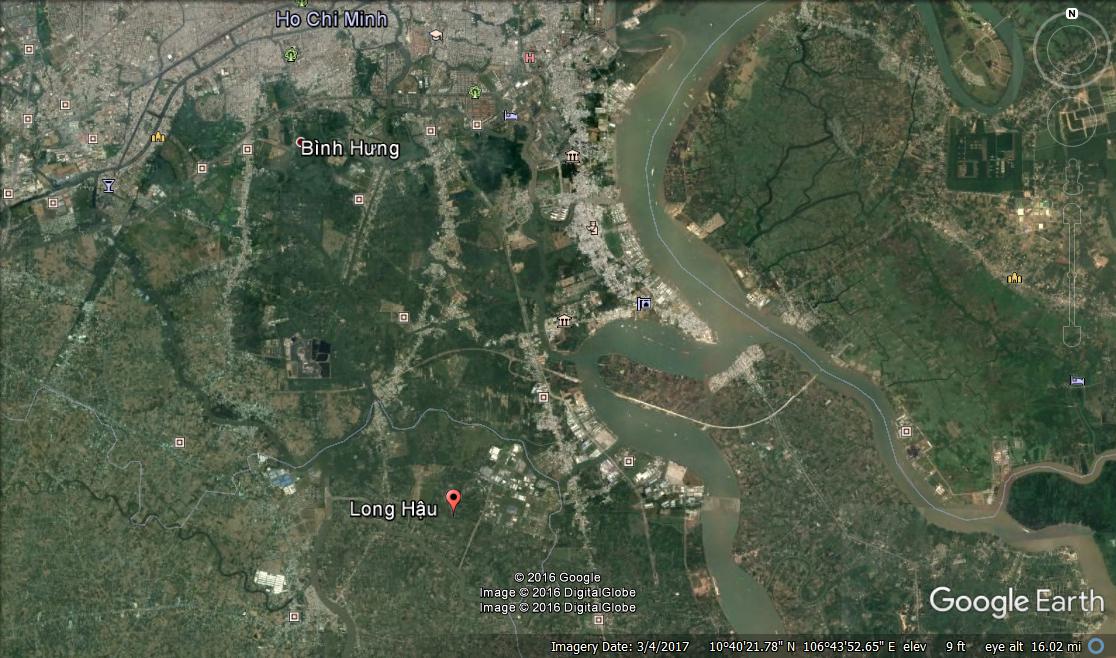 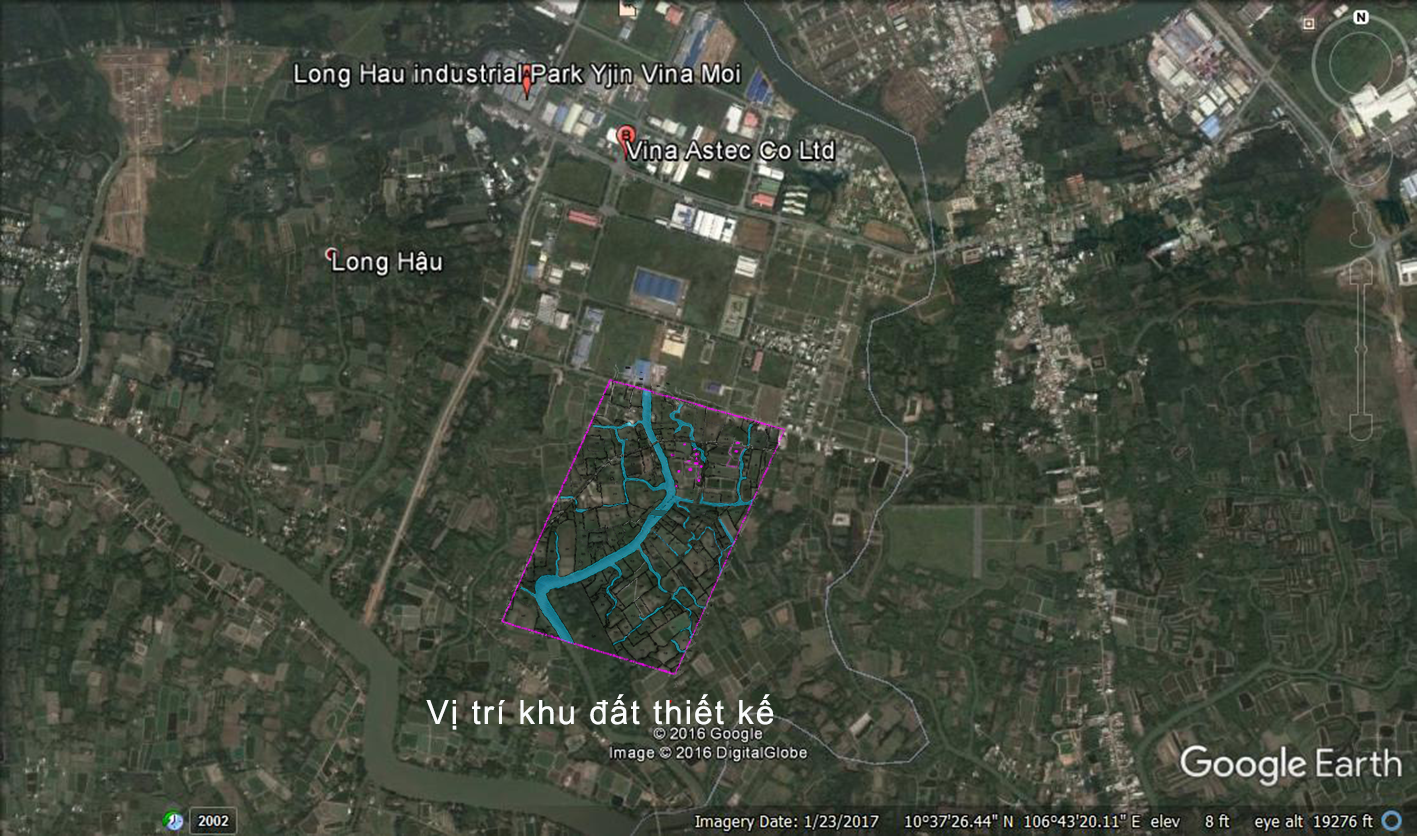 Điều kiện tự nhiênĐịa hình-địa mạoKhu quy hoạch với tổng diện tích 109,73ha, có địa hình thấp và tương đối bằng phẳng, cao độ thấp dần từ Bắc xuống Nam, từ 2 phía Tây, Đông về giữa khu đất, cao độ cao nhất 2,46m ở góc Tây Bắc, cao độ thấp nhất 0,23m ở khu vực trồng dừa nước phía Tây Nam.Khu vực thuộc tiểu vùng Hạ của huyện Cần Giuộc có địa hình thấp nên chịu ảnh hưởng của triều từ các sông rạch trong vùng.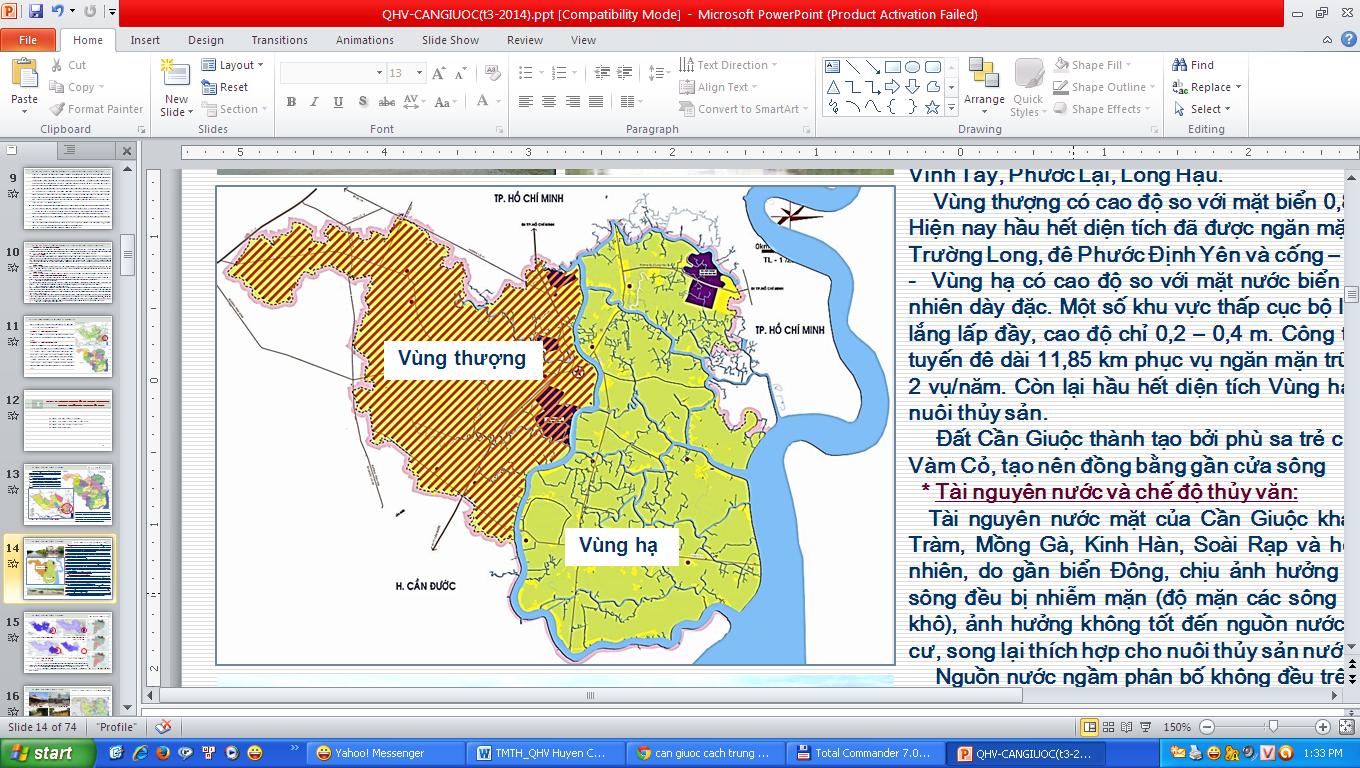 Sơ đồ phân tích địa hìnhKhí hậuKhu quy hoạch nằm trên địa bàn huyện Cần Giuộc mang khí hậu đặc trưng nhiệt đới gió mùa, khí hậu tương đối ôn hòa và ổn định với hai mùa nắng mưa rõ rệt. Mùa mưa kéo dài từ tháng 5 đến tháng 11, mùa nắng kéo dài từ tháng 12 đến tháng 4 năm sau. Nhiệt độTheo số liệu thống kê của trạm khí tượng thủy văn Long An, tính theo số liệu trung bình tại trạm Mộc Hóa và trạm Tân An cho thấy:Nhiệt độ trung bình năm là 26,4oC.Nhiệt độ bình quân cao nhất là 28,4oC (tháng 6).Nhiệt độ bình quân thấp nhất là 25oC (tháng 1).Độ ẩm không khí tương đốiTrong ngày, độ ẩm tương đối đạt cao nhất vào lúc 4-5 giờ và thấp nhất vào lúc 12-15 giờ, độ ẩm tương đối trung bình hàng năm 80%, cao nhất là 90% (tháng 9), thấp nhất 65% (tháng 3). Độ ẩm có phân hóa theo mùa nhưng không rõ nét, ít biến đổi theo không gian và ổn định qua các năm.Lượng bốc hơiLượng bốc hơi phân bố theo mùa khá rõ rệt (mùa khô và mùa mưa) và ít biến động theo không gian.Lượng bốc hơi trung bình năm: 1.100 - 1.200 mm.Lượng bốc hơi lớn nhất trong các tháng mùa khô: 65-79 mm/tháng.Lượng bốc hơi nhỏ nhất: 65-70 mm/tháng.Chế độ mưaKhoảng 90% lượng mưa hàng năm tập trung vào các tháng mùa mưa (từ tháng 5 đến tháng 11), trong các tháng mùa mưa, lượng mưa trung bình tương đối đồng đều (khoảng 300 mm/tháng), trong tháng 11 mưa nhiều với lượng mưa khoảng 400 mm/tháng, các tháng mùa khô (từ tháng 11 đến tháng 4 năm sau) có lượng mưa nhỏ khoảng 50 mm/tháng, có tháng hoàn toàn không mưa. Số liệu lượng mưa như sau:Lượng mưa trung bình năm		: 1.628 mm.Lượng mưa năm cao nhất		: 2.231 mm.Lượng mưa năm thấp nhất		: 1.303 mm.Tháng có lượng mưa lớn nhất	: 698,7 mm.Bức xạ mặt trờiTheo số liệu khảo sát, thời gian chiếu sáng trung bình là 6-7 giờ/ngày, số giờ nắng lớn nhất có thể từ 10-11 giờ/ngày, thấp nhất khoảng 3-4 giờ/ngày. Mùa khô đạt trị số rất cao, nếu quy ước tháng nắng là tháng có trên 200 giờ nắng thì Long An có từ 6-8 tháng nắng. Các tháng có giờ nắng thấp hơn 200 giờ/tháng thường là các tháng 6, 7, 8, 9, 10, 11.Chế độ gióMùa mưa, hướng gió chủ đạo là hướng Tây Nam với tần suất 70%, từ tháng 5 đến tháng 9, gió theo hướng từ biển vào mang nhiều hơi nước. Mùa khô, hướng gió chủ đạo là hướng Đông Nam với tần suất 60-70%, từ tháng 12 đến tháng 4. Vào các tháng mùa mưa, tốc độ gió trung bình lớn hơn mùa khô nhưng chênh lệch các tháng trong năm không nhiều. Tốc độ gió trung bình các tháng trong năm từ 1,5 - 2,5 m/s, mạnh nhất vào tháng 3 (2,53 m/s) và nhỏ nhất vào tháng 11 (1,5 m/s). Tốc độ gió mạnh nhất quan trắc được có thể đạt đến 30-40 m/s và xảy ra trong các cơn giông, phần lớn là vào mùa mưa với hướng gió Tây hoặc Tây Nam.Địa chất công trìnhChưa có lỗ khoan cụ thể tại vị trí quy hoạch. Tuy vậy qua các lỗ khoan vùng lân cận có thể dự đoán các lớp đất như sau:Trầm tích Haloxen: bao phủ toàn bộ bề mặt khu vực với bề dày thay đổi từ 7-10m, có nguồn gốc là trầm tích sông, biển, đầm lầy,… thành phần chủ yếu là sét, sét pha, bùn sét, đất hữu cơ,… Tầng trầm tích này có những đặc điểm cơ lý như rất mềm yếu, độ ẩm trên 50%, dung trọng khô nhỏ, thường không quá 10kN/m3, độ sệt B=1, lực kết dính C = 0,1kg/cm2, góc ma sát trong từ 30-60, hệ số rỗng e > 1, biến dạng nén lún lớn, modun tổng biến dạng E < 5kg/cm2, độ bền và sức chịu tải rất thấp, thường được xem là không đáng kể trong tính toán nền móng.Trầm tích Pleixtoxen: thường gọi là phù sa cổ, thành phần chủ yếu là sét, sét pha cát, cát pha sét và cát,… bề dày lớp khá lớn, bên dưới là lớp trầm tích có tuổi cổ hơn. Đặc điểm của lớp này là có hiện tượng phong hóa laterite từ yếu đến hoàn toàn ngay ranh giới tiếp xúc với lớp bùn sét. Tầng trầm tích này có những đặc điểm cơ lý như: trạng thái dẻo cứng đến cứng, độ ẩm từ 20%-40%, dung trọng khô > 15kN/m3, độ sệt B = 0,5 - 0, lực kết dính C = 0,2 - 0,6kg/cm2, góc ma sát trong từ 100-300, hệ số rỗng e < 1, biến dạng nén lún nhỏ, độ bền và sức chịu tải tốt, thường được xem là tầng chịu tải trong tính toán nền móng.Địa chất thủy vănKhu vực quy hoạch có địa hình thấp, tương đối bằng phẳng mang đặc trưng chung của vùng đồng bằng Sông Cửu Long, có nhiều ao mương, rạch nước. Chịu ảnh hưởng trực tiếp chế độ bán nhật triều của biển Đông, mực nước cao nhất trên sông Nhà Bè có tần suất 1% là 1,38m, biên độ triều trung bình từ 2 - 2,5m.Biến đổi khí hậu (BĐKH)Địa bàn nằm trong vùng chịu tác động trực tiếp của biến đổi khí hậu một cách sâu sắc các hiện tượng như: ngập triều, xâm nhập mặn, thay đổi hình thái bờ sông đang diễn ra nhanh chóng.Đánh giá hiện trạng Hiện trạng dân số và lao độngKhu vực chủ yếu là đất nông nghiệp, dân cư thưa thớt, chủ yếu bám dọc theo tuyến đường giáp ranh khu dân cư và công nghiệp Long Hậu, có khoảng 50 hộ dân đang sinh sống.Mật độ cư trú bình quân 1,82 người/ ha;Hiện trạng kiến trúc công trìnhĐược khảo sát cập nhật mới nhất vào tháng 12/2017, các chức năng công trình cụ thể như sau:Công trình dịch vụ công cộng: Chưa có.Công trình giáo dục: chưa cóCông trình thương mại dịch vụ: chưa có.Công trình công nghiệp-Kho bãi-cơ sở sản xuất: không có.Công trình tôn giáo-tín ngưỡng: không có.Công trình nhà ở: bao gồm 2 dạng chính: chủ yếu là nhà cấp 4, nhà tạm: phân bố dọc theo tuyến đường giáp khu công nghiệp và dọc đường đất trong khu quy hoạch.Cây xanh-TDTT: khu đất chủ yếu là đất nông nghiệp, ruộng dừa nước. Hiện trạng sử dụng đất và kiến trúc cảnh quanNhận xét, đánh giá chung về tình hình hiện trạng Khu vực lập dự án hiện nay phần lớn là đất trống, dân cư sinh sống thưa thớt, chủ yếu bám theo tuyến đường giáp Khu dân cư và công nghiệp Long Hậu. Vị trí của khu đất thuộc Khu đô thị Long Hậu, giáp ranh huyện Nhà Bè- khu công nghiệp Hiệp Phước - TPHCM, có giao thông tiếp cận rất thuận lợi, cách trung tâm Phú Mỹ Hưng khoảng 15km đường chim bay (từ ngã tư Nguyễn Hữu Thọ - Nguyễn Văn Linh, theo đường Nguyễn Hữu Thọ đi về phía Nhà Bè khoảng 15km là tới khu đất).  ĐỊNH HƯỚNG PHÁT TRIỂN QUY HOẠCH Định hướng phát triển Khu đô thị Long HậuQuan hệ liên vùng hình thành phát triểnKhu đô thị Long Hậu nằm trong vùng kinh tế trọng điểm của tỉnh và cũng là vùng kinh tế trọng điểm phía . Là một đô thị sẽ hình thành trên cơ sở phát triển thương mại, dịch vụ, văn hóa, thể dục thể thao, sinh thái và công nghiệp.Khu đô thị có mối quan hệ giao thông bộ và thủy thuận lợi nằm trên trục Hương lộ 12 liên vùng giữa huyện Nhà Bè – thành phố Hồ Chí Minh và các xã phía Đông Bắc huyện Cần Giuộc, đường Tân Tập – Long Hậu tương lai dẫn ra Hương lộ 19 đến bến cảng Tân Tập rất thuận tiện. Ngoài ra khu vực phía Tây giáp sông Cần Giuộc rất thuận lợi về giao thông thủy dẫn ra sông Soài Rạp.Khu vực tương lai sẽ là trung tâm kinh tế - chính trị - văn hóa của huyện có xu hướng phát triển thành đô thị lớn – đô thị loại 3 (cấp thành phố) và từ đó nó ảnh hưởng rất lớn đến sự phát triển của tỉnh Long An. Phát triển thương mại - dịch vụ - công nghiệpPhát triển các ngành thương mại - dịch vụ có khả năng phát triển tại đô thị như các ngành thuộc quản lý hành chánh, trật tự an ninh, bảo vệ pháp luật, giáo dục, y tế, văn hóa, thể dục thể thao, các ngành thương mại - dịch vụ ăn uống, giải trí công cộng…; các ngành tài chính, ngân hàng, thông tin liên lạc.Phát triển công nghiệp trên cơ sở phát triển đồng bộ các ngành nghề tạo điều kiện thu hút các nhà đầu tư trong và ngoài nước góp phần tạo bước chuyển biến về kinh tế xã hội của huyện và tỉnh theo định hướng công nghiệp hóa, hiện đại hóa đất nước.Vị trí Khu dân cư An Long-Nam Sài GònVị trí của khu đất thuộc Khu đô thị Long Hậu, giáp ranh huyện Nhà Bè- khu công nghiệp Hiệp Phước - TPHCM, có giao thông tiếp cận rất thuận lợi, cách trung tâm Phú Mỹ Hưng khoảng 15km đường chim bay (từ ngã tư Nguyễn Hữu Thọ - Nguyễn Văn Linh, theo đường Nguyễn Hữu Thọ đi về phía Nhà Bè khoảng 15km là tới khu đất).  Quy mô dân số dự kiếnQuy mô dân số hiện trạng: có khoảng 50 hộ dân sinh sống, khoảng 200 người.Dự báo dân số trong khu vực đến năm 2025: khoảng 25.000 người, được tính toán trên cơ sở các chức năng đã được định hướng nhằm khai thác hiệu quả quỹ đất và bảo vệ môi trường.CÁC CHỈ TIÊU QUY HOẠCH KIẾN TRÚC Chỉ tiêu chung toàn khuChỉ tiêu thoát nước mặt: (90%) tổng chiều dài đường giao thông.Ghi chú: (*)Tầng cao công trình không bao gồm tầng hầm và tầng mái che cầu thang.Chỉ tiêu từng ô phốGhi chú: (*)Tầng cao công trình không bao gồm tầng hầm và tầng mái che cầu thang.Ghi chú: (*)Tầng cao công trình không bao gồm tầng hầm và tầng mái che cầu thang.Ghi chú: (*)Tầng cao công trình không bao gồm tầng hầm và tầng mái che cầu thang.CƠ CẤU SỬ DỤNG ĐẤT………………………………………………………………………………………………………………………………………….BỐ CỤC QUY HOẠCHÝ tưởng bố cục quy hoạch kiến trúcXét điều kiện hiện trạng dòng kênh chảy qua khu đất đã bị san lấp đoạn cuối (phần bên trong khu dân cư và công nghiệp Long Hậu và phần thuộc ranh giới quy hoạch giáp khu dân cư và công nghiệp Long Hậu – khoảng 100m tính từ đường giáp ranh).Phương án quy hoạch đề xuất điều chỉnh tuyến kênh hiện hữu, tạo hồ chứa nước ở phía Bắc, bao quanh là công viên trung tâm của toàn đô thị, hướng tuyến kênh được điều chỉnh để phù hợp với khu dân cư đô thị, vẫn đảm bảo kết nối với nguồn nước ở cửa ngỏ phía Nam khu quy hoạch. Bố trí công viên cây xanh dọc theo tuyên kênh này.Phương án thiết kế các khu chức năng đô thị lấy hệ thống cây xanh – mặt nước làm yếu tố chủ đạo, là cảnh quan chính và tạo môi trường sống tốt nhất cho các cư dân.Cập nhật các tuyến giao thông chính theo quy hoạch chung Khu đô thị Long Hậu, xây dựng mạng lưới giao thông dạng bàn cờ và theo tầng bậc để có thể tiếp cận tốt nhất từng hạng mục công trình, từng lô nhà.Cập nhật tuyến đường dây điện cao thế 220KV đi qua khu đất, bố trí cây xanh cách ly đảm bảo theo các quy định hiện hành.Bố trí các công trình công cộng đơn vị ở bao gồm các công trình hành chánh, văn hóa, y tế, chợ truyền thống và thương mại dịch vụ ở khối đế của các khu hỗn hợp.Các công trình giáo dục bao gồm trường mầm non (bên ngoài – 2 trường, và trong khu hỗn hợp), trường tiểu hoc (3 trường), trường trung học cơ sở (1 trường) và trường phổ thông trung học (1 trường) đảm bảo quy mô và bán kính phục vụ.Công viên cây xanh bao gồm các công viên tập trung dọc theo tuyến hồ-kênh, các công viên trong nhóm ở, cây xanh trong các khu hỗn hợp, cây xanh phân cách giữa các dãy nhà và cây xanh dọc các tuyến phố.Khu ở bao gồm khu nhà liên kế, khu tái định cư dạng liên kế, khu nhà biệt thự song lập, biệt thư đơn lập và chung cư cao tầng. Khu hỗn hợp cao tầng bao gồm các chức năng ở - văn phòng – thương mại dịch vụ - trường mầm non phục vụ dân cư trong khu hỗn hợp, cây xanh công viên- thể dục thể thao và sinh hoạt cộng đồng.Bố trí khu hỗn hợp ở phía Bắc và cạnh công viên ở phía Nam, tiếp cận các tuyến đường chính, kết hợp cây xanh, mặt nước tạo thãnh các điểm nhấn cảnh quan cho toàn khu quy hoạch.Quan điểm và nguyên tắc tổ chức quy hoạchQuan điểmTôn trọng các giá trị cảnh quan trên nguyên tắc phát triển bền vững.Bố cục quy hoạch kiến trúc hợp lý về sử dụng đất, phù hợp với địa hình và cảnh quan xung quanh.Tạo mối liên kết giữa khu đô thị với khu vực xung quanh.Bố cục không gian chặt chẽ, thuận tiện cho việc đi lại và sử dụng.Nguyên tắc tổ chức quy hoạchGiữ gìn cảnh quan thiên nhiên, hạn chế các tác động có hại đến môi trường sinh thái, cảnh quan. Các công trình có khoảng lùi đúng quy định so với ranh giới khu đất và lộ giới đường.Mật độ xây dựng thấp, tăng cường cây xanh che bóng mát dọc các tuyến đường và các công viên.Tính chất, chức năngKhu vực lập quy hoạch có tính chất là Khu dân cư xây dựng mới. Trên cơ sở định hướng phát triển chung, khu vực nghiên cứu quy hoạch được xác định có các tính chất sau:Là khu dân cư đô thị với 2-3 đơn vị ở.Là khu vực nhà ở thấp tầng kết hợp cao tầng phục vụ nhu cầu nhà ở công nhân và chuyên gia, khu ở  xây dựng mới của huyện Cần Giuộc theo hướng văn minh, hiện đại.Đi kèm theo khu ở là các hệ thống hạ tầng kỹ thuật, cây xanh công viên, mặt nước.Cơ cấu tổ chức không gian Trên tổng diện tích khu đất 109,73ha, bố trí các khu vực một cách hợp lý nhằm tạo điều kiện thuận lợi cho việc sinh sống của cư dân đô thị.Tổng mặt bằng công trình được quy hoạch tuân thủ quy chuẩn, tiêu chuẩn thiết kế, đảm bảo các khoảng lùi xây dựng, đảm bảo sự thông thoáng.Hệ thống giao thông nội bộ đảm bảo mối liên hệ thuận tiện trong nội bộ lô đất cũng như liên kết với hệ thống giao thông chính của toàn khu, đảm bảo cho giao thông cũng như xe chữa cháy dễ dàng tiếp cận công trình khi có sự cố hỏa hoạn.Vị trí lối vào từng hạng mục công trình bố trí dọc theo các tuyến đường giao thông đối nội và đối ngoại. Các công trình có khối tích lớn và tập trung đông người bố trí dọc theo các tuyến đường chính, lộ giới nhỏ nhất của các tuyến đường trong nội bộ nhóm ở thấp tầng là 12m.Đường giao thông nội bộ kết hợp phòng cháy chữa cháy và cây xanh cảnh quan bao quanh các công trình công cộng và khu hỗn hợp.Các yêu cầu về kiến trúc, xây dựng hạ tầng kỹ thuật, vệ sinh môi trường và quản lý xây dựng Chỉ giới xây dựng của các công trình so với các tuyến đường theo các quy định hiện hành (chi tiết vui lòng xem Bản đồ quy hoạch giao thông và chỉ giới đường đỏ, chỉ giới xây dựng):Đối với nhà cao tầng: lùi tối thiểu 6m so với các lộ giới đường.Đối với công trình công cộng và công viên cây xanh: lùi tối thiểu 4m so với các lộ giới đường.Đối với nhà ở thấp tầng:Biệt thự: lùi 3m so với đường phía trước, 2,5m so vói đường bên hông, cách hàng rào phía sau tối thiểu 2m.Nhà liên kế: lùi 2,5m so với đường phía trước, 2m so vói đường bên hông, cách hàng rào phía sau tối thiểu 1,5m.Khoảng lùi của các nhà ở thấp tầng ở các tuyến đường có lộ giới lớn (30-40m) tối thiểu 3m đối với mặt tiền nhà và 2,5m đối với bên hông nhà.Hệ thống hạ tầng kỹ thuật trong khu vực quy hoạch phải được ngầm hóa toàn bộ. Khi thực hiện việc cải tạo, nâng cấp phải có kế hoạch phối hợp đồng bộ các bộ phận cấp thoát nước, cấp điện, thông tin liên lạc.DỰ KIẾN CÁC HẠNG MỤC ƯU TIÊN PHÁT TRIỂN VÀ NGUỒN LỰC THỰC HIỆN Những hạng mục ưu tiên phát triển và tiến độ thực hiệnLập, trình thẩm định và phê duyệt quy hoạch chi tiết tỷ lệ 1/500: quý 1/2018 đến quý 4/2018.Đền bù, giải phóng mặt bằng: đang thực hiện.Lập dự án đầu tư, thiết kế bản vẽ thi công: quý 1/2018 đến quý 3/2019.Thi công xây dựng và đưa vào khai thác, hoạt động: quý 4/2019 - 2025 với các hạng mục ưu tiên phát triển dự kiến như sau:Hoàn thiện công tác chuẩn bị kỹ thuật đất xây dựng;Hệ thống giao thông và các hệ thống hạ tầng kỹ thuật đi kèm (cấp điện, cấp nước, thoát nước, thông tin liên lạc…);Cây xanh thảm cỏ, cây xanh tuyến trục.Nguồn lực thực hiện Vốn tư nhân;Huy động các nguồn vốn đầu tư xây dựng từ nhiều thành phần kinh tế. QUY HOẠCH HỆ THỐNG HẠ TẦNG KỸ THUẬTVIII.1 Quy hoạch giao thông VIII.2 San nền và thoát nước mặtVIII.3 Quy hoạch cấp nướcVIII.4 Quy hoạch thoát nước thải, chất thải rắn và vệ sinh môi trườngVIII.5 Quy hoạch cấp điện và chiếu sáng đô thị VIII.6 Quy hoạch thông tin liên lạcVIII.7 Đánh giá môi trường chiến lượcQUY HOẠCH GIAO THÔNG Cơ sở quy hoạchMạng lưới giao thông của khu quy hoạch được nghiên cứu trên cơ sở các tài liệu số liệu sau:Quy chuẩn xây dựng Việt Nam về quy hoạch xây dựng: QCXDVN 01:2008/BXD; Quy chuẩn kỹ thuật Quốc gia các công trình hạ tầng kỹ thuật: QCXD 07:2016/BXD.Tiêu chuẩn thiết kế đường ô tô 4054-2005.TCXDVN 104:2007 Đường đô thị-Yêu cầu thiết kế.Quy trình thiết kế áo đường mềm theo tiêu chuẩn 22TCN-211-06 của Bộ giao thông vận tải.Quy trình kỹ thuật thi công và nghiệm thu các lớp áo đường bằng cấp phối thiên nhiên 22TCN234-03 của Bộ GTVT.Bản đồ hiện trạng khu vực thiết kế, tỷ lệ 1/500.Mặt bằng quy hoạch sử dụng đất, kiến trúc cảnh quan của khu quy hoạch, tỷ lệ 1/500.Mục tiêu và nguyên tắc quy hoạchXây dựng hệ thống mạng lưới giao thông phù hợp với phương án sử dụng đất, đảm bảo các quy định theo tiêu chuẩn xây dựng Việt Nam TCXDVN 104:2007.Hiện trạng hệ thống đuờngĐối ngoại: Khu vực nghiên cứu nằm giáp Khu dân cư - công nghiệp Long Hậu và các dự án lân cận, theo quy hoạch chung đô thị Long Hậu, khu vực giáp Khu dân cư và công nghiệp Long Hậu qua Đường số 8, lộ giới 40m, giáp ranh phía Tây, Nam qua các đường lộ giới 30m, ngoài ra khu vực còn có tuyến đường quy mô 40m đi ngang phía Nam khu đất và tuyến đi dọc khu đất với lộ giới 30m. Đây là điều kiện rất thuận lợi để phát triển khu dân cư.Đối nội: trong khu quy hoạch có những tuyến đường bê tông nông thôn nhỏ, đường đất có chiều rộng 1-4m phục vụ canh tác nông nghiệp. Giao thông công cộng: Trong khu quy hoạch, chưa có các tuyến giao thông công cộng. Nói chung người dân sử dụng phương tiện giao thông cá nhân bằng xe máy và xe đạp là chính.Giải pháp quy hoạchQuy hoạch mạng lưới đường giao thông tổng thểPhù hợp với định hướng quy hoạch chung đô thị Long Hậu. Tuyến đường đối ngoại của khu quy hoạch được nâng cấp, mở rộng và xây dựng mới lộ giới từ 20 - 44m. Bên cạnh đó, xây dựng mới các tuyến đường nội bộ để hoàn thiện mạng lưới đường nhằm kết nối thuận tiện các khu chức năng trong khu vực cũng như kết nối khu vực với các khu lân cận. Giao thông đối ngoạiMạng lưới đường giao thông đối ngoại đảm bảo kết nối thuận lợi với mạng lưới đường chính đô thị giúp liên hệ thuận lợi giữa khu vực với các khu chức năng công cộng và các khu ở khác trong đô thị Long Hậu cũng như trong huyện Cần Giuộc. Cụ thể, mạng lưới đường giao thông đối ngoại bao gồm các tuyến đường: Đường N1 được cập nhật theo quy hoạch chung đô thị Long Hậu, có chức năng liên khu vực là tuyến đường kết nối chính với các khu công nghiệp, khu công cộng và khu dân cư khác trong đô thị Long Hậu, cũng như các vùng khác trong huyện Cần Giuộc (lộ giới 44m).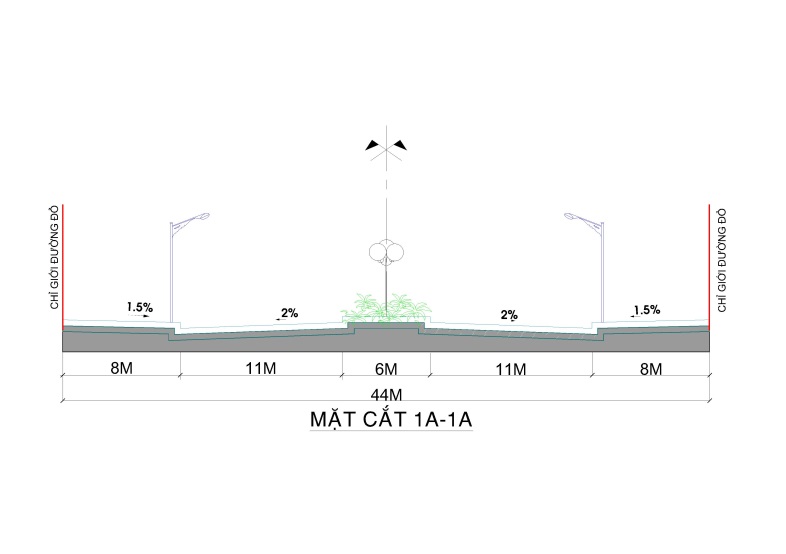 Các tuyến đường N34, N41, D1, D11 có chức năng kết nối với các khu vực lân cận (lộ giới 20-40m).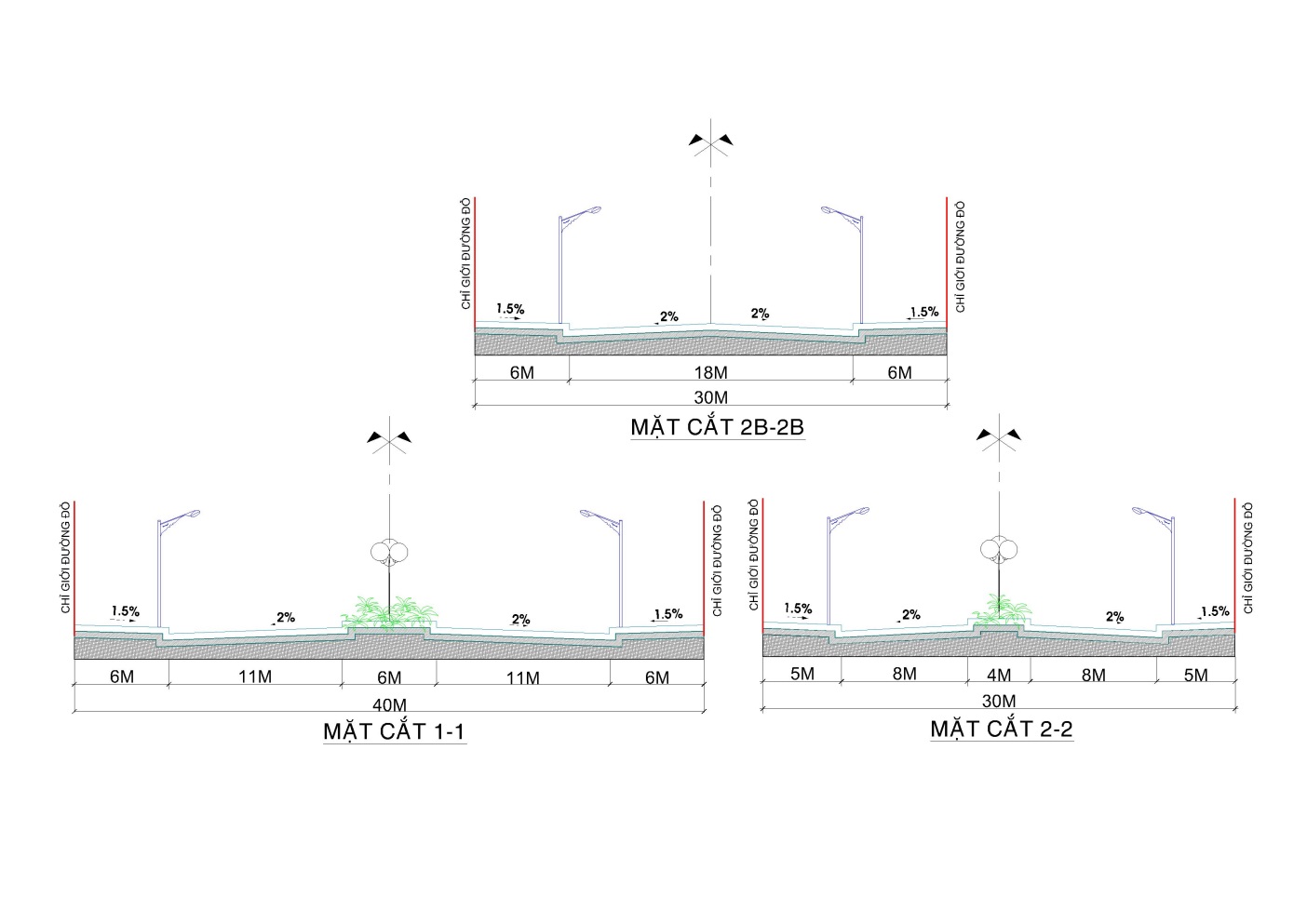 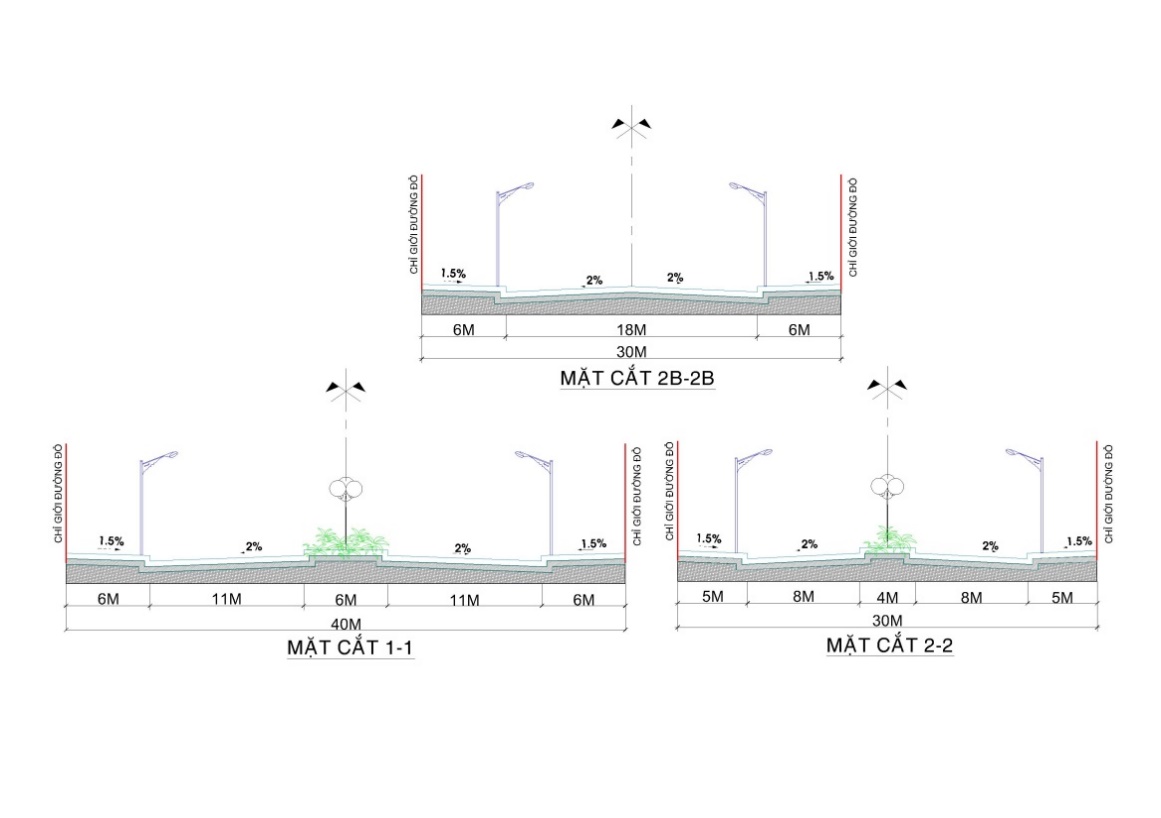 Giao thông đối nộiĐầu tư xây dựng mạng lưới đường nội bộ cho khu vực dự án đảm bảo giải quyết nhu cầu kết nối giao thông trong khu vực.Tại các giao lộ, bán kính bó vỉa được thiết kế phù hợp quy chuẩn xây dựng tạo cảm giác an toàn và êm thuận khi qua giao lộ.Mặt đường được thiết kế bê tông nhựa nhằm thoát nước mặt một cách nhanh nhất, tránh gây mất vệ sinh môi trường vào mùa nắng cũng như mùa mưa.Các tuyến đường nội khu kết nối nhanh chóng các khu chức năng trong khu quy hoạch và với các tuyến đường giao thông ngoại khu, đường D5 là trục cảnh quan của khu vực, lộ giới từ 9,5-30m. 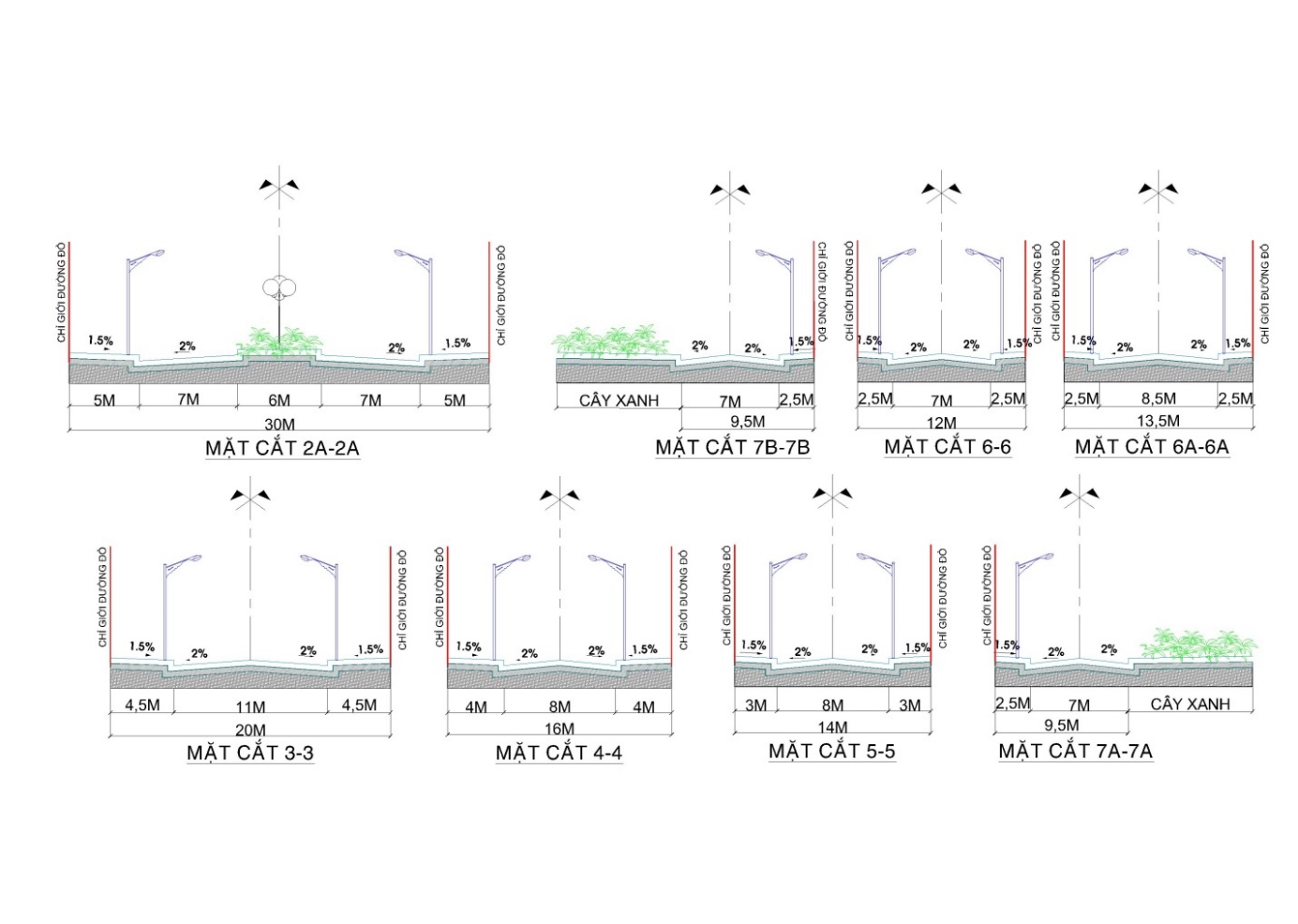 Lộ giới và chiều dài các tuyến đường giao thông được thể hiện cụ thể trong bảng thống kê giao thông dưới đây:Giải pháp xây dựng cầu cống qua hệ thống kênh rạchNhằm tạo vẽ mỹ quan trong khu quy hoạch hệ thống cầu cống qua kênh rạch với bề rộng kênh từ 11,5-20m trong khu, đề xuất chọn giải pháp xây dựng cầu nhỏ để bắc qua kênh rạch trong khu vực quy hoạch.Mặt dưới đáy kết cấu phần trên của cầu cao hơn mực nước thiết kế tối thiểu 0,5m. Mặt cầu trải bê tông nhựa đồng bộ với kết cấu áo đường.Đề suất kết cấu cầu bản mố nhẹ để áp dụng cho khu quy hoạch, tuy nhiên quy mô cầu còn phụ thuộc vào hiện trạng địa chất khu vực.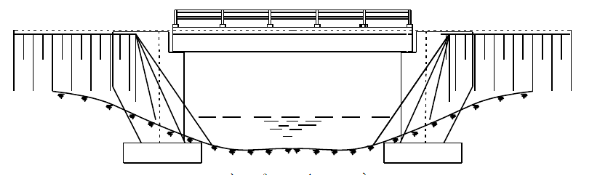 Các yếu tố kỹ thuậtQuy hoạch giao thông khu quy hoạch đạt những chỉ tiêu kỹ thuật chính như sau:Các yếu tố kỹ thuật khác:Vạt góc 4m x 4m tại các giao lộ theo quy chuẩn hiện hành.Bán kính bó vỉa tại các giao lộ đường nội bộ trong khu quy hoạch ≥ 8m.Độ dốc ngang mặt đường hai mái: i = 2%.Độ dốc dọc đường: i =  4‰ - 5‰ đảm bảo thoát nước dọc tránh ứ đọng.Kết cấu mặt đường giao thông là bê tông nhựa.Khái toán kinh phíThành tiền: khoảng 900 tỷ đồngQUY HOẠCH SAN NỀN VÀ THOÁT NƯỚC MẶTCơ sở quy hoạchQuy chuẩn kỹ thuật quốc gia về quy hoạch xây dựng QCVN 01:2014.QCVN 07 – 2:2016/BXD: Quy chuẩn kỹ thuật quốc gia về các công trình hạ tầng kỹ thuật- công trình thoát nước.TCXDVN 372:2006 Ống bê tông cốt thép thoát nước.TCXDVN 7957:2008 Thoát nước – Mạng lưới thoát nước và công trình bên ngoài – Tiêu chuẩn thiết kế; Bản đồ hiện trạng hạ tầng kỹ thuật.Bản đồ quy hoạch sử dụng đất, kiến trúc cảnh quan, giao thông tỷ lệ 1/500...Căn cứ tài liệu khí tượng thuỷ văn, địa chất công trình …Mục tiêu và nguyên tắc quy hoạchĐảm bảo chống ngập úng. Đảm bảo thoát nước mặt nhanh chóng. Chuẩn bị mặt bằng tạo điều kiện cho việc xây dựng thuận lợi.Đảm bảo cao độ nền phù hợp với các định hướng quy hoạch chung của khu vực.Hiện trạngNền đất xây dựngKhu quy hoạch với tổng diện tích 109,73ha, có địa hình thấp và tương đối bằng phẳng, cao độ thấp dần từ Bắc xuống Nam, từ 2 phía Tây, Đông về giữa khu đất, cao độ cao nhất 2,46m ở góc Tây Bắc, cao độ thấp nhất 0,23m ở khu vực trồng dừa nước phía Tây Nam.Hệ thống thoát nướcKhu vực chưa có hệ thống thoát nước, nước mặt trong khu vực chủ yếu chảy tràn trên mặt đất rồi thoát vào chỗ trũng như: ruộng, ao, hồ, kênh, rạch…Khu vực có kênh ở giữa tạo điều kiện thuận lợi cho việc tiêu thoát nước.Giải pháp quy hoạch cao độ nền và thoát nước mặt:Quy hoạch chiều caoKhu quy hoạch là khu dân cư, yêu cầu chống ngập úng, đảm bảo không bị ngập nước. Do đó, chọn giải pháp đắp nền cho khu vực để đảm bảo chống ngập hoàn toàn.Lựa chọn cao độ san lấp và xây dựng có tính đến sự đồng bộ với quy hoạch chung đô thị Long hậu: Hxd ≥+2,30m (hệ Hòn Dấu).Khu xây dựng mới: tôn nền triệt để theo cao độ xây dựng khống chế. Các khu vực có cao độ ≥ +2,30m, ta giữ nguyên cao độ hiện trạng.Khu cây xanh cách ly: không tổ chức san lấp.Độ dốc nền thiết kế: Khu công trình công cộng và khu nhà ở:  0,4%Khu công viên cây xanh:  0,3%.Hướng đổ dốc: theo hướng dốc địa hình tự nhiên và từ giữa các tiểu khu ra xung quanh. Cao độ thiết kế đường đảm bảo điều kiện tổ chức giao thông và thoát nước mặt cho khu đất.Khối lượng san lấp:Diện tích đắp			: 1.057.907m² (trừ diện tích mặt nước).Chiều cao đắp trung bình	: 1,18 m.Khối lượng đất đắp		: 1.248.683m³.Xây dựng hệ thống đê kè dọc các tuyến kênh - rạch nhằm chống sạt lở đất. Giải pháp chống sạt lở có cả giải pháp công trình và giải pháp phi công trình...Đối với khu vực là khu dân cư đề xuất sử dụng kè lát mái để gia cố bờ kênh rạch: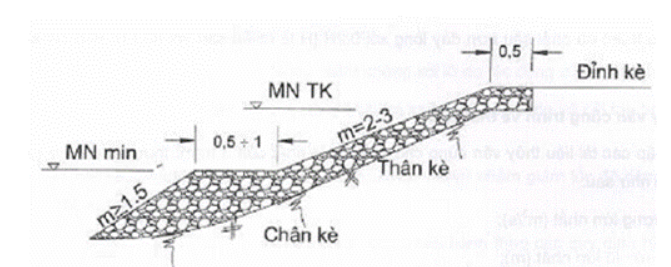 KÈ LÁT MÁIChân kè: là phần đáy ở chân mái dốc, có tác dụng chống xói chân mái dốc và làm nền tựa cho thân kè. Kết cấu và vật liệu xây dựng chân kè phải thỏa mãn yêu cầu: Đảm bảo ổn định của chân kè và công trình; Chống được sự kéo trôi của dòng chảy và dòng bùn cát đáy; Phải thích ứng với sự biến hình của lòng sông; Phải chống được sự xâm thực của nước; Thuận lợi cho việc thi công trong nước;Cao trình đỉnh chân kè: được lấy cao hơn mực nước kiệt ứng với tần suất 95% với độ gia thăng bằng 0,50 m. Đồng thời đối chiếu với mực nước sông tại thời điểm khảo sát phục vụ lập thiết kế bản vẽ thi công để lựa chọn cho phù hợp.Đỉnh kè: là phần nằm ngang phía trên cùng của kè, có tác dụng bảo vệ thân kè đối với tác động của dòng chảy mặt và các tác động khác; đồng thời có thể kết hợp đường quản lý, bảo vệ. Bề rộng đỉnh kè thường được lấy bằng 1,0 m đến 2,0 m, bê tông lát đỉnh kè dày 0,3 m. Trường hợp kết hợp đường quản lý, bảo vệ, đường giao thông nông thôn thì chiều rộng được xác định theo yêu cầu quản lý. Tùy đặc điểm cấu tạo của kè và khu vực, có thể bố trí rãnh thoát nước dọc đỉnh kè và các rãnh thoát nước ngang mái kè. Chiều dày và cấu tạo tầng lọc ngược của phần đỉnh kè được lấy tương tự như ở phần thân kè.Thân kè: là phần kể từ đỉnh chân kè tới đỉnh kè: thân kè chịu tác động của dòng chảy, sóng, áp lực nước và áp lực dòng thấm. Kết cấu và vật liệu làm thân kè phải bảo đảm các yêu cầu: Đảm bảo ổn định của thân kè và công trình; Chống được sự kéo trôi của dòng chảy và sóng; Chống được xói ngầm bờ sông do dòng thấm; Chống được sự phá hoại do các vật trôi.Vật liệu làm thân kè:Thường dùng là đá hộc lát, đá lát chít mạch, đá xây, bê tông; đá lát trong khung đá xây hoặc khung bê tông, bê tông cốt thép, …Không nên đắp đất tạo mái kè; đối với những vị trí mái kè bị sạt lở cục bộ, có thể tạo mái bằng bao tải đất, đá đổ, …Khi tốc độ dòng chảy lớn hơn 5 m/s và có yêu cầu đặc biệt về mỹ quan mà sử dụng vật liệu khác để làm thân kè, phải có căn cứ kinh tế và kỹ thuật.Khi tốc độ dòng chảy nhỏ hơn 1,5 m/s và thời gian ngập nước ít, có thể áp dụng biện pháp trồng cỏ;Nguồn đất đắpCát san lấp được vận chuyển bằng đường bộ đến khu quy hoạch. Khi triển khai bước thiết kế kỹ thuật sẽ khảo sát cụ thể nguồn cát san lấp nói riêng và các chủng loại vật liệu khác nói chung.Hệ thống cống thoát nước mặtSử dụng chủ yếu hệ thống cống ngầm bê tông cốt thép để tổ chức thoát nước mưa. Hệ thống thoát nước này được bố trí dọc theo các tuyến đường nội bộ trong khu quy hoạch để thu nước mặt đường.Các tuyến thoát nước mưa được thiết kế với chế độ tự chảy, được bố trí trên cơ sở tận dụng tối đa độ dốc của địa hình, sao cho chiều dài của tuyến đến điểm đấu nối là ngắn nhất và đảm bảo thu hết nước mặt. Các tuyến thoát nước sẽ được bố trí dưới vỉa hè dọc theo các tuyến đường.Hướng thoát: nước mặt được thu gom bằng các tuyến cống nhánh và hệ thống hố ga đặt trên vỉa hè, dẫn về cống chính của các tuyến đường sau đó thoát ra kênh và hồ điều hòa ở trung tâm khu đất.Xây dựng mới hoàn toàn hệ thống thoát nước mưa riêng với hệ thống thoát nước thải.Toàn bộ diện tích khu quy hoạch chia làm các tiểu lưu vực, nước mưa từ các lưu vực này sẽ được thu gom bằng các tuyến cống bố trí dọc các tuyến giao thông, đưa về kênh và hồ điều hòa.Sử dụng Cống BTCT D400-1500. Nối cống theo nguyên tắc ngang đỉnh và độ sâu chôn cống tối thiểu là 0,50m tính từ mặt đất đến đỉnh cống.Tính toán lưu lượng nước mưa thoát theo phương pháp cường độ mưa giới hạn với hệ số dòng chảy được tính theo phương pháp trung bình.Chu kỳ tràn cống chọn T = 2 năm.Tính toán lưu lượng mưa:Lưu lượng thiết kếHệ số dòng chảy  Cường độ mưa rào thiết kế  q (l/s.ha)q = A [1  + ClgP) / (t + b)nKhả năng thoát nước của đường ốngChọn cống có đường kính D400-D600-D800-D1000-D1200-D1500 độ dốc đặt cống i=1/D để thoát nước cho khu quy hoạch.Khái toán kinh phíKinh phí hạng mục cao độ nền - thoát nước mặt được thống kê trong bảng sau:Thành tiền: khoảng 310 tỷ đồngQUY HOẠCH CẤP NƯỚC Cơ sở quy hoạchQuy chuẩn kỹ thuật quốc gia về quy hoạch xây dựng QCVN 01:2014.QCVN 07–1:2016/BXD: Quy chuẩn kỹ thuật quốc gia về các công trình hạ tầng kỹ thuật- công trình cấp nướcTCDXVN 33-2006: Cấp nước - Mạng lưới bên ngoài và công trình. Tiêu chuẩn thiết kế.Các chỉ tiêu lựa chọn nguồn nước mặt, nước ngầm TCXD 233-1999.Tiêu chuẩn thiết kế phòng cháy, chữa cháy TCVN 2622:1995.Bản đồ quy hoạch sử dụng đất, giao thông của khu quy hoạch, tỉ lệ 1/500.Các văn bản quy trình, quy phạm hiện hành của ngành cấp thoát nước và các quy định khác của Nhà nước liên quan đến công tác khảo sát, thiết kế và xây dựng hệ thống cấp thoát nước.Mục tiêu và nguyên tắc quy hoạchXây dựng hệ thống cấp nước hoàn chỉnh, cấp nước sạch cho 100% dân cư trong khu vực, tưới cây, tưới đường, và cấp nước chữa cháy…phù hợp với quy định hiện hành.Mạng lưới cấp nước phù hợp với quy hoạch chung của khu vực đã được phê duyệt.Hệ thống cấp nước đảm bảo tính chủ động trong đầu tư xây dựng và thuận tiện trong vận hành, quản lý.Chỉ tiêu và nhu cầu dùng nước:Nước sinh hoạt			: 130l/người/ngđNước phục vụ công trình công cộng, TMDV: 2 l/m²sàn.Nước tưới giao thông, quảng trường…: 0,5 l/m².Nước tưới cây			: 3 l/m².Nước trường học			: 20l/hs/ngđNước mẫu giáo			: 100l/cháu/ngđNước dự phòng, thất thoát		: 10% Q chung.Nước phòng cháy chữa cháy tính toán: 15 lít/s x 3 giờ x 2 đám cháy.Hệ số dùng nước không điều hòa ngày: Kngày = 1,2.Hiện trạng	Khu vực dự kiến quy hoạch hiện nay chưa có hệ thống cung cấp nước máy hoàn chỉnh.Phương hướng quy hoạch cấp nướcNguồn nước cấpSử dụng nước từ hệ thống cấp nươc chung của đô thị Long Hậu, từ 4 nhà máy nước theo quy hoạch chung:Trạm cấp nước CN Tân Thuận, nâng công suất lên 20.000 m3/ngày đêmTrạm cấp nước khu đô thị mới Mỹ Phú, công suất 11.400 m3/ngày đêmTrạm cấp nước khu đô thị Thái Sơn, công suất 8.000 m3/ngày đêmTrạm cấp cấp nước khu trường Đại học – Cao đẳng, công suất 7.000 m3/ngày đêm.Tổng cộng : Công suất cấp nước là 46.400 m3/ngày đêm.Bảng tổng hợp nhu cầu dùng nướcKhối lượng nước cấp cho khu nhà ở thấp tầng:Khối lượng nước cấp cho khu phức hợp cao tầng:Khối lượng nước cấp cho khu công cộng, cây xanh,…:Khối lượng nước cấp cho toàn khu quy họach:Tổng lượng nước cấp cho toàn khu: khoảng 6.500 m3/ngàyMạng lưới đường ống cấp nướcDựa vào quy hoạch mạng lưới giao thông, phân khu chức năng và vị trí đầu vào của tuyến ống cấp nước chính, thiết kế mạng lưới cấp nước cho khu quy hoạch.Mạng lưới cấp nước của khu vực thiết kế được tổ chức theo mạng lưới vòng và cụt kết hợp. Đảm bảo mỗi khu vực có ít nhất hai tuyến ống chạy qua.Mạng lưới vòng bao quát toàn khu. Do đó khu vực luôn được cấp nước liên tục phục vụ nhu cầu dùng nước.Sử dụng ống HDPE đường kính D100÷150 cho các đường ống cấp nước.Mạng lưới đường ống cấp nước của khu quy hoạch được thiết kế hoàn chỉnh cho việc tiếp nhận nguồn nước máy. Hệ thống cấp nước được xây dựng trên lề đường cách mặt đất 0,71,0m và cách móng công trình 1,5m. Vận tốc nước chảy trong ống từ 13m/s. Hệ thống cấp nước chữa cháyLưu lượng cấp nước chữa cháy q = 15 l/s cho 1 đám cháy, số đám cháy xảy ra đồng thời cùng lúc là 2 đám cháy theo TCVN 2622 - 1995. Trong khu quy hoạch dựa trên các tuyến ống cấp nước vào công trình, bố trí trụ cứu hoả lấy nước chữa cháy với khoảng cách tối đa 150m/trụ.Khái toán kinh phí hệ thống cấp nước	Thành tiền: khoảng 27  tỷ đồngQUY HOẠCH THOÁT NƯỚC THẢI, CHẤT THẢI RẮN VÀ VỆ SINH MÔI TRƯỜNG Cơ sở quy hoạchQuy chuẩn kỹ thuật quốc gia về quy hoạch xây dựng QCVN 01:2014;QCVN 07 – 2:2016/BXD: Quy chuẩn kỹ thuật quốc gia về các công trình hạ tầng kỹ thuật- công trình thoát nước;QCVN 07 – 9:2016/BXD: Quy chuẩn kỹ thuật quốc gia về các công trình hạ tầng kỹ thuật- công trình quản lý chất thải rắn và nhà vệ sinh công cộng;TCXDVN 372:2006 Ống bê tông cốt thép thoát nước;TCXDVN 7957:2008 Thoát nước – Mạng lưới thoát nước và công trình bên ngoài – Tiêu chuẩn thiết kế; Quy chuẩn kỹ thuật Việt Nam về nước thải sinh hoạt _ QCVN 14:2008/BTNMT;Nghị định số 38/2015/NĐ-CP ngày 24/04/2015 của Chính phủ về quản lý chất thải và phế liệu;Bản đồ quy hoạch sử dụng đất, kiến trúc cảnh quan, giao thông tỷ lệ 1/500;Bản đồ hiện trạng hệ thống hạ tầng kỹ thuật khu quy hoạch;Các văn bản quy trình, quy phạm hiện hành của ngành cấp thoát nước và các quy định khác của Nhà nước liên quan đến công tác khảo sát, thiết kế và xây dựng hệ thống cấp thoát nước.Mục tiêu và nguyên tắc quy hoạchXây dựng hệ thống thoát nước thải riêng, thu gom toàn bộ nước thải sinh hoạt và nước thải từ các hoạt động trong khu quy hoạch đưa về đường ống thoát nước trước khi dẫn về trạm xử lý.Nước thải phân tiểu trước khi thoát vào hệ thống thoát nước chung phải qua xử lý sơ bộ bằng bể tự hoại 03 ngăn trong từng công trình.Rác thải được thu gom rác mỗi ngày đảm bảo vệ sinh môi trường trong khu vực và đảm bảo các tiêu chuẩn hiện hành.Chỉ tiêu nước thải:Chỉ tiêu thu gom nước thải sinh hoạt: 80% lượng nước cấp.Chỉ tiêu thải chất thải sinh hoạt: 1,2 kg/ người.ngđ.Chỉ tiêu thải chất thải rắn công cộng: 0,01 kg/ m2 sànChỉ tiêu thải chất thải rắn công viên cây xanh và giao thông: 0,005kg/m².Hiện trạngHiện trạng khu vực dự kiến quy hoạch chưa có hệ thống thoát nước thải đô thị, tuy nhiên khu vực chủ yếu là đất trống nên nước thải sinh hoạt chưa nhiều và môi trường ở đây chưa bị ô nhiểm.Khu vực quy hoạch hiện có rác thải sinh hoạt khối lượng ít và hiện nay chưa có biện pháp thu gom.Phương hướng quy hoạchBảng tính lưu lượng nước thải và chất thải rắnKhu nhà ở thấp tầng:Khu hỗn hợpKhu công trình công cộng – cây xanh:BẢNG TỔNG HỢP LƯU LƯỢNG NƯỚC THẢI VÀ KHỐI LƯỢNG RÁC THẢITổng lưu lượng nước thải: khoảng 4.000 m³/ngđ.Tổng khối lượng chất thải rắn: 37 tấn/ngđ.Giải pháp thiết kế hệ thống thoát nước thải và hệ thống thu gom chất thải rắnMạng lưới thu gom nước thải:Hệ thống thoát nước thải bao gồm: mạng lưới đường cống thu gom nước thải và các công trình xử lý nước thải.Mạng lưới thu gom nước thải:Hệ thống cống thoát nước bẩn của khu quy hoạch được thiết kế xây dựng riêng hoàn toàn, nghĩa là mạng lưới thoát nước thải không đi chung với mạng lưới thoát nước mưa. Tuyến cống thu nước bẩn chính đường kính 400, 500 thu gom toàn bộ lượng nước thải của khu vực và vận chuyển về trạm xử lý nước thải. Các tuyến cống nhánh được thiết kế tự chảy đi trên các trục đường đã được quy hoạch sẽ thu gom nước thải trực tiếp từ các công trình và chuyển về tuyến cống chính.Đường cống thoát nước bẩn là cống tròn, sử dụng cống nhựa HDPE hoặc BTCT/mương xây đậy nắp đan có đường kính 300 - 500, cống được xây dựng ngầm dưới lề đường, độ sâu chôn cống tính đến đỉnh cống tối thiểu là 0,5m và độ sâu tối đa không quá 4m. Độ dốc cống lớn hơn i=l/D. Ga thu nước bẩn trong khu xây dựng được xây nổi, cấu tạo BTCT hoặc gạch có nhiệm vụ kiểm tra và thu nước thải bẩn. Nước thải phân tiểu được xử lý cục bộ qua bể tự hoại 3 ngăn trước khi xả vào hệ thống thoát nước ngoài phố.Công trình xử lý nước thải: Nước thải trước khi được xả vào tuyến cống thu nước thải chung phải đảm bảo các yêu cầu sau:Đối với nước thải sinh hoạt, nước thải phân tiểu phải được xử lý cục bộ qua bể tự hoại, trước khi thải ra hệ thống thoát nước bẩn riêng.Toàn bộ nước thải bẩn của khu quy hoạch được gom về trạm xử lý nước thải ngầm đảm bảo mỹ quan tại khu đất hạ tầng kỹ thuật H gần trung tâm khu đất của dự án công suất xử lý 4.000m³/ngđ, trạm xử lý nước thải sẽ xử lý nước thải đạt tiêu chuẩn giá trị C, ghi ở cột A, QCVN 14-2008/BTNMT trước khi xả ra môi trường tự nhiên.Hệ thống thu gom và xử lý chất thải rắn:Chất thải rắn được phân làm nhiều loại: độc hại, không độc hại… chất thải rắn độc hại được thu gom và xử lý riêng, chất thải rắn không độc hại được thu gom và đưa về xử lý tại Khu xử lý chất thải rắn Đa Phước - Bình Chánh.Khuyến khích phân loại rác tại nguồn. Bố trí 1 điểm tập kết chất thải rắn tại khu cây xanh gần trạm xử lý nước thải với công suất Q = 37 (tấn/ngđ). Diện tích khoảng 100m², bán kính cách ly ≥ 20m.Khái toán kinh phí hệ thống thoát nước thải và vệ sinh môi trườngThành tiền: Khoảng 84 tỷ đồngQUY HOẠCH CẤP ĐIỆN VÀ CHIẾU SÁNG ĐÔ THỊ Cơ sở thiết kếQuy hoạch cấp điện Khu Dân Cư An Long – Nam Sài Gòn tại xã Long Hậu, huyện Cần Giuộc, tỉnh Long An dựa trên các tài liệu sau:Sơ đồ định hướng hệ thống cấp điện đồ án điều chỉnh quy hoạch xây dựng vùng huyện Cần Giuộc đến năm 2020, tầm nhìn đến năm 2030.Bản đồ Quy hoạch sử dụng đất, kiến trúc cảnh quan tỷ lệ 1/500...Quy chuẩn xây dựng Việt Nam về quy hoạch xây dựng: QCXDVN01: 2008/BXD.Quy phạm trang bị điện phần :			I  Quy định chung			11TCN - 18 – 2006		II  Hệ thống đường dẫn điện	11TCN - 19 – 2006		III  Bảo vệ và tự động		11TCN - 20 – 2006		IV  Thiết bị phân phối và trạm BA	11TCN - 21 – 2006.Quyết định 1867NL/KHKT ngày 16/9/1994 Quy định các tiêu chuẩn kỹ thuật điện khí hóa áp trung thế 22 kV.Máy biến áp lực IEC-76.Nghị định 14/2014/NĐ-CP Quy định chi tiết thi hành Luật Điện lực về an toàn điện.Các văn bản, quy trình, quy phạm hiện hành của ngành điện và các quy định khác của Nhà nước liên quan đến công tác khảo sát, thiết kế và xây dựng công trình điện.Mục tiêu và nguyên tắc quy hoạchXây dựng mới mạng lưới trung thế và hạ thế cấp điện sinh hoạt, mạng chiếu sáng đường phố, chiếu sáng công cộng, cấp điện sinh hoạt đến từng nhà.Hệ thống cấp điện là hệ thống ngầm, ngoài việc đảm bảo nhu cầu sử dụng cho các hoạt động của khu dân cư... còn phải đảm bảo khoảng cách an toàn với các hệ thống khác như cấp thoát nước...Chỉ tiêu cấp điện: Ở - sinh hoạt 	: 2000kWh/người.năm.Nhà ở liên kế, nhà tái định cư: 3 kW/hộ; Biệt thự song lập: 5 kW/hộ; Biệt thự đơn lập: 7 kW/hộ.Công trình công cộng, tôn giáo, trường học, sản xuất : 0,02÷0,03kW/m2 theo diện tích sàn xây dựng.Công viên 	: 10,0kW/ha.Giao thông 	:  5,0kW/ha.Hiện trạngHiện khu vực sử dụng nguồn điện quốc gia (trạm biến áp 110/22kV – 2x40MVA Long Hậu) thông qua tuyến đường dây trung thế 22kV dọc Tỉnh Lộ 826D và 826E. Ngoài ra băng ngang qua khu đất còn có tuyến cao thế 220kV Phú Mỹ - Cai Lậy.Phương án quy hoạchPhụ tải điệnKhu quy hoạch có tổng diện tích đất khoảng 109,73ha, dân số dự kiến khoảng 25.000 người. Phụ tải điện bao gồm điện sinh hoạt dân dụng phục vụ khu nhà ở, công trình công cộng, thương mại dịch vụ, chiếu sáng lối đi sân bãi và điện sản xuất phục vụ các cơ sở …Xác định phụ tải: Căn cứ chỉ tiêu cấp điện, khả năng phát triển phụ tải, dự phòng và hao hụt 10%, cos()=0,85. Công suất phụ tải dự kiến như sau:Nguồn điệnNguồn điện được cấp từ trạm biến áp 110/22kV – 2x40MVA Long Hậu thông qua tuyến đường dây trung thế 22kV dọc đường N1, đường N34 và đường D8 theo QHV.Mạng điệnTrạm biến thế phân phối 22 /0,4 kV:Với nhu cầu công suất khoảng 26.147,4kW (30.761,6kVA) của khu quy hoạch như trên, dự kiến bố trí 20 trạm biến áp phân phối 22/0,4kV với tổng công suất: 33.420kVA.Chọn hình thức trạm: Do đặc điểm của công trình là cấp điện cho khu dân cư nên ưu tiên chọn hình thức trạm là trạm phòng, trạm hợp bộ, trạm đơn thân, trạm giàn hoặc bố trí bên trong các công trình…đảm bảo an toàn và mỹ quan đô thị. Các vị trí đấu nối trạm thể hiện trên bản vẽ quy hoạch cấp điện.Mạng trung thế 22kV:Để thực hiện theo quy hoạch điều chỉnh vùng, với mạng điện khu vực và đồng thời phù hợp với vẻ mỹ quan trong khu dân cư, hệ thống lưới điện được thiết kế ngầm do đó xây dựng mới các tuyến cáp ngầm 22kV dọc đường N1, đường N34, đường N37, đường D4, đường D5 và đường D8 theo dạng lưới kín vận hành hở sử dụng cáp ngầm cách điện XLPE 24kV cỡ dây ≥ 240mm2 đấu nối 20 trạm biến áp phân phối vào lưới điện khu vực.Chiều dài tuyến 22kV ngầm xây mới khoảng: 6,4 km.Mạng hạ thế:Xây dựng mới lưới điện ngầm hạ thế đấu nối từ bảng điện hạ thế tại trạm biến áp phân phối đến các tủ phân phối thứ cấp trong khu vực theo dạng lưới kín vận hành hở sử dụng cáp ngầm cách điện XLPE 600V tiết diện thích hợp được luồn trong các ống nhựa PVC chịu lực, các vị trí vượt đường giao thông sử dụng ống sắt mạ kẽm thay cho ống nhựa PVC và được chôn trực tiếp trong đất. Các phụ tải được lấy điện ở các tủ phân phối thứ cấp gần nhất, việc phân tải theo thực tế sử dụng.Chiều dài tuyến hạ thế ngầm xây mới khoảng: 28,7km.Hệ thống chiếu sáng đô thịXây dựng mới hệ thống chiếu sáng đường, chiếu sáng công viên, vườn hoa… là hệ thống ngầm đảm bảo mỹ quan đô thị.Chiếu sáng đường đô thị: (gồm chiếu sáng đường phố, quảng trường dành cho xe cơ giới, vỉa hè và đường dành cho người đi xe đạp, đi bộ).Tất cả các loại đường trong đô thị đều được chiếu sáng nhân tạo, các vỉa hè đường được tổ chức chiếu sáng chung với chiếu sáng đường đảm bảo độ chói tối thiểu Quy định tại bảng 7.6 và bảng 7.7 trong quy chuẩn xây dựng Việt Nam quy hoạch xây dựng 2008.Sử dụng đèn cao áp thuỷ ngân, đèn trang trí có công suất từ 100W-400W ánh sáng vàng làm tăng độ nhạy độ phân biệt đối với mắt thường, tùy theo từng loại đường từng khu vực mà bố trí, sử dụng trụ bát giác STK hình côn cho phù hợp, ở các tiểu đảo sử dụng đèn 2 nhánh hoặc 3 nhánh, ở các quảng trường sử dụng trụ đèn trang trí.Nguồn điện cung cấp cho hệ thống đèn chiếu sáng được lấy từ các tủ phân phối thứ cấp trong khu vực, các tủ này được lắp đặt các contactor, điện kế, rờ le thời gian và một số thiết bị phụ khác. Vị trí nguồn được thể hiện trên bản vẽ quy hoạch cấp điện.Dây dẫn: hệ thống lưới điện chiếu sáng được thiết kế ngầm sử dụng cáp ngầm cách điện bằng PVC 600V tiết diện thích hợp được luồn trong các ống nhựa PVC chịu lực, các vị trí vượt đường giao thông sử dụng ống sắt mạ kẽm thay cho ống nhựa PVC và được chôn trực tiếp trong đất.Chiếu sáng công viên, vườn hoa: Tất cả cổng ra vào, các sân tổ chức các hoạt động ngoài trời, các đường trong công viên, vườn hoa đều được chiếu sáng đảm bảo độ rọi tối thiểu chiếu sáng công viên, vườn hoa quy định tại bảng 7.8 trong quy chuẩn xây dựng Việt Nam quy hoạch xây dựng 2008.Sử dụng đèn cao áp thuỷ ngân, đèn trang trí có công suất từ 100W-250W tùy theo mục đích sử dụng mà bố trí ánh sáng cho phù hợp. Trụ sử dụng trong công viên, vườn hoa là loại trụ đèn trang trí STK, gang, nhôm.Nguồn điện cung cấp cho hệ thống đèn chiếu sáng công viên, vườn hoa được lấy từ các tủ phân phối thứ cấp gần nhất trong khu vực.Dây dẫn: hệ thống lưới điện chiếu sáng được thiết kế ngầm sử dụng cáp ngầm cách điện bằng PVC 600V tiết diện thích hợp được luồn trong các ống nhựa PVC chịu lực, các vị trí vượt đường giao thông sử dụng ống sắt mạ kẽm thay cho ống nhựa PVC và được chôn trực tiếp trong đất.Chiếu sáng bề mặt các công trình kiến trúc: Thiết kế kết hợp ánh sáng tự nhiên và ánh sáng nhân tạo đảm bảo kỹ thuật và mỹ thuật và độ chói Quy định tại bảng 7.9 trong quy chuẩn xây dựng Việt Nam quy hoạch xây dựng 2008.Sử dụng đèn cao áp thuỷ ngân, đèn pha, đèn trang trí có công suất từ 100W-250W tùy theo mục đích sử dụng mà bố trí ánh sáng cho phù hợp.Nguồn điện cung cấp cho hệ thống đèn chiếu sáng bề mặt các công trình kiến trúc được lấy từ các tủ phân phối trong các công trình kiến trúc.Dây dẫn : hệ thống lưới điện chiếu sáng được thiết kế ngầm sử dụng cáp ngầm cách điện bằng PVC 600V tiết diện thích hợp được luồn trong các ống nhựa PVC.Chiều dài tuyến chiếu sáng xây dựng mới khoảng: 25,5km.Khái toán kinh phíCải tạo và xây dựng mới cáp ngầm trung thế 22kV :		1250 triệu đồng/km x 6,4km= 8.000 triệu đồngXây dựng mới cáp ngầm 0,4kV :	750 triệu đồng/km x 28,4km= 21.300 triệu đồngXây dựng mới cáp ngầm chiếu sáng 1 nhánh:	420 triệu đồng/km x 25,5 km	= 10.710 triệu đồngXây dựng mới trạm biến áp:	1,2 triệu đồng/kVA x 33.420kVA= 40.104 triệu đồngTổng cộng : 80.114 triệu đồng.Kinh phí xây dựng mạng điện khoảng 80.114 triệu đồng (khoảng 81 tỷ đồng).QUY HOẠCH HỆ THỐNG THÔNG TIN LIÊN LẠCCơ sở thiết kếQuy hoạch thông tin Khu Dân Cư An Long – Nam Sài Gòn tại xã Long Hậu, huyện Cần Giuộc, tỉnh Long An dựa trên các tài liệu sau:Bản đồ quy hoạch tổng mặt bằng sử dụng đất, kiến trúc cảnh quan, giao thông.Quyết định số 236/2005/QĐ-TTg ngày 26/9/2005 của Thủ tướng chính phủ phê duyệt quy hoạch phát triển Bưu chính Việt Nam đến 2020.Tiêu chuẩn TC,VNPT/06,2003 về ống nhựa dùng cho tuyến cáp ngầm.Các văn bản, quy trình, quy phạm hiện hành của ngành viễn thông  và các quy định khác của Nhà nước liên quan đến công tác khảo sát, thiết kế và xây dựng.Mục tiêu và nguyên tắc quy hoạchĐầu tư xây dựng mới một hệ thống ngầm thông tin liên lạc hoàn chỉnh, có khả năng kết nối đồng bộ với hệ thống bưu chính cơ sở và mạng viễn thông quốc gia. Các tuyến cống bể và cáp đồng sẽ được đi ngầm.Điện thoại cố định dự kiến cho nhà ở:  35 máy / 100 dân.Công trình công cộng, trường học… : 5-30 máy/khu.Dự phòng: 5%Hiện trạngHiện khu vực quy hoạch đã có mạng lưới thông tin liên lạc nhưng là hệ thống nổi và chưa hoàn chỉnh.Phương án quy hoạchNguồn cung cấpHệ thống thông tin liên lạc cho khu quy hoạch là hệ thống ngầm từ bưu điện Xã Long Hậu đến dọc đường N1 và đường N34.Xác định lưu lượngDự báo nhu cầu thuê bao của từng khu quy hoạch như sau:Bố trí đường dâyXây dựng và lắp đặt 08 tuyến cáp đồng thông tin liên lạc chính đi ngầm dọc đường D4, đường D5, đường D8 và đường D12 có tổng dung lượng mỗi tuyến khoảng 1.000-2.000 đôi hoặc cáp quang kết nối vào tuyến thông tin liên lạc từ bưu điện xã Long Hậu đến cung cấp dịch vụ cho khu quy hoạch.Xây dựng và lắp đặt lưới ngầm thông tin liên lạc phân phối có tổng dung lượng mỗi tuyến khoảng 20-400 đôi hoặc cáp quang tùy theo nhu cầu sử dụng và được đấu nối vào tuyến cáp chính cung cấp dịch vụ cho hộ tiêu thụ thông qua các tủ phân phối thứ cấp.Hệ thống cáp trong khu vực được đi ngầm trong các tuyến cống bể xây dựng mới. Cáp trong nội bộ khu nhà ở chủ yếu sử dụng loại cáp đi trong cống bể (ngầm) có tiết diện lõi dây 0,5 mm.Tuyến cống bể : Sẽ được lắp đặt ở một bên đường hoặc cả hai bên đường tuỳ theo cụ thể các nhu cầu. Vị trí các tuyến ống được bố trí theo quy hoạch hạ tầng đường dây, đường ống.Khái toán kinh phíTuyến cống bể cáp : ∑cp=10.192port x 4,5 triệu đồng/port = 45.865,9triệu đồng.Chi phí hòa mạng   : 0,4 triệu/thuê bao x 10192  = 4.077,0triệu đồng.Vậy khái toán kinh phí xây dựng mạng thông tin liên lạc khoảng 49.942,8 triệu đồng (khoảng 50 tỷ đồng). ĐÁNH GIÁ MÔI TRƯỜNG CHIẾN LƯỢCPhần mở đầuPhạm vi nghiên cứu của ĐMCGiới hạn khu đấtKhu vực quy hoạch có tứ cận như sau:Phía Bắc	: giáp Khu dân cư và công nghiệp của C.ty Cổ phần Long Hậu;Phía Tây	: giáp dự án Khu dân cư Hai Thành Long An 73,6ha;Phía Đông: giáp dự án Công ty CP Bất động sản Long Giang 100ha;Phía Nam: giáp dự án Khu dân cư Phúc Long Vân 113,79ha.Tổng diện tích khu vực quy hoạchDiện tích khu đất quy hoạch khoảng 109,73 ha. Nội dung nghiên cứu ĐMC Xác định các vấn đề môi trường chính: chất lượng không khí, giao thông và tiếng ồn, đất, nước, cây xanh, nước ngầm, thu gom và xử lý nước thải, chất thải rắn.Đánh giá và dự báo tác động tới môi trường khu vực của các phương án quy hoạch.Tổng hợp, sắp xếp thứ tự ưu tiên các biện pháp phòng ngừa, giảm thiểu, cải thiện các vấn đề môi trường trong đồ án quy hoạch; Đề xuất danh mục các dự án đầu tư xây dựng cần thực hiện đánh giá tác động môi trường.Phương pháp đánh giá ĐMCPhương pháp khảo sát thực địaPhương pháp đo đạc các số liệu chất lượng môi trường hiện trạng tại khu vực quy hoạch, định vị các điểm quan trắc và địa hình khu vực…Phương pháp điều tra xã hội họcĐược sử dụng trong quá trình điều tra xã hội học thông qua phiếu điều tra hoặc phỏng vấn trực tiếp lãnh đạo, người dân địa phương ở nơi lập quy hoạch thông qua các cuộc họp tham vấn. Cách tiếp cận có sự tham vấn các bên liên quan được áp dụng trong tất cả quá trình thu thập thông tin. Phương pháp so sánhTổng hợp các số liệu thu thập được, so với Quy chuẩn kỹ thuật quốc gia về môi trường do Bộ trưởng Bộ Tài nguyên và Môi trường ban hành. Từ đó rút ra những kết luận về ảnh hưởng hoạt động đầu tư xây dựng công trình và hoạt động của dự án đến môi trường, đồng thời đề xuất các biện pháp giảm thiểu tác động ô nhiễm môi trường.Phương pháp tổng hợp xây dựng báo cáoTổng hợp thông tin số liệu và viết báo cáo đánh giá môi trường chiến lược.VI.7.1.4. Cơ sở pháp lýLuật xây dựng 2014 số 50/2014/QH13 của Quốc hội ngày 18/6/2014;Luật Bảo vệ môi trường số 55/2014/QH13 của Quốc hội ngày 23/6/2014;Luật Quy hoạch đô thị số 30/2009/QH12 của Quốc hội ngày 17/06/2009;Nghị định 37/2010/NĐ-CP, ngày 07 tháng 4 năm 2010 về lập, thẩm định, phê duyệt và quản lý quy hoạch đô thị;Nghị định số 38/2015/NĐ-TTg ngày 24/04/2015 của Thủ tướng Chính phủ về quản lý chất thải và phế liệu;Nghị định 80/2014/NĐ-CP về thoát nước và xử lý nước thải;Thông tư số 01/2011/TT-BXD của Bộ Xây dựng về hướng dẫn đánh giá môi trường chiến lược trong đồ án quy hoạch xây dựng, quy hoạch đô thị;Nghị định số 18/2015/NĐ-CP của Thủ tướng chính phủ Quy định về quy hoạch bảo vệ môi trường, đánh giá môi trường chiến lược, đánh giá tác động môi trường, và kế hoạch bảo vệ môi trường;Thông tư 27/2015/TT-BTNMT ngày 29/05/2015 của Bộ Tài Nguyên Môi trường về đánh giá môi trường chiến lược, đánh giá tác động môi trường và kế hoạch bảo vệ môi trường.Quyết định 1216/QĐ-TTg năm 2012 phê duyệt Chiến lược Bảo vệ môi trường quốc gia đến năm 2020, tầm nhìn đến năm 2030 của Thủ tướng Chính phủ;Quyết định số 2149/QĐ-TTg ngày 17/12/2009 của Thủ tướng Chính phủ phê duyệt Chiến lược quốc gia về quản lý tổng hợp chất thải rắn đến năm 2025, tầm nhìn đến năm 2050;Quyết định số 2139/QĐ-TTg ngày 05/12/2011 của Thủ tướng Chính phủ về việc phê duyệt “Chiến lược quốc gia về biến đổi khí hậu”;Quyết định số 153/2004/QĐ-TTG của Thủ tướng Chính phủ về việc ban hành Định hướng chiến lược phát triển bền vững ở Việt Nam (Chương trình nghị sự 21 của Việt Nam);Quy chuẩn kỹ thuật quốc gia về nước mặt (QCVN 08:2015/BTNMT);Quy chuẩn kỹ thuật quốc gia về nước ngầm (QCVN 09:2015/BTNMT); Quy chuẩn kỹ thuật quốc gia về giới hạn cho phép của kim loại nặng trong đất (QCVN 03:2008/BTNMT); Quy chuẩn kỹ thuật quốc gia về chất lượng không khí xung quanh: QCVN 05:2013/BTNMT;Quy chuẩn kỹ thuật quốc gia về chất lượng nước thải sinh hoạt: QCVN 14: 2008/BTNMT;Quy chuẩn tiếng ồn: QCVN 26:2010/BTNMT.Các vấn đề và mục tiêu môi trường chính liên quan đến quy hoạchCác vấn đề môi trường chínhCác vấn đề môi trường cốt lõi được nhận diện là:Chất lượng môi trường không khí, tiếng ồnChất lượng môi trường nước (nước mặt, nước ngầm)Cây xanh, cảnh quanVệ sinh môi trường: Nước thải, chất thải rắn.Các vấn đề xã hộiCác vấn đề môi trường cốt lõi này sẽ được phân tích, đánh giá cụ thể khi phân tích hiện trạng, xu thế diễn biến trong quá khứ và dự báo xu thế diễn biến trong tương lai ở những phần sau.Các vấn đề môi trường cốt lõi và mục tiêu môi trường và xã hộiPhân tích, đánh giá hiện trạng và diễn biến môi trường khi không thực hiện quy hoạch xây dựngĐánh giá hiện trạng môi trườngHiện trạng chất lượng nước mặtHiện nay, do quá trình đô thị hóa, việc xây dựng các khu dân cư dẫn đến việc san lấp mặt bằng, làm mất đi hệ thống kênh rạch tự nhiên.Hiện trạng chất lượng nước ngầmNguồn nước ngầm tại khu vực được sử dụng khá nhiều, lượng nước và chất lượng nguồn nước này đang ngày càng suy giảm do tác động của biến đổi khí hậu cũng như hoạt động khai thác và sử dụng của dân cư.Hiện trạng môi trường không khíSự gia tăng số lượng xe ôtô, xe gắn máy trong những năm gần đây ở đô thị là nguồn gây ô nhiễm không khí chính.Hiện trạng quản lý nước thảiHiện dân cư tập trung tại đây khá thưa thớt, chủ yếu là dân cư hiện hữu. Nước thải sinh hoạt bao gồm nước thải tắm giặt, nước thải từ bếp ăn được thoát vào các mương rãnh quanh nhà, một phần thấm vào đất, một phần theo địa hình tự nhiên thoát vào mương, cống thoát nước mưa trên các trục giao thông chính thoát ra rạch. Riêng nước thải phân tiểu được xử lý bằng bể tự hoại, sau đó được thấm vào đất hoặc theo nước thải sinh hoạt thoát ra rạch. Nước mưaNước mưa chủ yếu tiêu thoát tự nhiên trên đồng ruộng rồi ra các kênh mương, sông, rạch hiện hữu.Hiện trạng quản lý chất thải rắnKhu vực quy hoạch hiện nay chủ yếu là chất thải rắn sinh hoạt. Nhìn chung, chất thải rắn trong khu vực chưa được thu gom và xử lý tốt theo đúng quy định, gây ô nhiễm môi trường.Hiện trạng tài nguyên sinh họcHiện trạng khu đất quy hoạch chủ yếu là đất dân cư hiện hữu, không có chăn nuôi hoặc trồng trọt.Sự cố môi trườngHiện nay các khu đô thị và khu dân cư tại khu vực phát triển nhanh và dày đặc. Điều này dẫn đến gia tăng dân số và phương tiện giao thông. Do đó, nguy cơ ô nhiễm không khí và nguồn nước rất có thể xảy ra.Định hướng đánh giá môi trường chiến lượcHệ thống các tiêu chí bảo vệ môi trườngBảo vệ chất lượng nước mặt trên địa bàn khu quy hoạch và khu vực xung quanh.Bảo vệ môi trường không khí, cụ thể: Hàm lượng các chất độc hại trong không khí ở khu dân cư đạt QCVN 05: 2013/BTNMT.Giảm thiểu ô nhiễm do chất thải rắn, cụ thể: Tỷ lệ thu gom và xử lý chất thải rắn là 100%.Giảm thiểu ô nhiễm do nước thải sinh hoạt phát sinh, cụ thể: Tỷ lệ thu gom và xử lý nước thải là 100%.Tăng diện tích đất cây xanh và đáp ứng tiện nghi môi trường.Tỷ lệ dân số được cấp nước sạch là 100%.Các giải pháp giảm thiểu, khắc phục tác động đối với dân cư, cảnh quan thiên nhiên; không khí, tiếng ồn khi triển khai thực hiện quy hoạch đô thịCác giải pháp quy hoạch xây dựng nhằm giảm thiểu và khắc phục các tác động và diễn biến môi trường đã được nhận diện:Quy hoạch khu cây xanh và trồng cây xanh dọc các tuyến đường, tăng khả năng xử lý ô nhiễm khí thải.Quy hoạch hợp lý các hệ thống hạ tầng kỹ thuật, đặc biệt là đối với các quy hoạch giao thông, san đắp nền và cấp thoát nước đều có tính đến việc thích ứng với điều kiện biến đổi khí hậu.Các giải pháp kỹ thuật để kiểm soát ô nhiễm, phòng tránh, giảm nhẹ thiên tai hay ứng phó sự cố môi trường, kiểm soát các tác động môi trường: Giảm thiểu ô nhiễm không khí: Các phương tiện tham gia giao thông đường bộ áp dụng tiêu chuẩn Euro 4. Tăng cường việc sử dụng nhiên liệu sạch (xăng sinh học E5, khí thiên nhiên nén CNG, khí dầu mỏ hóa lỏng LPG, …) trong hoạt động giao thông theo Quyết định số 909/QĐ-TTg của Thủ tướng Chính phủ về kiểm soát khí thải các phương tiện giao thông cơ giới (ít gây ô nhiễm). Tổ chức thực hiện trồng cây xanh, cây cảnh bao quanh các đường đi nội bộ của khu vực quy hoạch.Giảm thiểu ô nhiễm từ chất thải rắn: Thực hiện phân loại chất thải rắn tại nguồn, vận động tái chế, tái sử dụng, chế biến phân hữu cơ, chôn lấp hợp vệ sinh. Kiểm soát ô nhiễm nước thải sinh hoạt. Thu gom nước thải về trạm xử lý. Xây dựng kế hoạch quản lý và giám sát chất lượng môi trường.Phân tích, dự báo tác động và diễn biến môi trường khi thực hiện quy hoạch xây dựngĐánh giá sự thống nhất giữa các quan điểm, mục tiêu của quy hoạch và các mục tiêu bảo vệ môi trườngBảng đánh giá sự phù hợp giữa định hướng mục tiêu Quy hoạch với mục tiêu môi trường:Nhận diện diễn biến và các tác động môi trường chính có thể xảy ra khi thực hiện quy hoạch xây dựngXác định tiềm năng ảnh hưởng đến môi trường của các thành phần quy hoạchPhân tích, dự báo, lượng hóa các tác động và diễn biến môi trường trên cơ sở các dữ liệu của các phương án quy hoạch xây dựngPhương án không Nhà ở tự phát.Thiếu hạ tầng kỹ thuật đô thị như về giao thông quá hẹp cho với quy định hiện hành. Không có hệ thống cấp thoát nước. Chất thải rắn và nước thải chưa có nơi tập trung để xử lý giải quyết.Công viên cây xanh tập trung phục vụ công cộng chưa có, hầu hết các trục giao thông chính chưa được trồng cây xanh.Công trình công cộng chưa có.Khu sản xuất và nhà máy không được quy hoạch khu vực cụ thể gây khó khăn trong việc kiểm soát chất lượng nước thải, rác thải. Công nhân và dân nhập cư gây mất trật tự xã hội.Trên cơ sở liệt kê các yếu tố có ảnh hưởng đến môi trường của phương án không; Và trên cơ sở xác định phạm vi và quy mô từng tác động, việc tác động tích lũy đến môi trường khi không thực hiện quy hoạch được đánh giá thông qua phương pháp ma trận định lượng.Phương án quy hoạchQuy hoạch dựa trên cơ sở vừa cải tạo, nâng cấp các công trình có vị trí đảm bảo yêu cầu và phù hợp với chức năng; đồng thời xây dựng thêm các khu chức năng khác để đáp ứng nhu cầu sinh hoạt của dân cư.Nâng cấp tuyến đường hiện hữu và xây dựng mới các tuyến để nối kết các khu chức năng với nhau và các khu vực lân cận.Xây dựng hoàn chỉnh hệ thống hạ tầng kỹ thuật.Trên cơ sở liệt kê các yếu tố có ảnh hưởng đến môi trường của phương án quy hoạch; Và trên cơ sở xác định phạm vi và quy mô từng tác động, việc tác động tích lũy đến môi trường khi thực hiện quy hoạch được đánh giá thông qua phương pháp ma trận định lượng.Phân tích, dự báo, lượng hóa các tác động và diễn biến môi trường trong quá trình thực hiện quy hoạch xây dựngTác động từ đầu tư hạ tầng kỹ thuậtĐộ ồn và bụi từ hoạt động xây dựngKhu vực đang xây dựng trong đô thị, nồng độ bụi vượt quá tiêu chuẩn là từ 10-20 lần. Theo WHO thì lượng phát thải khi sử dụng 1 tấn dầu đối với động cơ đốt trong tạo ra một lượng khí thải như sau: SO2 là 2,8kg, NO2 là 12,3kg, Hydrocacbon là 0,24kg và bụi là 0,94kg. Trung bình cứ san ủi 1m³ đất đá, cát, các phương tiện, thiết bị thi công phải tiêu tốn 0,37kg dầu/m3.Tiếng ồn trong giai đoạn này chủ yếu là do hoạt động của các phương tiện vận chuyển và thiết bị thi công cơ giới (tham khảo mức ồn điển hình tại các công trường xây dựng ở Việt Nam tại bảng sau). Loại ô nhiễm này thường rất lớn vì trong giai đoạn này các phương tiện máy móc sẽ sử dụng nhiều hơn và hoạt động cũng liên tục hơn.Bảng Mức ồn điển hình ở các công trường xây dựng (đơn vị tính dBA)Nguồn: Âm học và kiểm tra tiếng ồn, NXB Giáo dục, Nguyễn Hải.Ô nhiễm tiếng ồn có thể phát sinh do:Thiết bị xây dựng, các loại máy (máy đóng cọc, máy đào, máy xúc…).Phương tiện vận chuyển như xe lu, xe chở đất đá, vật liệu xây dựng.Độ ồn một số phương tiện vận tảiĐộ ồn một số thiết bị thi côngÔ nhiễm không khí từ phương tiện giao thôngTính toán tải lượng các chất ô nhiễm do các phương tiện giao thông. Theo WHO, cần đánh giá với 04 thông số ô nhiễm và 03 loại phương tiện giao thông chủ yếu như ở bảng dưới. Tuy nhiên khi tính toán các tải lượng ô nhiễm nêu trên hai loại phương tiện xe buýt và xe gắn máy đã được quy đổi về xe ô tô với hệ số quy đổi về xe ô tô theo TCXDVN 104: 2007 - Đường đô thị – Yêu cầu thiết kế.Khu vực nằm gần tuyến giao thông chính như đường Liên các khu, là tuyến đường có mật độ giao thông cao nên môi trường không khí dễ bị ảnh hưởng bởi các phương tiện giao thông, đặc biệt là nồng độ NOx. Vì vậy trên các tuyến đường này cần có các biện pháp giảm thiểu ô nhiễm không khí như trồng cây xanh cách ly và cây xanh ven đường.Tiếng ồn: Hoạt động của các khu thương mại dịch vụ có thể gây ra tiếng ồn rất lớn (có thể kéo dài từ chiều tối tới nửa đêm) và thường xuyên, nguồn này ảnh hưởng nhiều đến sức khỏe dân cư và khả năng làm việc của nhân viên. Tác động của các thành phần chất thải rắn gây ô nhiễm được thể hiện như sau:Việc thu gom, tập kết chất thải rắn tại các điểm tập kết chất thải rắn cũng tiềm ẩn nguy cơ phát sinh dịch bệnh. Chất thải rắn sinh hoạt hằng ngày chứa nhiều chất hữu cơ, vô cơ và có nhiều chất độc hại khác nhau, và trong chất thải rắn thải sinh hoạt hằng ngày cũng đã có sẵn các mầm mống vi sinh vật gây bệnh. Nước rỉ rác từ rác lưu trữ cũng là môi trường thuận lợi để vi sinh vật phát triển, và làm mất mỹ quan đô thị.Tác động từ công trình xây dựng thuộc các khu chức năng (từ khu ở, khu công trình công cộng (trường học, thương mại …), y tế, công nghiệp ...)Các tải lượng chất thải ra môi trường:Tổng lượng nước thải: khoảng 4000 m3/ngày.Tổng lượng chất thải rắn: khoảng 37 tấn/ngày.Môi trường nước thải:Trong khu quy hoạch chỉ có một loại nước thải bẩn chính là: nước thải sinh hoạt, chủ yếu là nước thải của dân cư sống và làm việc trong khu quy hoạch với khối lượng phát sinh khoảng 4000 m3/ngđ. Các chất ô nhiễm đặc trưng bao gồm chất rắn lơ lửng, Amoni, Bod, COD, Coliform…Chất thải rắnTổng lượng chất thải rắn thải sinh hoạt ước tính cho toàn khu vực quy hoạch là 37 tấn/ngày. Chất thải rắn thải sinh hoạt nếu không được thu gom xử lý kịp thời các chất hữu cơ sẽ bị phân hủy trong điều kiện tự nhiên tạo ra các hợp chất có mùi hôi như H2S, mercaptan… ảnh hưởng đến toàn khu vực.Các loại chất thải rắn là môi trường thuận lợi cho vi trùng phát triển và là nguồn phát sinh và lây lan các nguồn bệnh do côn trùng (ruồi, chuột, kiến, gián …), ảnh hưởng trực tiếp đến sức khỏe và sinh hoạt của con người và cảnh quan khu vực. Môi trường khí thải, tiếng ồn:Trong phạm vi khu dân cư, nguồn khí thải từ việc sử dụng nhiên liệu phục vụ nấu nướng cũng là một nguồn phát thải gây ô nhiễm. Nhiên liệu sử dụng cho nấu nướng chính là gas và điện. Khí thải phát sinh từ quá trình đốt gas phục vụ cho nấu nướng sẽ phát sinh khí NO2, CO2, CO… và trong quá trình chế biến thức ăn sẽ phát sinh hợp chất hữu cơ bay hơi (VOC). Tải lượng ô nhiễm sinh ra do các hoạt động đun nấu là không lớn. Mặt khác thực tế cho thấy lượng khí thải phát sinh từ các quá trình nấu nướng là không đáng kể và nguồn ô nhiễm được phân tán trên diện tích rộng. Ô nhiễm không khí đang là vấn đề cấp bách tại các đô thị. Ô nhiễm không khí ảnh hưởng đến sức khỏe cộng đồng, là nguyên nhân gây ra các bệnh về đường hô hấp, ảnh hưởng đến môi trường.Môi trường kinh tế - xã hội:Tạo môi trường sống hiện đại, thân thiện môi trường.Nâng cấp, cải tạo cơ sở hạ tầng kỹ thuật, hạ tầng xã hội.Khu dự án sẽ tập trung dân cư gây ảnh hưởng nhiều mặt tiêu cực xã hội khác:Tăng mật độ giao thông trong khu vực, gây ô nhiễm không khí, ảnh hưởng sức khỏe.Nguy cơ gây ô nhiễm môi trường do các loại chất thải sinh hoạt (chất thải rắn, nước thải, khói bụi, ngập lụt…) nếu không được quản lý tốt.Tác động từ chuyển đổi mục đích sử dụng đấtViệc thay đổi mục đích sử dụng đất: chuyển từ đất trồng cây nông nghiệp sang khu trung tâm làm ảnh hưởng đến đa dạng sinh học tại khu vực. Giảm diện tích mặt nước, ảnh hưởng đến khả năng tiêu thoát nước của khu vực.Đề xuất danh mục các dự án cần thực hiện đánh giá tác động môi trườngKhi thực hiện quy hoạch chi tiết và triển khai các dự án, tùy vào quy mô và tính chất của từng dự án để xét có cần thực hiện đánh giá tác động môi trường cho riêng từng dự án theo quy định của Nghị định số 18/2015/NĐ-CP.Các giải pháp quy hoạch xây dựng nhằm giảm thiểu và khắc phục các tác động và diễn biến môi trường đã được nhận diệnQuy hoạch sử dụng đất và tổ chức không gian cảnh quan khu dân cưCác khu chức năng được bố trí theo đúng quy phạm, có quy định mật độ xây dựng và phân đợt xây dựng, hạn chế được các tác nhân gây ô nhiễm trong quá trình xây dựng.Tuân thủ Quy định về chỉ giới giao thông, đường điện.Hệ thống các công trình kỹ thuật hạ tầng đô thị Hệ thống thu và xử lý nước thải, chất thải rắn: Xây dựng hệ thống thu gom nước thải riêng.Giao thông: Điều chỉnh hệ thống giao thông đối nội và đối ngoại cho phù hợp với tình hình thực tế và định hướng của quy hoạch chung của huyện Cần Giuộc. Cấp nước: 100% hộ dân cư được cung cấp nước sạch từ nhà trạm bơm cấp nước ngầm.Giảm thiểu ảnh hưởng của biến đổi khí hậuThiết kế độ cao nền là +2,3m.Cải tạo hệ thống thoát nước, sử dụng hệ thống cống tròn bê tông cốt thép đặt ngầm để tổ chức thoát nước mưa triệt để, tránh ngập úng cục bộ.Các giải pháp kỹ thuật để kiểm soát ô nhiễm, phòng tránh, giảm nhẹ thiên tai hay ứng phó sự cố môi trường, kiểm soát các tác động môi trường; kế hoạch quản lý và giám sát môi trườngCác giải pháp để kiểm soát ô nhiễm, phòng tránh, giảm nhẹ thiên taiChất lượng môi trường nước:Kiểm soát việc xả nước thải vào nguồn tiếp nhận.Kiểm soát việc thu gom chất thải rắn tại các hộ gia đình để tránh tình trạng xả rác xuống kênh rạch.Xây dựng hệ thống thu gom nước thải bẩn riêng (cống ngầm).Nước thải sinh hoạt được đưa về nhà máy xử lý nước thải ở khu cây xanh gần trung tâm khu đất (khu H), công suất xử lý 4.000 m3/ngđ. Chất lượng môi trường không khí, tiếng ồn:Kiểm sóat ô nhiễm trong quá trình xây dựng các dự án.Giáo dục ý thức người dân phải tuân thủ các quy định luật giao thông nhằm tránh ùn tắc, an toàn khi di chuyển.Phương tiện giao thông đường bộ áp dụng tiêu chuẩn Euro 4.Trồng cây xanh cách ly, cây xanh ven đường để giảm nồng độ chất ô nhiễm trong không khí tại các tuyến giao thông có mật độ cao. Quản lý chất thải:Nước thải:Nước thải được thu gom bằng hệ thống thoát nước thải riêng (cống ngầm).Nước thải trong khu vực được phân luồng xử lý như sau: Nước thải sinh hoạt (khu dân cư xây dựng mới, khu dân cư cải tạo, cộng cộng, TMDV,...) từ nhu cầu tắm rửa, giặt giũ.... được thu gom vào hệ thống thu gom nước thải bẩn (cống ngầm) đưa trực tiếp về tuyến ống thoát nước thải trên các tuyến đường.Nước thải từ nhà vệ sinh được xử lý sơ bộ qua bể tự hoại rồi trước khi theo hệ thống cống ngầm đưa về các tuyến ống thoát nước thải. Xây dựng hệ thống thu gom nước thải bẩn riêng (cống ngầm).Chất thải rắn:Trồng cây xanh công trình, cây xanh cách ly.Khuyến khích tái chế, tái sử dụng chất thải rắn như: sản xuất phân compost, ủ kị khí rác để thu hồi năng lượng; Hạn chế sử dụng công nghệ chôn lấp chất thải rắn.Chất thải rắn thải y tế và chất thải rắn nguy hại thực hiện theo quy chế quản lý chất thải rắn y tế (ban hành kèm theo quyết định số 43/2007/QĐ-BYT của Bộ Y tế và đảm bảo theo đúng thông tư 12/2011/TT-BTNMT).Bố trí mương thu nước rỉ rác quanh điểm tập kết đưa về trạm xử lý nước thải trong khu vực.Xây dựng tường bao quanh và nền xi măng. Tổ chức phân loại chất thải rắn thải sinh hoạt tại nguồn, thu gom và vận chuyển đến xử lý tại khu liên hợp xử lý chất thải Đa Phước, huyện Bình Chánh, Tp Hồ Chí Minh.Kế hoạch quản lý và giám sát môi trườngChủ đầu tư dựa vào quy hoạch tổng thể mặt bằng để xây dựng hệ thống giao thông nội bộ, cấp điện, cấp nước, hệ thống xử lí nước thải cục bộ, hệ thống thu gom nước thải, nước mưa phù hợp để tiếp nhận các nguồn thải. Hệ thống khống chế tự động để kiểm tra lưu lượng và nồng độ các chất ô nhiễm sẽ được lắp đặt. Phương pháp này cho phép quản lý nồng độ đầu ra của các chất ô nhiễm từ hệ thống xử lý nước thải của Khu quy hoạch.Cơ quan chức năng cùng các ban ngành liên quan tham gia thẩm định thiết kế cơ sở của đơn vị thiết kế để giám sát các hệ thống thu gom nước thải, xử lí nước thải, thu gom chất thải rắn theo yêu cầu chung bảo vệ môi trường khu vực. Cơ quan quản lý môi trường Nhà nước sẽ thẩm định những hoạt động có liên quan tới môi trường của chủ đầu tư như hệ thống hạ tầng phục vụ, hệ thống thông thoáng và các hệ thống xử lý môi trường, phòng chống sự cố.Chủ đầu tư phối hợp cùng với các cơ quan chức năng xây dựng phương án phòng chống sự cố cháy nổ, dịch bệnh…Thường xuyên kiểm tra và bảo trì các thiết bị sản xuất, hệ thống khống chế ô nhiễm môi trường và hệ thống ngăn ngừa sự cố để có biện pháp khắc phục kịp thời.Tổ chức giám sát chất thải đạt các quy chuẩn môi trường từ 1-2 lần/năm. KẾT LUẬN VÀ KIẾN NGHỊViệc lập quy hoạch chi tiết xây dựng tỷ lệ 1/500 Khu dân cư An Long – Nam Sài Gòn, xã Long Hậu, huyện Cần Giuộc, tỉnh Long An là phù hợp với định hướng phát triển tổng thể không gian kinh tế và quy hoạch chung Khu Đô thị Long Hậu. Dự án đóng một vai trò quan trọng trong việc cung cấp một khu ở với đầy đủ hệ thống hạ tầng xã hội, hạ tầng kỹ thuật cây xanh công viên - mặt nước đúng tiêu chuẩn, hiện đại  cho một nhu cầu rất lớn của dân cư – công nhân- các chuyên gia trong khu vực và vùng lân cận. Dự án góp phần làm thay đổi bộ mặt kiến trúc không gian cảnh quan của khu vực, góp phần vào phát triển kinh tế địa phương. Để sớm có cơ sở quản lý đầu tư xây dựng, kiến nghị các cấp có thẫm quyền xem xét thẩm định và phê duyệt quy hoạch chi tiết xây dựng tỷ lệ 1/500 Khu dân cư An Long- Nam sài Gòn, xã Long Hậu, huyện Cần Giuộc, tỉnh Long An.				 TPHCM, tháng 10 năm 2018.PHỤ LỤC:Các văn bản kèm theo:Công văn bản số 1432/UBND-KT ngày 02/05/2012 của Ủy ban nhân dân tỉnh Long An v/v thỏa thuận địa điểm để công ty cổ phần Đức Cao đầu tư dự án Khu dân cư, tái định cư tại xã Long Hậu, huyện Cần Giuộc..Công văn số 195/TB-UBND ngày 24/9/2012 của UBND huyện Cần Giuộc v/v thu hồi đất để giao Công ty CP Đức Cao đầu tư Khu dân cư, tái định cư tại xã Long Hậu, huyện Cần Giuộc, tỉnh Long An.Giấy chứng nhận đầu tư của Sở Kế hoạch và Đầu tư tỉnh Long An - Mã số dự án: 6882382884, chứng nhận lần đầu ngày 27/5/2016, chứng nhận thay đổi lần 1 ngày 07/07/2017- đổi tên dự án thành Khu dân cư An Long- Nam Sài Gòn và tên nhà đầu tư thành Công ty CP XNK Tổng Hợp Nam Sài Gòn.Văn bản số 38/UBND-KT ngày 03/4/2018 của UBND xã Long Hậu v/v tổng hợp Ý kiến cộng đồng dân cư v/v lập quy hoạch chi tiết xây dựng đô thị tỷ lệ 1/500 Khu dân cư An Long – Nam Sài Gòn.Quyết định số 2120/QĐ-UBND ngày 04/5/2018 của UBND huyện Cần Giuộc v/v phê duyệt NVQH chi tiết tỷ lệ 1/500 Khu dân cư An Long-Nam Sài Gòn, xã Long Hậu, huyện Cần Giuộc, tỉnh Long An.Công văn số 3367/SXD-QHKT ngày 09/10/2018 của Sở Xây dựng tỉnh Long An về việc Góp ý đồ án QHCT tỷ lệ 1/500 Khu dân cư An Long – Nam Sài Gòn (diện tích khoảng 109,73ha), xã Long Hậu, huyện Cần Giuộc, tỉnh Long An.Các bản vẽ thu nhỏ kèm theo (A3):Sơ đồ vị trí và giới hạn khu đất. Bản đồ hiện trạng kiến trúc cảnh quan và đánh giá đất xây dựng;Bản đồ hiện trạng hệ thống hạ tầng kỹ thuật và bảo vệ môi trường;Bản đồ quy hoạch tổng mặt bằng sử dụng đất; Sơ đồ tổ chức không gian kiến trúc cảnh quan;Bản đồ quy hoạch phân lôHồ sơ thiết kế đô thịBản đồ quy hoạch giao thông và chỉ giới đường đỏ, chỉ giới xây dựng;Các bản đồ quy hoạch hệ thống hạ tầng kỹ thuật khác và môi trường, bao gồm:Bản đồ quy hoạch cao độ nền và thoát nước mặt đô thị;Bản đồ quy hoạch cấp điện và chiếu sáng đô thị;Bản đồ quy hoạch cấp nước đô thị;Bản đồ quy hoạch thoát nước thải và xử lý chất thải rắn đô thị;Bản đồ quy hoạch hệ thống thông tin liên lạc;Bản đồ tổng hợp đường dây, đường ống kỹ thuật;Bản đồ đánh giá môi trường chiến lược;Hiện trạng sử dụng đất chủ yếu là đất nông nghiệp. Một rạch nhánh của rạch Bàu Dừa chạy dọc khu đất, chia cắt khu đất thành 2 phần Đông-Tây. Bề rộng trung bình của rạch khoảng 30m, đoạn cuối giáp với khu dân cư và công nghiệp Long Hậu đã bị san lấp. Ngoài ra trong khu vực còn có hệ thống ao hồ và các mương, rạch nhỏ tương đối chằng chịt.Khu vực có tuyến điện cao thế 220kV Phú Mỹ - Cai Lậy đi ngang qua, hiện trạng sử dụng đất khu vực như sau: 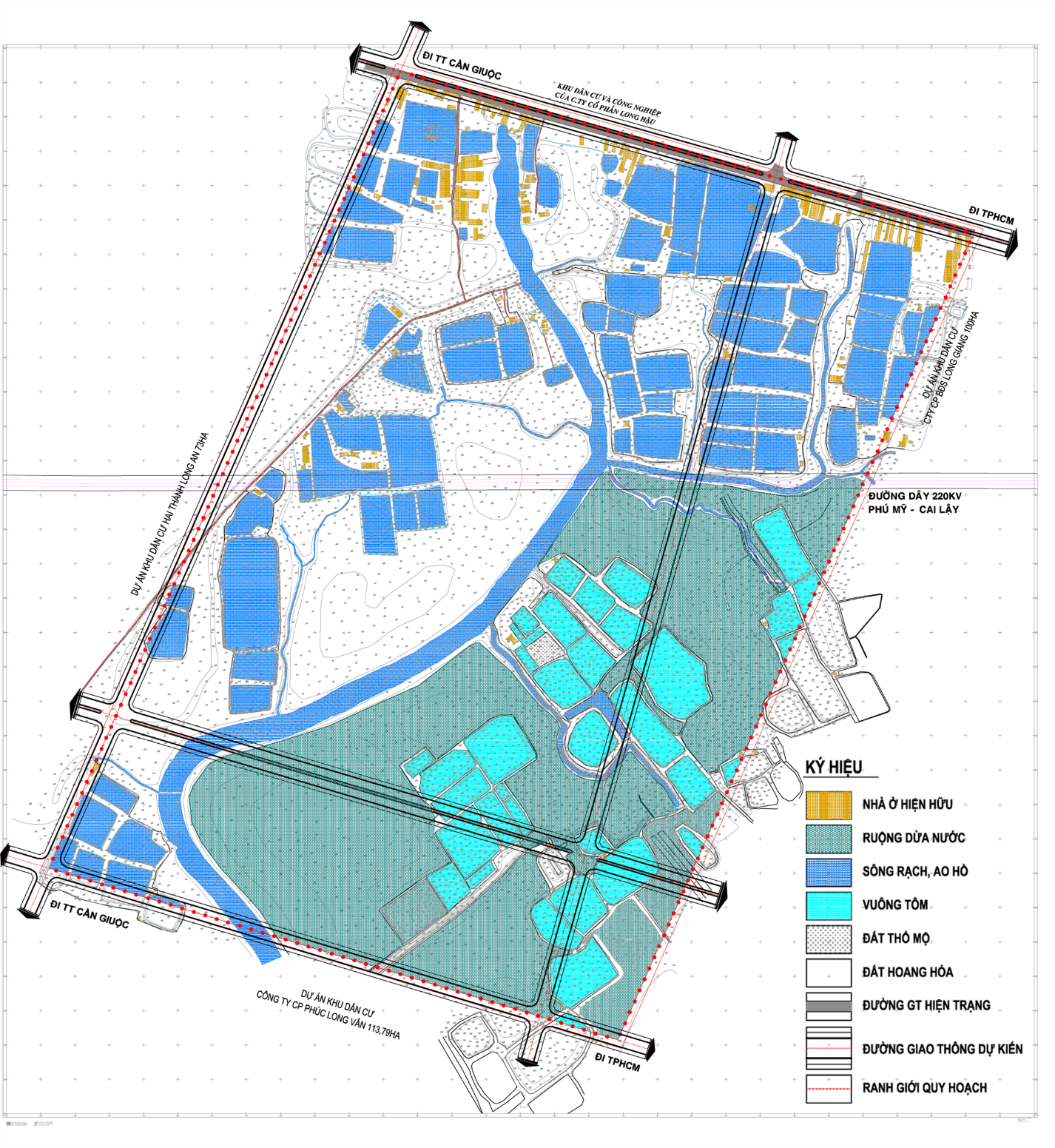 Dân số hiện trạng năm 2017: khoảng 200 người.Một số hình ảnh hiện trạng khu đất lập quy hoạch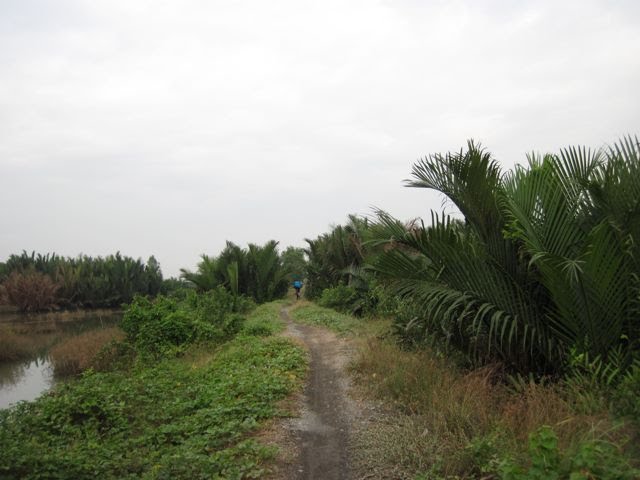 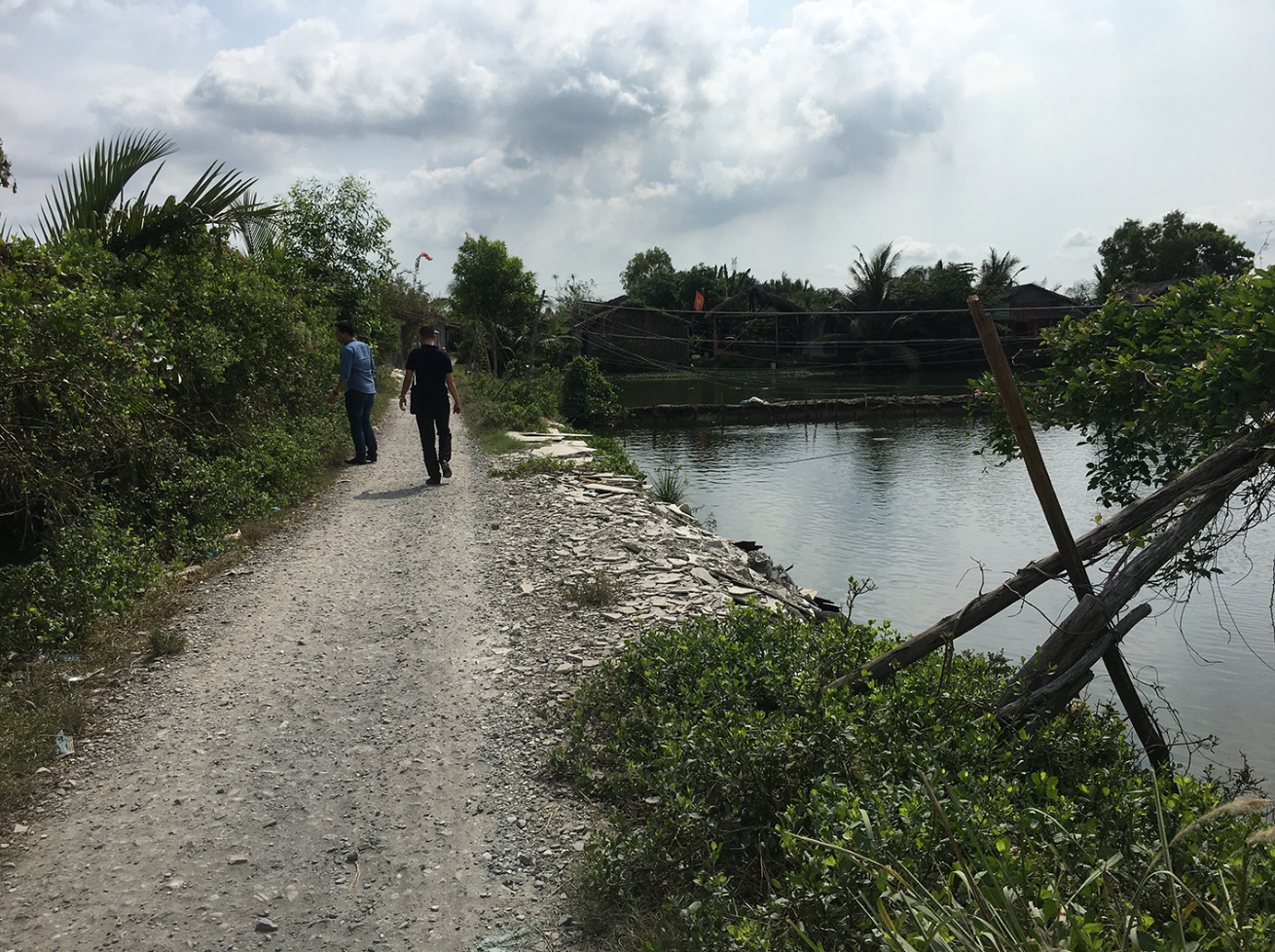 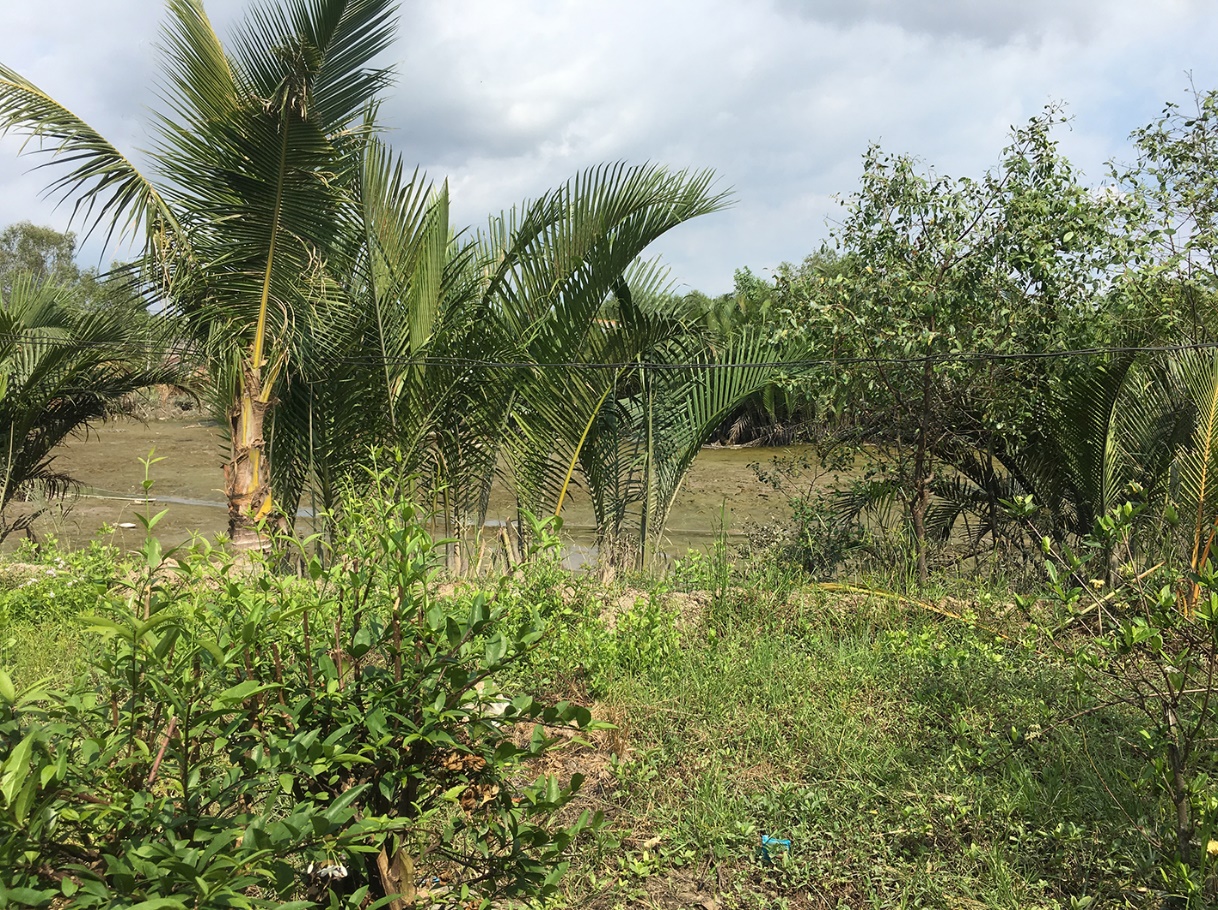 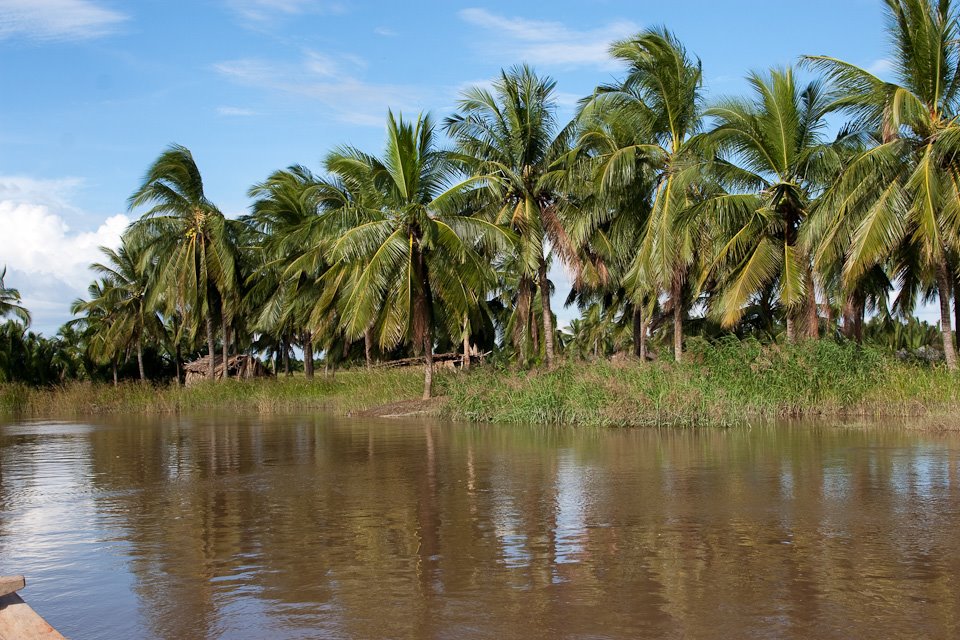 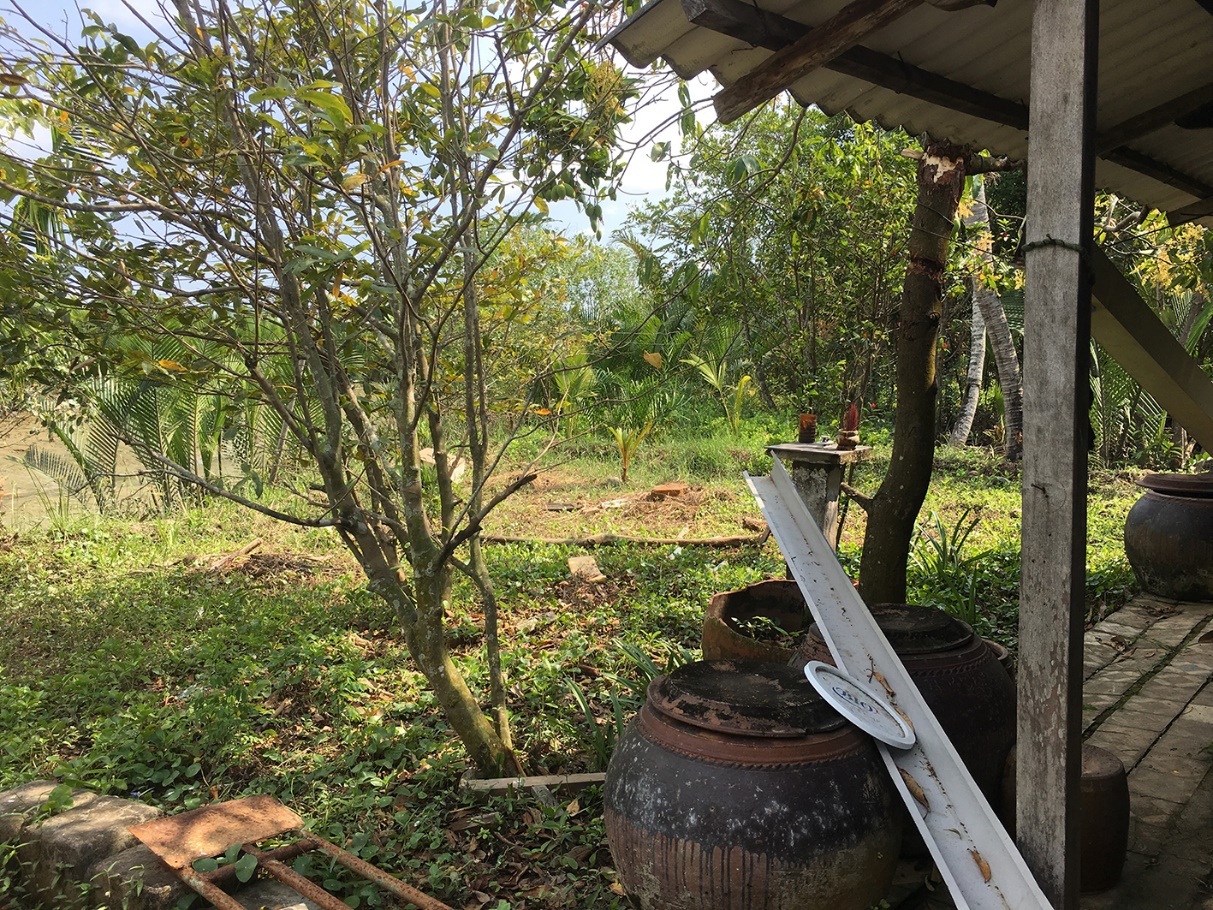 Các công trình ở KCN Long Hậu giáp ranh phía Bắc: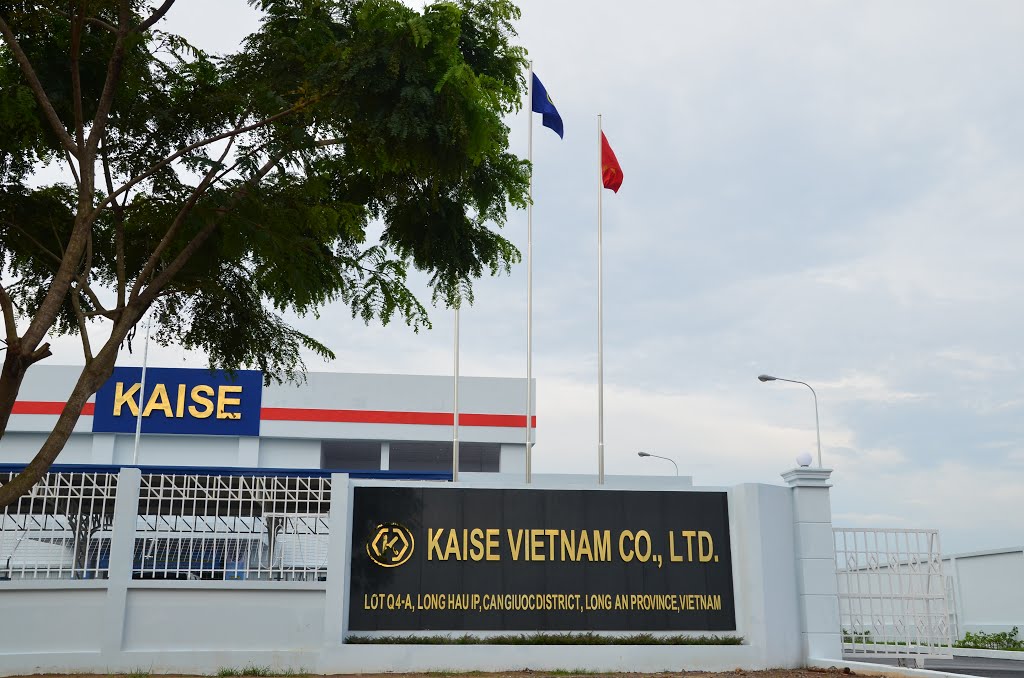 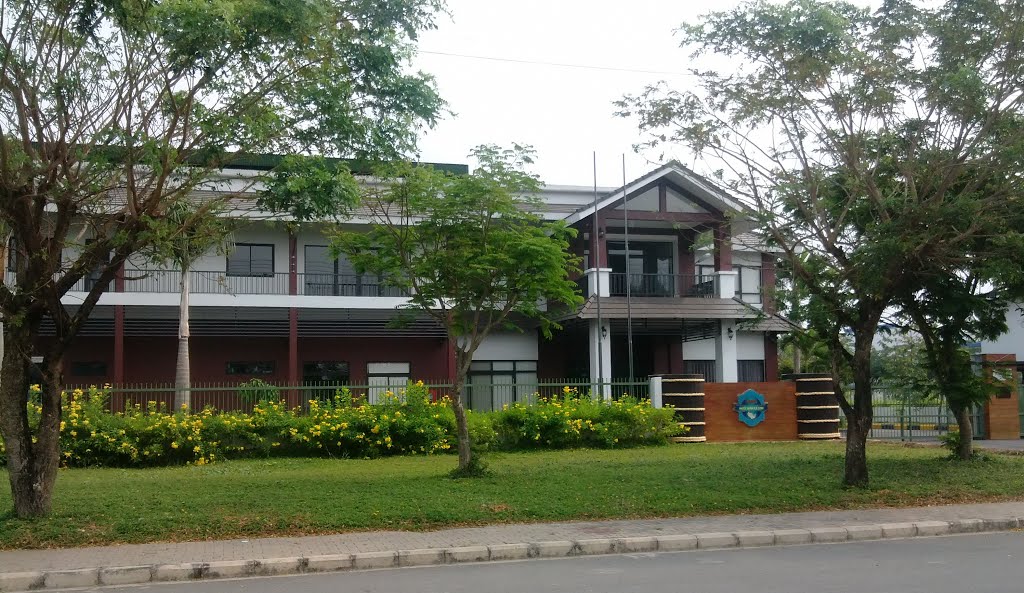 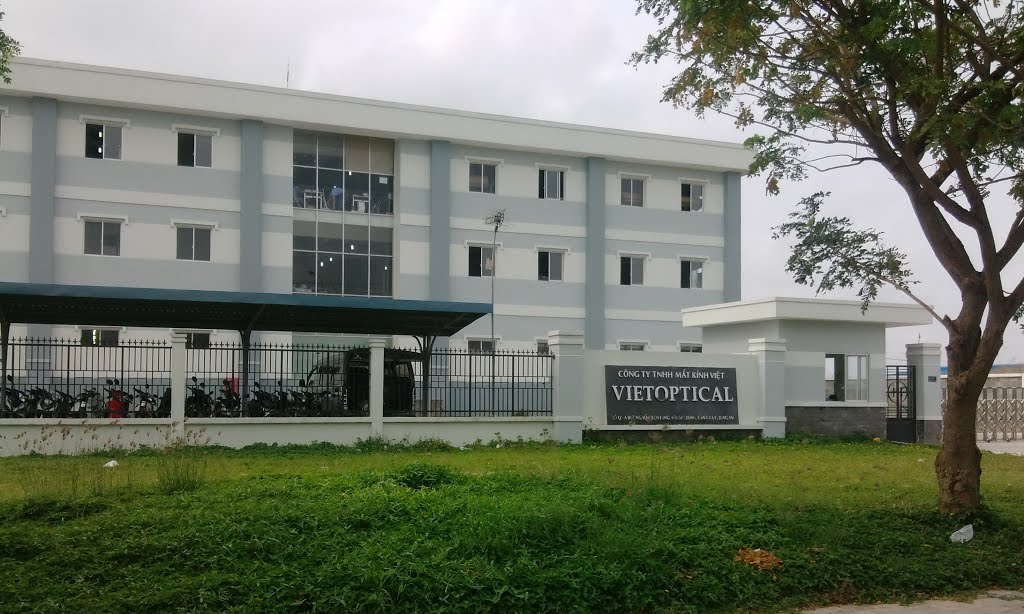 QUY MÔ DÂN SỐ DỰ KIẾNQUY MÔ DÂN SỐ DỰ KIẾNQUY MÔ DÂN SỐ DỰ KIẾNQUY MÔ DÂN SỐ DỰ KIẾNQUY MÔ DÂN SỐ DỰ KIẾNSttKhu chức năngKý hiệuSố căn hộ dự kiếnDân số dự kiếncănngười1Nhà liên kếA3.29313.1722Nhà tái định cưB833323Biệt thự song lậpC1285124Biệt thự đơn lậpD14565Khu phức hợp cao tầngE3.87210.8416TỔNG CỘNG7.39024.913Làm tròn25.000BẢNG CHỈ TIÊU KINH TẾ KỸ THUẬTBẢNG CHỈ TIÊU KINH TẾ KỸ THUẬTBẢNG CHỈ TIÊU KINH TẾ KỸ THUẬTBẢNG CHỈ TIÊU KINH TẾ KỸ THUẬTBẢNG CHỈ TIÊU KINH TẾ KỸ THUẬTBẢNG CHỈ TIÊU KINH TẾ KỸ THUẬTBẢNG CHỈ TIÊU KINH TẾ KỸ THUẬTBẢNG CHỈ TIÊU KINH TẾ KỸ THUẬTBẢNG CHỈ TIÊU KINH TẾ KỸ THUẬTBẢNG CHỈ TIÊU KINH TẾ KỸ THUẬTSTTSTTLoại đấtLoại đấtĐơn vị tínhĐơn vị tínhTheo QCXD VN 01:2008Theo NVQH được duyệtTheo đồ án đề xuất Theo đồ án đề xuất ATổng diện tích khu đấtTổng diện tích khu đấthaha109,73109,73109,73ATổng diện tích khu đấtTổng diện tích khu đấtm²m²1.097.3001.097.3001.097.300BQuy mô dân số dự kiếnQuy mô dân số dự kiếnngườingườikhoảng25.000-27.00025.00025.000CChỉ tiêu đất sử dụng toàn khuChỉ tiêu đất sử dụng toàn khum²/ngườim²/người40 - 4443,8943,89DChỉ tiêu sử dụng đất đơn vị ở trung bình toàn khuChỉ tiêu sử dụng đất đơn vị ở trung bình toàn khum²/ngườim²/người8 - 5041,2041,20ECÁC CHỈ TIÊU SỬ DỤNG ĐẤT TRONG CÁC ĐƠN VỊ ỞCÁC CHỈ TIÊU SỬ DỤNG ĐẤT TRONG CÁC ĐƠN VỊ ỞCÁC CHỈ TIÊU SỬ DỤNG ĐẤT TRONG CÁC ĐƠN VỊ ỞCÁC CHỈ TIÊU SỬ DỤNG ĐẤT TRONG CÁC ĐƠN VỊ ỞCÁC CHỈ TIÊU SỬ DỤNG ĐẤT TRONG CÁC ĐƠN VỊ ỞCÁC CHỈ TIÊU SỬ DỤNG ĐẤT TRONG CÁC ĐƠN VỊ ỞCÁC CHỈ TIÊU SỬ DỤNG ĐẤT TRONG CÁC ĐƠN VỊ ỞCÁC CHỈ TIÊU SỬ DỤNG ĐẤT TRONG CÁC ĐƠN VỊ ỞE1Đất ởĐất ởm²/ngườim²/người>=1617,1617,16E2Đất công trình dịch vụ cấp đơn vị ởĐất công trình dịch vụ cấp đơn vị ởm²/ngườim²/người>=3,24,084,08Ea+ Đất giáo dục+ Đất giáo dụcm²/ngườim²/người>= 2,72,702,70Eb+ Đất công trình dịch vụ khác cấp đơn vị ở+ Đất công trình dịch vụ khác cấp đơn vị ở>=0,51,391,39EĐất công trình y tế Đất công trình y tế m²/ngườim²/người0,50,5EĐất công trình hành chánh - văn hóaĐất công trình hành chánh - văn hóam²/ngườim²/người0,200,20EĐất công trình TMDV  (chợ)Đất công trình TMDV  (chợ)0,140,14EĐất công trình dịch vụ trong khu hỗn hợp Đất công trình dịch vụ trong khu hỗn hợp m²/ngườim²/người0,570,57E3Đất cây xanh sử dụng công cộng cấp đơn vị ở, cây xanh nhóm ở, TDTTĐất cây xanh sử dụng công cộng cấp đơn vị ở, cây xanh nhóm ở, TDTTm²/ngườim²/người>=3,5>=2,54,674,67E4Đất giao thôngĐất giao thôngkm/km²km/km²13,3- 1022,8922,89m²/ngườim²/người>=515,2915,29FCÁC CHỈ TIÊU QUY HOẠCH SỬ DỤNG ĐẤT TOÀN KHUCÁC CHỈ TIÊU QUY HOẠCH SỬ DỤNG ĐẤT TOÀN KHUCÁC CHỈ TIÊU QUY HOẠCH SỬ DỤNG ĐẤT TOÀN KHUCÁC CHỈ TIÊU QUY HOẠCH SỬ DỤNG ĐẤT TOÀN KHUCÁC CHỈ TIÊU QUY HOẠCH SỬ DỤNG ĐẤT TOÀN KHUCÁC CHỈ TIÊU QUY HOẠCH SỬ DỤNG ĐẤT TOÀN KHUCÁC CHỈ TIÊU QUY HOẠCH SỬ DỤNG ĐẤT TOÀN KHUCÁC CHỈ TIÊU QUY HOẠCH SỬ DỤNG ĐẤT TOÀN KHUF1Mật độ xây dựng chungMật độ xây dựng chung%%34,8834,88F2Hệ số sử dụng đấtHệ số sử dụng đấtlầnlần1,841,84F3Tầng cao xây dựng tối đa(*)Tầng cao xây dựng tối đa(*)tầngtầng1818F3Tầng cao xây dựng tối thiểuTầng cao xây dựng tối thiểutầngtầng11GGCác chỉ tiêu hạ tầng kỹ thuật đô thị Các chỉ tiêu hạ tầng kỹ thuật đô thị Các chỉ tiêu hạ tầng kỹ thuật đô thị Các chỉ tiêu hạ tầng kỹ thuật đô thị Các chỉ tiêu hạ tầng kỹ thuật đô thị Các chỉ tiêu hạ tầng kỹ thuật đô thị Các chỉ tiêu hạ tầng kỹ thuật đô thị Các chỉ tiêu hạ tầng kỹ thuật đô thị 1Chiều cao xây dựng chọn (cao độ Hòn Dấu)mm>=+2,32 - Tiêu chuẩn cấp nướcLít/ng/ngày Lít/ng/ngày  130 1301301301302Cấp nước dịch vụl/m²sàn/ng.đêml/m²sàn/ng.đêm222222Cấp nước sinh hoạtl/ng/ngày đêml/ng/ngày đêm1301301303 - Tiêu chuẩn thoát nướcLít/ng/ngàyLít/ng/ngày80% nước cấp80% nước cấp80% nước cấp3Thoát nước dịch vụl/m²sàn/ng.đêml/m²sàn/ng.đêm222223Thoát nước sinh hoạtl/ng/ngày đêml/ng/ngày đêm130130130130130 4 - Tiêu chuẩn cấp điệnKW/ng/nămKW/ng/năm200020002000 4Cấp điện sinh hoạtkw/hộkw/hộ3,003,003,003,003,00 4Cấp điện dịch vụw/m² sànw/m² sàn30,0030,0030,0030,0030,005 - Tiêu chuẩn rác thải, chất thảikg/ng/ngàykg/ng/ngày5Rác thải sinh hoạtkg/ng/ng.đêmkg/ng/ng.đêm1,21,21,21,21,25Rác thải dịch vụ kg/ lượt kháchkg/ lượt khách0,120,120,12BẢNG CHỈ TIÊU QUY HOẠCH KIẾN TRÚC KHU CÔNG TRÌNH CÔNG CỘNG VÀ CÂY XANHBẢNG CHỈ TIÊU QUY HOẠCH KIẾN TRÚC KHU CÔNG TRÌNH CÔNG CỘNG VÀ CÂY XANHBẢNG CHỈ TIÊU QUY HOẠCH KIẾN TRÚC KHU CÔNG TRÌNH CÔNG CỘNG VÀ CÂY XANHBẢNG CHỈ TIÊU QUY HOẠCH KIẾN TRÚC KHU CÔNG TRÌNH CÔNG CỘNG VÀ CÂY XANHBẢNG CHỈ TIÊU QUY HOẠCH KIẾN TRÚC KHU CÔNG TRÌNH CÔNG CỘNG VÀ CÂY XANHBẢNG CHỈ TIÊU QUY HOẠCH KIẾN TRÚC KHU CÔNG TRÌNH CÔNG CỘNG VÀ CÂY XANHBẢNG CHỈ TIÊU QUY HOẠCH KIẾN TRÚC KHU CÔNG TRÌNH CÔNG CỘNG VÀ CÂY XANHBẢNG CHỈ TIÊU QUY HOẠCH KIẾN TRÚC KHU CÔNG TRÌNH CÔNG CỘNG VÀ CÂY XANHSttKý hiệu lô đấtDiện tích đấtMật độ xây dựng thuần tối đaTầng cao tối đa (*)Hệ số sử dụng đất tối đaTỷ lệ đất cây xanh tối thiểuGhi chúm2(%)tầnglầnVIFCÔNG TRÌNH  CÔNG CỘNG CẤP ĐƠN VỊ Ở CÔNG TRÌNH  CÔNG CỘNG CẤP ĐƠN VỊ Ở CÔNG TRÌNH  CÔNG CỘNG CẤP ĐƠN VỊ Ở CÔNG TRÌNH  CÔNG CỘNG CẤP ĐƠN VỊ Ở CÔNG TRÌNH  CÔNG CỘNG CẤP ĐƠN VỊ Ở CÔNG TRÌNH  CÔNG CỘNG CẤP ĐƠN VỊ Ở 20.51140,0041,601F14.18640,0041,6030,00Công trình y tế2F24.89640,0041,6030,00CT hành chánh-văn hóa3F33.55540,0041,6030,00Chợ4F47.87440,0041,6030,00Công trình y tếVIIGĐẤT GIÁO DỤC ĐẤT GIÁO DỤC ĐẤT GIÁO DỤC ĐẤT GIÁO DỤC ĐẤT GIÁO DỤC ĐẤT GIÁO DỤC 67.40037,0941,551G19.65940,0041,6030,00Trường tiểu học2G26.63740,0031,2030,00Trường mầm non3G36.78440,0031,2030,00Trường mầm non4G412.97740,0052,0030,00Trường THCS5G58.98540,0041,6030,00Trường tiểu học6G612.17740,0052,0030,00Trường PTTH7G75.27440,0041,6030,00Trường tiểu họcG84.907T.mầm non thuộc khu hỗn hợpVIIHTRẠM XỬ NƯỚC THẢI, TRẠM TẬP KẾT CHẤT THẢI RẮN TRẠM XỬ NƯỚC THẢI, TRẠM TẬP KẾT CHẤT THẢI RẮN TRẠM XỬ NƯỚC THẢI, TRẠM TẬP KẾT CHẤT THẢI RẮN TRẠM XỬ NƯỚC THẢI, TRẠM TẬP KẾT CHẤT THẢI RẮN TRẠM XỬ NƯỚC THẢI, TRẠM TẬP KẾT CHẤT THẢI RẮN TRẠM XỬ NƯỚC THẢI, TRẠM TẬP KẾT CHẤT THẢI RẮN H3.25650,0010,5050,00Chôn ngầmIXXCÂY XANH CÔNG VIÊN - VƯỜN HOA CÂY XANH CÔNG VIÊN - VƯỜN HOA CÂY XANH CÔNG VIÊN - VƯỜN HOA CÂY XANH CÔNG VIÊN - VƯỜN HOA CÂY XANH CÔNG VIÊN - VƯỜN HOA CÂY XANH CÔNG VIÊN - VƯỜN HOA 76.9633,0210,031X34802X44323X54324X64325X71.1526X84327X94328X1036.9795,0010,05Không bao gồm mặt nước9X11480Không xây dựng công trình10X12480Không xây dựng công trình11X141.080Không xây dựng công trình12X15360Không xây dựng công trình13X16360Không xây dựng công trình14X17360Không xây dựng công trình15X18360Không xây dựng công trình16X192.061Không xây dựng công trình17X2140018X2240019X2340020X2440021X2648022X2740023X2840024X2936025X3043226X3143227X3254228X344.2713,0010,03Không bao gồm mặt nước29X35360Không xây dựng công trình30X36400Không xây dựng công trình31X37564Không xây dựng công trình32X386.6173,0010,03Không bao gồm mặt nước33X39360Không xây dựng công trình34X40360Không xây dựng công trình35X41400Không xây dựng công trình36X42480Không xây dựng công trình37X43480Không xây dựng công trình38X44400Không xây dựng công trình39X45400Không xây dựng công trình40X46375Không xây dựng công trình41X47375Không xây dựng công trình42X48400Không xây dựng công trình43X49432Không xây dựng công trình44X501.787Không xây dựng công trình45X51432Không xây dựng công trình46X11.9193,0010,03Không bao gồm mặt nước47X2384Không xây dựng công trình48X13384Không xây dựng công trình49X20432Không xây dựng công trình50X252.9463,0010,03Không bao gồm mặt nước51X331.047Không xây dựng công trìnhXXCCÂY XANH CÁCH LY CÂY XANH CÁCH LY CÂY XANH CÁCH LY CÂY XANH CÁCH LY CÂY XANH CÁCH LY CÂY XANH CÁCH LY 15.8921XC12.439Không xây dựng công trình2XC22.161Không xây dựng công trình3XC34.946Không xây dựng công trình4XC41.815Không xây dựng công trình5XC54.531Không xây dựng công trìnhBẢNG CHỈ TIÊU QUY HOẠCH KIẾN TRÚC KHU NHÀ Ở THẤP TẦNGBẢNG CHỈ TIÊU QUY HOẠCH KIẾN TRÚC KHU NHÀ Ở THẤP TẦNGBẢNG CHỈ TIÊU QUY HOẠCH KIẾN TRÚC KHU NHÀ Ở THẤP TẦNGBẢNG CHỈ TIÊU QUY HOẠCH KIẾN TRÚC KHU NHÀ Ở THẤP TẦNGBẢNG CHỈ TIÊU QUY HOẠCH KIẾN TRÚC KHU NHÀ Ở THẤP TẦNGBẢNG CHỈ TIÊU QUY HOẠCH KIẾN TRÚC KHU NHÀ Ở THẤP TẦNGBẢNG CHỈ TIÊU QUY HOẠCH KIẾN TRÚC KHU NHÀ Ở THẤP TẦNGBẢNG CHỈ TIÊU QUY HOẠCH KIẾN TRÚC KHU NHÀ Ở THẤP TẦNGBẢNG CHỈ TIÊU QUY HOẠCH KIẾN TRÚC KHU NHÀ Ở THẤP TẦNGBẢNG CHỈ TIÊU QUY HOẠCH KIẾN TRÚC KHU NHÀ Ở THẤP TẦNGBẢNG CHỈ TIÊU QUY HOẠCH KIẾN TRÚC KHU NHÀ Ở THẤP TẦNGSttKý hiệu lô đấtDiện tích đấtDiện tích xây dựngMật độ xây dựng thuần tối đa (netto)Tỷ lệ đất cây xanh tối thiểuTầng cao tối đaHệ số sử dụng đất tối đaDiện tích sànSố cănDân sốm2m2(%)(%)tầnglầnm2cănngườiIANHÀ LIÊN KẾ  NHÀ LIÊN KẾ  NHÀ LIÊN KẾ  NHÀ LIÊN KẾ  NHÀ LIÊN KẾ  NHÀ LIÊN KẾ  NHÀ LIÊN KẾ  NHÀ LIÊN KẾ  NHÀ LIÊN KẾ  365.759269.41273,6642,951.077.6503.29313.1721A13.6052.60272,181042,8910.409291162A25.4084.02474,401042,9816.096461843A34.8103.55173,831042,9514.203411644A44.6093.44574,751042,9913.780421685A54.6553.45774,261042,9713.828451806A63.5682.57272,081042,8810.288301207A74.9033.49871,351042,8513.992401608A84.2413.08872,811042,9112.352431729A94.4893.28173,091042,9213.1254618410A104.7383.47573,331042,9313.8984919611A115.2483.82972,971042,9215.3184317212A125.3033.87273,021042,9215.4884518013A134.2873.09672,211042,8912.3844417614A145.2563.85473,321042,9315.4155421615A155.5044.06173,771042,9516.2435722816A165.2483.90674,431042,9815.6254317217A172.6241.91172,851042,917.646208018A182.6241.91172,851042,917.646208019A193.9802.82971,081042,8411.3163012020A203.9292.90273,861042,9511.6083212821A214.0152.97073,961042,9611.8783614422A223.5682.57172,061042,8810.2843012023A233.8642.90875,261043,0111.6323313224A244.8673.64374,841042,9914.5714518025A254.9893.69674,081042,9614.7854116426A263.6052.63973,191042,9310.5563212827A277.2735.23371,951042,8820.9315923628A284.9373.70875,101043,0014.8324618429A294.6383.49675,381043,0213.9854317230A304.3393.22974,421042,9812.9164016031A315.5314.04973,211042,9316.1964919632A324.3233.19974,011042,9612.7973915633A334.2883.18974,371042,9712.7574016034A344.6223.43974,391042,9813.7554216835A354.2883.18974,371042,9712.7574016036A367.3285.28372,091042,8821.1326024037A375.6224.06572,301042,8916.2584618438A383.2432.47976,431043,069.9153012039A394.2883.18974,371042,9712.7574016040A403.5422.72076,781043,0710.8803313241A414.2883.18974,371042,9712.7574016042A423.4442.46871,661042,879.8723413643A433.8562.78972,331042,8911.1574016044A445.5684.02372,261042,8916.0934518045A455.2243.65670,001042,8014.6264819246A465.7284.04770,651042,8316.1865321247A473.1922.43776,351043,059.7493012048A486.3684.77274,941043,0019.0885923649A496.3684.77274,941043,0019.0885923650A501.8241.34473,701042,955.377145651A513.4882.56973,641042,9510.2743212852A524.7923.51773,391042,9414.0685020053A535.3284.02275,491043,0216.0894618454A541.8241.34473,701042,955.377145655A554.6483.34471,951042,8813.3774819256A565.1683.83474,191042,9715.3374417657A574.8643.44170,741042,8313.7624518058A587.2075.43875,451043,0221.7526726859A596.8625.15875,171043,0120.6336425660A605.3284.02275,491043,0216.0894618461A615.5684.02372,261042,8916.0934518062A623.1062.20571,001042,848.8223112463A634.7303.39471,771042,8713.5774518064A644.1553.03773,101042,9212.1493514065A654.6883.45673,731042,9513.8254016066A663.4392.50972,951042,9210.0362911667A673.9482.85472,291042,8911.4164116468A684.4563.29373,901042,9613.1734417669A693.6772.70073,421042,9410.7992811270A704.6893.51074,851042,9914.0394417671A714.6893.45773,731042,9513.8274016072A726.2694.81876,861043,0719.2735622473A735.9694.53475,961043,0418.1365622474A745.9694.46574,801042,9917.8605220875A755.4084.02374,391042,9816.0934618476A764.5633.37073,861042,9513.4814216877A772.5411.91375,301043,017.654249678A782.5411.91375,301043,017.654249679A794.0422.95973,221042,9311.8383614480A803.7432.73172,981042,9210.92534136IIBNHÀ TÁI ĐỊNH CƯ NHÀ TÁI ĐỊNH CƯ NHÀ TÁI ĐỊNH CƯ NHÀ TÁI ĐỊNH CƯ NHÀ TÁI ĐỊNH CƯ NHÀ TÁI ĐỊNH CƯ NHÀ TÁI ĐỊNH CƯ NHÀ TÁI ĐỊNH CƯ NHÀ TÁI ĐỊNH CƯ 9.7437.22874,1942,9728.912833321B14.7223.51274,371042,9714.047371482B25.0213.71674,021042,9614.86546184IIICBIỆT THỰ SONG LẬP BIỆT THỰ SONG LẬP BIỆT THỰ SONG LẬP BIỆT THỰ SONG LẬP BIỆT THỰ SONG LẬP BIỆT THỰ SONG LẬP BIỆT THỰ SONG LẬP BIỆT THỰ SONG LẬP BIỆT THỰ SONG LẬP 26.21015.61359,5731,7946.8391285121C12.6241.57960,192031,814.73813522C22.6241.57960,192031,814.73813523C34.0902.46160,172031,817.38320804C41.8241.09159,812031,793.2739365C54.2882.57059,942031,807.71020802C64.2882.57059,932031,807.71020803C71.8241.06858,572031,763.2059364C84.6482.69457,962031,748.0822496IVDBIỆT THỰ ĐƠN LẬP BIỆT THỰ ĐƠN LẬP BIỆT THỰ ĐƠN LẬP BIỆT THỰ ĐƠN LẬP BIỆT THỰ ĐƠN LẬP BIỆT THỰ ĐƠN LẬP BIỆT THỰ ĐƠN LẬP BIỆT THỰ ĐƠN LẬP BIỆT THỰ ĐƠN LẬP 1D3.4721.70349,062031,475.1101456TỔNG CỘNGTỔNG CỘNG405.183293.95772,5542,861.158.5103.51814.072BẢNG CHỈ TIÊU QUY HOẠCH KIẾN TRÚC KHU HỖN HỢPBẢNG CHỈ TIÊU QUY HOẠCH KIẾN TRÚC KHU HỖN HỢPBẢNG CHỈ TIÊU QUY HOẠCH KIẾN TRÚC KHU HỖN HỢPBẢNG CHỈ TIÊU QUY HOẠCH KIẾN TRÚC KHU HỖN HỢPBẢNG CHỈ TIÊU QUY HOẠCH KIẾN TRÚC KHU HỖN HỢPBẢNG CHỈ TIÊU QUY HOẠCH KIẾN TRÚC KHU HỖN HỢPBẢNG CHỈ TIÊU QUY HOẠCH KIẾN TRÚC KHU HỖN HỢPBẢNG CHỈ TIÊU QUY HOẠCH KIẾN TRÚC KHU HỖN HỢPBẢNG CHỈ TIÊU QUY HOẠCH KIẾN TRÚC KHU HỖN HỢPBẢNG CHỈ TIÊU QUY HOẠCH KIẾN TRÚC KHU HỖN HỢPBẢNG CHỈ TIÊU QUY HOẠCH KIẾN TRÚC KHU HỖN HỢPBẢNG CHỈ TIÊU QUY HOẠCH KIẾN TRÚC KHU HỖN HỢPBẢNG CHỈ TIÊU QUY HOẠCH KIẾN TRÚC KHU HỖN HỢPBẢNG CHỈ TIÊU QUY HOẠCH KIẾN TRÚC KHU HỖN HỢPBẢNG CHỈ TIÊU QUY HOẠCH KIẾN TRÚC KHU HỖN HỢPBẢNG CHỈ TIÊU QUY HOẠCH KIẾN TRÚC KHU HỖN HỢPSttLô đấtDiện tích đấtMật độ xây dựng tối đaMật độ xây dựng tối đaDiện tích xây dựngDiện tích xây dựngTầng cao tối đa (*)Tầng cao tối đa (*)Hệ số sdđ tối đaTổng diện tích sànDT sàn văn phòng DKDT sàn căn hộ dự kiếnDT sàn căn hộ dự kiếnSố căn hộ dự kiếnSố căn hộ dự kiếnSố căn hộ dự kiếnDân số dự kiếnDân số dự kiếnDân số dự kiếnDân số dự kiếnK. ĐếK. ThápK. ĐếKhối thápK. ĐếK. Tháp4 tầng VP11 tầng căn hộ11 tầng căn hộm2(%)(%)m2m2tầngtầnglầnm2m2m2m2căncăncănngườingườingườingườiVEKHU PHỨC HỢP CAO TẦNG KHU PHỨC HỢP CAO TẦNG KHU PHỨC HỢP CAO TẦNG KHU PHỨC HỢP CAO TẦNG KHU PHỨC HỢP CAO TẦNG 18,0018,0099.29851,9937,8351.62437.5603157,23718.272123.197330.528330.5283.8723.8723.8723.87210.84110.84110.8411E127.12851,6135,0814.0009.5163156,81184.74031.21283.74183.7419819819819812.7472.7472.7472E227.12851,6135,0814.0009.5163156,81184.74031.21283.74183.7419819819819812.7472.7472.7473E33.34459,4542,701.9881.4283158,1927.3844.68412.56612.5661471471471474124124124E418.36453,2741,399.7827.6003157,81143.34624.92866.88066.8807837837837832.1942.1942.1945E523.33450,8040,7111.8549.5003157,63178.06231.16083.60083.6009799799799792.7422.7422.742BẢNG CƠ CẤU SỬ DỤNG ĐẤT TOÀN KHU BẢNG CƠ CẤU SỬ DỤNG ĐẤT TOÀN KHU BẢNG CƠ CẤU SỬ DỤNG ĐẤT TOÀN KHU BẢNG CƠ CẤU SỬ DỤNG ĐẤT TOÀN KHU STTLOẠI ĐẤTDIỆN TÍCH TỶ LỆm2%IĐẤT ĐƠN VỊ Ở1.029.91393,861Đất nhóm nhà ở428.91739,091.1Nhà liên kế365.75933,331.2Nhà tái định cư9.7430,891.3Biệt thự song lập26.2102,391.4Biệt thự đơn lập3.4720,321.5Đất ở thuộc khu hỗn hợp 23.7342,162Đất công trình dịch vụ cấp đơn vị ở102.0489,302.1Đất giáo dục67.2946,132.2Đất công trình y tế12.0601,102.3Đất công trình hành chánh-văn hóa4.8960,452.4Đất công trình TMDV (Chợ)3.5550,322.5Đất công trình dịch vụ công cộng thuộc khu hỗn hợp14.2431,303Đất cây xanh công viên -TDTT116.66810,633.1Cây xanh công viên -TDTT76.9637,013.2Cây xanh thuộc khu hỗn hợp24.3982,223.3Cây xanh thuộc dải phân cách dọc các tuyến đường15.3071,394Đất giao thông sân bãi (bao gồm đường nội bộ , sân bãi khu hỗn hợp)382.28034,84IIĐẤT NGOÀI ĐƠN VỊ Ở67.3876,141Đất văn phòng thuộc khu hỗn hợp8.8460,812Đất cây xanh cách ly15.8921,453Đất hạ tầng kỹ thuật3.2560,304Mặt nước39.3933,59IIITỔNG CỘNG1.097.300100,00BẢNG CƠ CẤU SỬ DỤNG ĐẤT KHU HỖN HỢPBẢNG CƠ CẤU SỬ DỤNG ĐẤT KHU HỖN HỢPBẢNG CƠ CẤU SỬ DỤNG ĐẤT KHU HỖN HỢPBẢNG CƠ CẤU SỬ DỤNG ĐẤT KHU HỖN HỢPBẢNG CƠ CẤU SỬ DỤNG ĐẤT KHU HỖN HỢPBẢNG CƠ CẤU SỬ DỤNG ĐẤT KHU HỖN HỢPBẢNG CƠ CẤU SỬ DỤNG ĐẤT KHU HỖN HỢPBẢNG CƠ CẤU SỬ DỤNG ĐẤT KHU HỖN HỢPBẢNG CƠ CẤU SỬ DỤNG ĐẤT KHU HỖN HỢPBẢNG CƠ CẤU SỬ DỤNG ĐẤT KHU HỖN HỢPBẢNG CƠ CẤU SỬ DỤNG ĐẤT KHU HỖN HỢPSTTKý hiệu lô đất Đất xây dựng công trình (quy đổi theo tỷ lệ diện tích sàn) Đất xây dựng công trình (quy đổi theo tỷ lệ diện tích sàn) Đất xây dựng công trình (quy đổi theo tỷ lệ diện tích sàn) Đất xây dựng công trình (quy đổi theo tỷ lệ diện tích sàn) Đất xây dựng công trình (quy đổi theo tỷ lệ diện tích sàn)Đất cây xanhĐất giao thông nội bộTổng cộngSTTKý hiệu lô đấtTổng cộngĐất ởĐất văn phòngĐất DVCCTrường mầm nonĐất cây xanhĐất giao thông nội bộTổng cộng1E1Diện tích (m2)14.0006.3462.3653.7021.5877.2335.89527.1281E1Tỷ lệ (%)51,6123,398,7213,655,8526,6621,73100,002E2Diện tích (m2)14.0006.3462.3653.7021.5877.2335.89527.1282E2Tỷ lệ (%)45,7623,398,7213,655,8526,6621,73100,003E3Diện tích (m2)1.9889123405152214588983.3443E3Tỷ lệ (%)52,8527,2810,1715,406,6013,6926,86100,004E4Diện tích (m2)9.7824.5641.7012.1101.4074.6083.97418.3644E4Tỷ lệ (%)45,6124,859,2611,497,6625,0921,64100,005E5Diện tích (m2)11.8545.5652.0744.21404.8686.61323.3345E5Tỷ lệ (%)50,8023,858,8918,060,0020,8628,34100,006Tổng cộngDiện tích (m2)51.62423.7348.84614.2434.80124.39823.27699.2986Tổng cộngTỷ lệ (%)47,1523,908,9114,344,8324,5723,44100,00SttTên đườngLộ giớiChiều dàiMặt cắt ngangMặt cắt ngangMặt cắt ngangMặt cắt ngangMặt cắt ngangMặt cắt ngangMặt cắt ngangMặt cắt ngangMặt cắt ngangDiện tíchDiện tíchDiện tíchDiện tíchDiện tíchDiện tíchDiện tíchSttTên đườngLộ giớiChiều dàiKý hiệuLề đườngLề đườngLòng đườngLòng đườngLòng đườngLòng đườngLòng đườngLề đườngLề đườngLòng đườngLòng đườngLòng đườngTổngTổngTổngSttTên đườngLộ giớiChiều dàiKý hiệutráiphảitráiPhân cáchPhân cáchphảiphảiSttTên đườngmmmmmm2m2m2m2m2m2m2m2GIAO THÔNG ĐỐI NGOẠIGIAO THÔNG ĐỐI NGOẠIGIAO THÔNG ĐỐI NGOẠI7.683,860.386,260.386,296.281,596.281,596.281,5156.667,7156.667,7156.667,71Đường N144,0869,51A-1A8,08,011,06,06,011,011,06.956,06.956,09.564,59.564,59.564,516.520,516.520,516.520,52Đường N3440,0869,51-16,06,011,06,06,011,011,010.434,010.434,019.129,019.129,019.129,029.563,029.563,029.563,03Đường N230,0866,72-25,05,08,04,04,08,08,04.333,54.333,58.667,08.667,08.667,013.000,513.000,513.000,54Đường D130,01.267,12B -2B6,06,09,09,09,07.602,67.602,611.403,911.403,911.403,919.006,519.006,519.006,55Đường D430,01.261,52-25,05,08,04,04,08,08,012.615,012.615,020.184,020.184,020.184,032.799,032.799,032.799,06Đường D830,01.267,72-25,05,08,04,04,08,08,012.677,012.677,020.283,220.283,220.283,232.960,232.960,232.960,27Đường D1120,01.281,83-34,54,55,55,55,55.768,15.768,17.049,97.049,97.049,912.818,012.818,012.818,0GIAO THÔNG ĐỐI NỘIGIAO THÔNG ĐỐI NỘIGIAO THÔNG ĐỐI NỘI16.733,997.553,697.553,6126.218,5126.218,5126.218,5223.772,1223.772,1223.772,11Đường N416,0246,74-44,04,04,04,04,01.973,61.973,61.973,61.973,61.973,63.947,23.947,23.947,22Đường N516,0282,94-44,04,04,04,04,02.263,22.263,22.263,22.263,22.263,24.526,44.526,44.526,43Đường N612,0131,86-62,52,53,53,53,5659,0659,0922,6922,6922,61.581,61.581,61.581,64Đường N712,0157,56-62,52,53,53,53,5787,5787,51.102,51.102,51.102,51.890,01.890,01.890,05Đường N816,0869,54-44,04,04,04,04,06.956,06.956,06.956,06.956,06.956,013.912,013.912,013.912,06Đường N912,0146,26-62,52,53,53,53,5731,0731,01.023,41.023,41.023,41.754,41.754,41.754,47Đường N1012,0142,06-62,52,53,53,53,5710,0710,0994,0994,0994,01.704,01.704,01.704,08Đường N1112,0153,16-62,52,53,53,53,5765,5765,51.071,71.071,71.071,71.837,21.837,21.837,29Đường N1212,0134,86-62,52,53,53,53,5674,0674,0943,6943,6943,61.617,61.617,61.617,610Đường N1316,0344,04-44,04,04,04,04,02.752,02.752,02.752,02.752,02.752,05.504,05.504,05.504,011Đường N1412,0151,66-62,52,53,53,53,5758,0758,01.061,21.061,21.061,21.819,21.819,21.819,212Đường N1512,0167,56-62,52,53,53,53,5837,5837,51.172,51.172,51.172,52.010,02.010,02.010,013Đường N1612,0174,46-62,52,53,53,53,5872,0872,01.220,81.220,81.220,82.092,82.092,82.092,814Đường N1712,0321,36-62,52,53,53,53,51.606,51.606,52.249,12.249,12.249,13.855,63.855,63.855,615Đường N17A12,0365,06-62,52,53,53,53,51.825,01.825,02.555,02.555,02.555,04.380,04.380,04.380,016ĐƯỜNG N1820,0869,53-34,54,55,55,55,57.825,57.825,59.564,59.564,59.564,517.390,017.390,017.390,017Đường N18A12,0221,66-62,52,53,53,53,51.108,01.108,01.551,21.551,21.551,22.659,22.659,22.659,218Đường N1912,0270,36-62,52,53,53,53,51.351,51.351,51.892,11.892,11.892,13.243,63.243,63.243,619Đường N2012,0182,06-62,52,53,53,53,5910,0910,01.274,01.274,01.274,02.184,02.184,02.184,020Đường N2112,0314,76-62,52,53,53,53,51.573,51.573,52.202,92.202,92.202,93.776,43.776,43.776,421Đường N2212,0182,06-62,52,53,53,53,5910,0910,01.274,01.274,01.274,02.184,02.184,02.184,022Đường N2312,0137,26-62,52,53,53,53,5686,0686,0960,4960,4960,41.646,41.646,41.646,423Đường N2412,0277,86-62,52,53,53,53,51.389,01.389,01.944,61.944,61.944,63.333,63.333,63.333,624Đường N2512,0121,06-62,52,53,53,53,5605,0605,0847,0847,0847,01.452,01.452,01.452,025Đường N2612,080,56-62,52,53,53,53,5402,5402,5563,5563,5563,5966,0966,0966,026Đường N2716,0869,54-44,04,04,04,04,06.956,06.956,06.956,06.956,06.956,013.912,013.912,013.912,027Đường N2812,0230,86-62,52,53,53,53,51.154,01.154,01.615,61.615,61.615,62.769,62.769,62.769,628Đường N2912,0238,36-62,52,53,53,53,51.191,51.191,51.668,11.668,11.668,12.859,62.859,62.859,629Đường N3012,0368,76-62,52,53,53,53,51.843,51.843,52.580,92.580,92.580,94.424,44.424,44.424,430Đường N3112,0114,26-62,52,53,53,53,5571,0571,0799,4799,4799,41.370,41.370,41.370,431Đường N3212,0106,76-62,52,53,53,53,5533,5533,5746,9746,9746,91.280,41.280,41.280,432Đường N3312,0318,86-62,52,53,53,53,51.594,01.594,02.231,62.231,62.231,63.825,63.825,63.825,633Đường N3512,0264,56-62,52,53,53,53,51.322,51.322,51.851,51.851,51.851,53.174,03.174,03.174,034Đường N3612,0332,76-62,52,53,53,53,51.663,51.663,52.328,92.328,92.328,93.992,43.992,43.992,435Đường N3712,0482,46-62,52,53,53,53,52.412,02.412,03.376,83.376,83.376,85.788,85.788,85.788,836Đường N3812,0182,06-62,52,53,53,53,5910,0910,01.274,01.274,01.274,02.184,02.184,02.184,037Đường N3912,0278,76-62,52,53,53,53,51.393,51.393,51.950,91.950,91.950,93.344,43.344,43.344,438Đường N312,0466,36-62,52,53,53,53,52.331,52.331,53.264,13.264,13.264,15.595,65.595,65.595,639Đường D212,0402,06-62,52,53,53,53,52.010,02.010,02.814,02.814,02.814,04.824,04.824,04.824,040Đường D312,0398,06-62,52,53,53,53,51.990,01.990,02.786,02.786,02.786,04.776,04.776,04.776,041Đường D530,0224,02A-2A5,05,07,06,06,07,07,02.240,02.240,03.136,03.136,03.136,05.376,05.376,05.376,042Đường D612,0294,06-62,52,53,53,53,51.470,01.470,02.058,02.058,02.058,03.528,03.528,03.528,043Đường D712,0228,36-62,52,53,53,53,51.141,51.141,51.598,11.598,11.598,12.739,62.739,62.739,644Đường D912,0305,46-62,52,53,53,53,51.527,01.527,02.137,82.137,82.137,83.664,83.664,83.664,845Đường D1012,0274,06-62,52,53,53,53,51.370,01.370,01.918,01.918,01.918,03.288,03.288,03.288,046Đường D1216,0550,04-44,04,04,04,04,04.400,04.400,04.400,04.400,04.400,08.800,08.800,08.800,047ĐƯỜNG D1312,0155,66-62,52,53,53,53,5778,0778,01.089,21.089,21.089,21.867,21.867,21.867,248Đường D1412,0368,06-62,52,53,53,53,51.840,01.840,02.576,02.576,02.576,04.416,04.416,04.416,049Đường D1512,0227,46-62,52,53,53,53,51.137,01.137,01.591,81.591,81.591,82.728,82.728,82.728,850Đường d1612,0230,26-62,52,53,53,53,51.151,01.151,01.611,41.611,41.611,42.762,42.762,42.762,451Đường D1712,0158,06-62,52,53,53,53,5790,0790,01.106,01.106,01.106,01.896,01.896,01.896,051Đường D179,554,07A-7A2,50,03,53,53,5135,0135,0378,0378,0378,0513,0513,0513,052Đường D189,568,47B-7B0,02,53,53,53,5171,0171,0478,8478,8478,8649,8649,8649,853Đường D1912,078,46-62,52,53,53,53,5392,0392,0548,8548,8548,8940,8940,8940,853Đường D1913,5138,46A-6A2,52,54,254,254,25692,0692,01.176,41.176,41.176,41.868,41.868,41.868,454Đường D2014,0665,05-53,03,04,04,04,03.990,03.990,05.320,05.320,05.320,09.310,09.310,09.310,055Đường D2112,0368,06-62,52,53,53,53,51.840,01.840,02.576,02.576,02.576,04.416,04.416,04.416,056Đường D2212,0312,06-62,52,53,53,53,51.560,01.560,02.184,02.184,02.184,03.744,03.744,03.744,057Đường D2312,0312,06-62,52,53,53,53,51.560,01.560,02.184,02.184,02.184,03.744,03.744,03.744,058Đường D249,5111,57A-7A2,50,03,53,53,5278,8278,8780,5780,5780,51.059,31.059,31.059,359Đường D24A9,5112,87B-7B0,02,53,53,53,5282,0282,0789,6789,6789,61.071,61.071,61.071,6TỔNGTỔNGTỔNG24.417,7157.940157.940222.500222.500222.500380.440380.440Diện tích giao thông chồng lấn vị trí các ngã giao nhau, góc vạt Diện tích giao thông chồng lấn vị trí các ngã giao nhau, góc vạt Diện tích giao thông chồng lấn vị trí các ngã giao nhau, góc vạt Diện tích giao thông chồng lấn vị trí các ngã giao nhau, góc vạt Diện tích giao thông chồng lấn vị trí các ngã giao nhau, góc vạt Diện tích giao thông chồng lấn vị trí các ngã giao nhau, góc vạt Diện tích giao thông chồng lấn vị trí các ngã giao nhau, góc vạt Diện tích giao thông chồng lấn vị trí các ngã giao nhau, góc vạt Diện tích giao thông chồng lấn vị trí các ngã giao nhau, góc vạt Diện tích giao thông chồng lấn vị trí các ngã giao nhau, góc vạt Diện tích giao thông chồng lấn vị trí các ngã giao nhau, góc vạt Diện tích giao thông chồng lấn vị trí các ngã giao nhau, góc vạt Diện tích giao thông chồng lấn vị trí các ngã giao nhau, góc vạt Diện tích giao thông chồng lấn vị trí các ngã giao nhau, góc vạt Diện tích giao thông chồng lấn vị trí các ngã giao nhau, góc vạt Diện tích giao thông chồng lấn vị trí các ngã giao nhau, góc vạt 21.436Diện tích giao thông trong khu hỗn hợpDiện tích giao thông trong khu hỗn hợpDiện tích giao thông trong khu hỗn hợpDiện tích giao thông trong khu hỗn hợpDiện tích giao thông trong khu hỗn hợpDiện tích giao thông trong khu hỗn hợpDiện tích giao thông trong khu hỗn hợpDiện tích giao thông trong khu hỗn hợpDiện tích giao thông trong khu hỗn hợpDiện tích giao thông trong khu hỗn hợpDiện tích giao thông trong khu hỗn hợpDiện tích giao thông trong khu hỗn hợpDiện tích giao thông trong khu hỗn hợpDiện tích giao thông trong khu hỗn hợpDiện tích giao thông trong khu hỗn hợpDiện tích giao thông trong khu hỗn hợp23.276Diện tích giao thông tính toánDiện tích giao thông tính toánDiện tích giao thông tính toánDiện tích giao thông tính toánDiện tích giao thông tính toánDiện tích giao thông tính toánDiện tích giao thông tính toánDiện tích giao thông tính toánDiện tích giao thông tính toánDiện tích giao thông tính toánDiện tích giao thông tính toánDiện tích giao thông tính toánDiện tích giao thông tính toánDiện tích giao thông tính toánDiện tích giao thông tính toánDiện tích giao thông tính toán380.440Diện tích giao thông toàn khuDiện tích giao thông toàn khuDiện tích giao thông toàn khuDiện tích giao thông toàn khuDiện tích giao thông toàn khuDiện tích giao thông toàn khuDiện tích giao thông toàn khuDiện tích giao thông toàn khuDiện tích giao thông toàn khuDiện tích giao thông toàn khuDiện tích giao thông toàn khuDiện tích giao thông toàn khuDiện tích giao thông toàn khuDiện tích giao thông toàn khuDiện tích giao thông toàn khuDiện tích giao thông toàn khu382.280CÁC CHỈ TIÊU KINH TẾ KỸ THUẬT CHÍNHCÁC CHỈ TIÊU KINH TẾ KỸ THUẬT CHÍNHCÁC CHỈ TIÊU KINH TẾ KỸ THUẬT CHÍNH- Diện tích xây dựng toàn khu quy hoạch là : 1.097.300m²- Diện tích giao thông toàn khu là : 382.280m²- Tỷ lệ đất giao thông:34,84%- Tổng chiều dài mạng lưới đường giao thông: 24.418m- Mật độ mạng lưới đường: 22,25km/km²SttHạng mụcĐơn vịKhối lượngĐơn giá
(triệu đồng)Thành tiền
(triệu đồng)1Mặt đườngBê tông nhựa nóngm2222.5002,5556.250,02Vỉa hè - lát gạchm2157.9401,2189.528,03Cầum26.50020130.000Tổng cộngTổng cộngTổng cộngTổng cộngTổng cộng875.778,0Qm = C . q . F         (l/s)Qm = C . q . F         (l/s)Trong đó :Qm - lưu lượng nước mưa(l/s)Q - cường độ mưa thiết kếQ - cường độ mưa thiết kế(l/s.ha)F - diện tích tụ nước(ha)C - hệ số dòng chảyHệ số dòng chảy trung bình   = 0,70Hệ số dòng chảy trung bình   = 0,70Hệ số dòng chảy trung bình   = 0,70Hệ số dòng chảy trung bình   = 0,70Hệ số dòng chảy trung bình   = 0,70STTCác loại vật liệu phủ mặt1Mặt đường nhựa0,732 Mặt phủ bê tông0,753Mặt cỏ, vườn, công viên0,32Trong đó:q- cường độ mưa  thiết kế (l/s.ha)q- cường độ mưa  thiết kế (l/s.ha)q- cường độ mưa  thiết kế (l/s.ha)q- cường độ mưa  thiết kế (l/s.ha)q- cường độ mưa  thiết kế (l/s.ha)                                    t- thời gian mưa tính tóan (pht)                                    P- chu kỳ lặp lại trận mưa tính tóan (năm)                                    C, b, n - tham số phụ thuộc khu vực          Tham số của thành phố Hồ Chí Minh:          a = 11650                   b = 32                      c = 0.58                    n = 0.95                                    t- thời gian mưa tính tóan (pht)                                    P- chu kỳ lặp lại trận mưa tính tóan (năm)                                    C, b, n - tham số phụ thuộc khu vực          Tham số của thành phố Hồ Chí Minh:          a = 11650                   b = 32                      c = 0.58                    n = 0.95                                    t- thời gian mưa tính tóan (pht)                                    P- chu kỳ lặp lại trận mưa tính tóan (năm)                                    C, b, n - tham số phụ thuộc khu vực          Tham số của thành phố Hồ Chí Minh:          a = 11650                   b = 32                      c = 0.58                    n = 0.95Chu kỳ lặp lại trận mưa tính toán: P = 2.0  (năm)Chu kỳ lặp lại trận mưa tính toán: P = 2.0  (năm)Chu kỳ lặp lại trận mưa tính toán: P = 2.0  (năm)Chu kỳ lặp lại trận mưa tính toán: P = 2.0  (năm)Chu kỳ lặp lại trận mưa tính toán: P = 2.0  (năm)Thời gian mưa tính toán  t (phút)Thời gian mưa tính toán  t (phút)                        t   =  to + t1 + t2 (phút)                        t   =  to + t1 + t2 (phút)                        t   =  to + t1 + t2 (phút)Thời gian tập trung nước ở mặt đất  to = 5 ÷ 10 phútThời gian tập trung nước ở mặt đất  to = 5 ÷ 10 phútThời gian tập trung nước ở mặt đất  to = 5 ÷ 10 phút                        to = 10 (phút)                        to = 10 (phút)                        to = 10 (phút)Thời gian nước chảy theo rãnh đường đến giếng thu  t1Thời gian nước chảy theo rãnh đường đến giếng thu  t1Thời gian nước chảy theo rãnh đường đến giếng thu  t1Thời gian nước chảy theo rãnh đường đến giếng thu  t1                        t1  =  0.021 Lr/vr (phút)                        t1  =  0.021 Lr/vr (phút)                        t1  =  0.021 Lr/vr (phút)Qmax  = ω . v(m³/s)Qmax  = ω . v(m³/s)Qmax  = ω . v(m³/s)Trong đó :       Qmax - lưu lượng  (m³/s)Trong đó :       Qmax - lưu lượng  (m³/s)Trong đó :       Qmax - lưu lượng  (m³/s)Trong đó :       Qmax - lưu lượng  (m³/s)Trong đó :       Qmax - lưu lượng  (m³/s)Trong đó :       Qmax - lưu lượng  (m³/s)ω - tiết diện ướt của ống(m³)ω - tiết diện ướt của ống(m³)ω - tiết diện ướt của ống(m³)V - tốc độ nước chảy (m/s)V - tốc độ nước chảy (m/s)V - tốc độ nước chảy (m/s)Vận tốc :v  = C × (R × i)0.5Trong đó :i - độ dốc thủy lựci - độ dốc thủy lựci - độ dốc thủy lựci - độ dốc thủy lựcR  = = ω/χ  bán kính thủy lực (m)χ - chu vi ướt (m)R  = = ω/χ  bán kính thủy lực (m)χ - chu vi ướt (m)R  = = ω/χ  bán kính thủy lực (m)χ - chu vi ướt (m)R  = = ω/χ  bán kính thủy lực (m)χ - chu vi ướt (m)R  = = ω/χ  bán kính thủy lực (m)χ - chu vi ướt (m)C  = (1/n) × R1/6 - hệ số lưu tốcC  = (1/n) × R1/6 - hệ số lưu tốcC  = (1/n) × R1/6 - hệ số lưu tốcn = 0.013 - hệ số nhámn = 0.013 - hệ số nhámBẢNG KHÁI TOÁN KINH PHÍBẢNG KHÁI TOÁN KINH PHÍBẢNG KHÁI TOÁN KINH PHÍBẢNG KHÁI TOÁN KINH PHÍBẢNG KHÁI TOÁN KINH PHÍBẢNG KHÁI TOÁN KINH PHÍSttHạng mụcĐơn vịKhối lượngĐơn giá (1000 VNđ)Thành tiền (1000 VNđ)1Cống BTCT D400km20,6401.200.00024.768.0002Cống BTCT D600km6,1452.000.00012.290.0003Cống BTCT D800km3,8482.500.0009.620.0004Cống BTCT D1000km1,6353.000.0004.905.0005Cống BTCT D1200km1,1523.500.0004.032.0006Cống BTCT D1500km0,6805.000.0003.400.0007Cửa xảcái2010.000200.0008Khối lượng san lấpm31.248.683200249.736.600TỔNGTỔNGTỔNGTỔNG308.951.600SttKý hiệu lô đấtDiện tích đấtDiện tích sànSố cănDân sốChỉ tiêu cấp nướcLưu lượng nước cấpm2m2cănngườil/ người.ngđm3IANHÀ LIÊN KẾ  NHÀ LIÊN KẾ  NHÀ LIÊN KẾ  NHÀ LIÊN KẾ  NHÀ LIÊN KẾ  NHÀ LIÊN KẾ  365.7591.077.6503.29313.1721.712,361A13.60510.4092911613015,082A25.40816.0964618413023,923A34.81014.2034116413021,324A44.60913.7804216813021,845A54.65513.8284518013023,46A63.56810.2883012013015,67A74.90313.9924016013020,88A84.24112.3524317213022,369A94.48913.1254618413023,9210A104.73813.8984919613025,4811A115.24815.3184317213022,3612A125.30315.4884518013023,413A134.28712.3844417613022,8814A145.25615.4155421613028,0815A155.50416.2435722813029,6416A165.24815.6254317213022,3617A172.6247.646208013010,418A182.6247.646208013010,419A193.98011.3163012013015,620A203.92911.6083212813016,6421A214.01511.8783614413018,7222A223.56810.2843012013015,623A233.86411.6323313213017,1624A244.86714.5714518013023,425A254.98914.7854116413021,3226A263.60510.5563212813016,6427A277.27320.9315923613030,6828A284.93714.8324618413023,9229A294.63813.9854317213022,3630A304.33912.9164016013020,831A315.53116.1964919613025,4832A324.32312.7973915613020,2833A334.28812.7574016013020,834A344.62213.7554216813021,8435A354.28812.7574016013020,836A367.32821.1326024013031,237A375.62216.2584618413023,9238A383.2439.9153012013015,639A394.28812.7574016013020,840A403.54210.8803313213017,1641A414.28812.7574016013020,842A423.4449.8723413613017,6843A433.85611.1574016013020,844A445.56816.0934518013023,445A455.22414.6264819213024,9646A465.72816.1865321213027,5647A473.1929.7493012013015,648A486.36819.0885923613030,6849A496.36819.0885923613030,6850A501.8245.37714561307,2851A513.48810.2743212813016,6452A524.79214.068502001302653A535.32816.0894618413023,9254A541.8245.37714561307,2855A554.64813.3774819213024,9656A565.16815.3374417613022,8857A574.86413.7624518013023,458A587.20721.7526726813034,8459A596.86220.6336425613033,2860A605.32816.0894618413023,9261A615.56816.0934518013023,462A623.1068.8223112413016,1263A634.73013.5774518013023,464A644.15512.1493514013018,265A654.68813.8254016013020,866A663.43910.0362911613015,0867A673.94811.4164116413021,3268A684.45613.1734417613022,8869A693.67710.7992811213014,5670A704.68914.0394417613022,8871A714.68913.8274016013020,872A726.26919.2735622413029,1273A735.96918.1365622413029,1274A745.96917.8605220813027,0475A755.40816.0934618413023,9276A764.56313.4814216813021,8477A772.5417.654249613012,4878A782.5417.654249613012,4879A794.04211.8383614413018,7280A803.74310.9253413613017,68IIBNHÀ TÁI ĐỊNH CƯ NHÀ TÁI ĐỊNH CƯ NHÀ TÁI ĐỊNH CƯ NHÀ TÁI ĐỊNH CƯ NHÀ TÁI ĐỊNH CƯ NHÀ TÁI ĐỊNH CƯ 9.74328.9128333243,161B14.72214.0473714813019,242B25.02114.8654618413023,92IIICBIỆT THỰ SONG LẬP BIỆT THỰ SONG LẬP BIỆT THỰ SONG LẬP BIỆT THỰ SONG LẬP BIỆT THỰ SONG LẬP BIỆT THỰ SONG LẬP 26.21046.83912851266,561C12.6244.73813521306,762C22.6244.73813521306,763C34.0907.383208013010,44C41.8243.2739361304,685C54.2887.710208013010,42C64.2887.710208013010,43C71.8243.2059361304,684C84.6488.082249613012,48IVDBIỆT THỰ ĐƠN LẬP BIỆT THỰ ĐƠN LẬP BIỆT THỰ ĐƠN LẬP BIỆT THỰ ĐƠN LẬP BIỆT THỰ ĐƠN LẬP 7.281D3.4725.11014561307,28TỔNG CỘNGTỔNG CỘNG405.1831.158.5103.51814.0721.829,36SttKH lô đấtDiện tích đấtDiện tích xây dựngDiện tích xây dựngTầng cao tối đaTầng cao tối đaTổng diện tích sànDT sàn sử dụng văn phòng DKDT sàn sử dụng căn hộ dự kiếnSố căn hộ dự kiếnDân số dự kiếnChỉ tiêu cấp nướcChỉ tiêu cấp nướcLưu lượng nước cấpK. ĐếK.thápK. ĐếK. Tháp4 tầng VP(11 tầng căn hộ)(11 tầng căn hộ)(11 tầng căn hộ)VP+
DVCCCăn hộm3m2m2m2tầngtầngm2m2m2cănngườil/m2 sàn/ ngđl/người/ ngđm3VEKHU PHỨC HỢP CAO TẦNGKHU PHỨC HỢP CAO TẦNGKHU PHỨC HỢP CAO TẦNG18.0018.0099.29851.62437.560315718.272123.197330,5283.87210.8411E127.12814.0009.516315184.74031.21283.7419812.7472130503,502E227,12814.0009.516315184.74031.21283.7419812.7472130503,503E33.3441.9881.42831527.3844.68412.566147412213074,884E418.3649.7827.600315143.34624.92866.8807832.1942130393,725E523.33411.8549.500315178.06231.16083.6009792.7422130489,91TỔNGTỔNGTỔNGTỔNGTỔNGTỔNGTỔNGTỔNGTỔNGTỔNGTỔNGTỔNGTỔNGTỔNG1.965,51SttKý hiệu lô đấtDiện tích đấtGhi chúDiện tích xây dựngDiện tích sànSố chỗChỉ tiêu cấp nướcĐơn vịLưu lượng nước cấpm2 m2 m2m3VIFCÔNG TRÌNH  CÔNG CỘNG CẤP ĐƠN VỊ ỞCÔNG TRÌNH  CÔNG CỘNG CẤP ĐƠN VỊ ỞCÔNG TRÌNH  CÔNG CỘNG CẤP ĐƠN VỊ ỞCÔNG TRÌNH  CÔNG CỘNG CẤP ĐƠN VỊ ỞCÔNG TRÌNH  CÔNG CỘNG CẤP ĐƠN VỊ ỞCÔNG TRÌNH  CÔNG CỘNG CẤP ĐƠN VỊ ỞCÔNG TRÌNH  CÔNG CỘNG CẤP ĐƠN VỊ ỞCÔNG TRÌNH  CÔNG CỘNG CẤP ĐƠN VỊ ỞCÔNG TRÌNH  CÔNG CỘNG CẤP ĐƠN VỊ Ở20.5118.20432.81765,631F14.186Công trình y tế1.6746.6982l/m2 sàn/ngđ13,402F24.896CT hành chánh-văn hóa1.9587.8342l/m2 sàn/ngđ15,673F33.555Chợ1.4225.6882l/m2 sàn/ngđ11,384F47.874Công trình y tế3.15012.5982l/m2 sàn/ngđ25,20VIIGĐẤT GIÁO DỤC ĐẤT GIÁO DỤC ĐẤT GIÁO DỤC ĐẤT GIÁO DỤC ĐẤT GIÁO DỤC ĐẤT GIÁO DỤC ĐẤT GIÁO DỤC ĐẤT GIÁO DỤC ĐẤT GIÁO DỤC 67.29424.997104.683211,131G19.659Trường tiểu học3.86415.45484520l/học sinh/ngđ16,902G26.637Trường mầm non2.6557.965435100l/học sinh/ngđ43,543G36.784Trường mầm non2.7148.141445100l/học sinh/ngđ44,504G412.977Trường THCS5.19125.9541.41920l/học sinh/ngđ28,385G58.985Trường tiểu học3.59414.37678620l/học sinh/ngđ15,726G612.177Trường PTTH4.87124.3541.33120l/học sinh/ngđ26,637G75.274Trường tiểu học2.1108.43946120l/học sinh/ngđ9,23G84.801T.mầm non thuộc khu hỗn hợp262100l/học sinh/ngđ26,24VIIHTRẠM XỬ NƯỚC THẢI, TRẠM TẬP KẾT CHẤT THẢI RẮN TRẠM XỬ NƯỚC THẢI, TRẠM TẬP KẾT CHẤT THẢI RẮN TRẠM XỬ NƯỚC THẢI, TRẠM TẬP KẾT CHẤT THẢI RẮN TRẠM XỬ NƯỚC THẢI, TRẠM TẬP KẾT CHẤT THẢI RẮN TRẠM XỬ NƯỚC THẢI, TRẠM TẬP KẾT CHẤT THẢI RẮN TRẠM XỬ NƯỚC THẢI, TRẠM TẬP KẾT CHẤT THẢI RẮN TRẠM XỬ NƯỚC THẢI, TRẠM TẬP KẾT CHẤT THẢI RẮN 3,26H3.256Chôn ngầm1.6281.6282l/m2 sàn/ngđ3,26IXXCÂY XANH CÔNG VIÊN - VƯỜN HOA CÂY XANH CÔNG VIÊN - VƯỜN HOA CÂY XANH CÔNG VIÊN - VƯỜN HOA CÂY XANH CÔNG VIÊN - VƯỜN HOA CÂY XANH CÔNG VIÊN - VƯỜN HOA CÂY XANH CÔNG VIÊN - VƯỜN HOA CÂY XANH CÔNG VIÊN - VƯỜN HOA CÂY XANH CÔNG VIÊN - VƯỜN HOA CÂY XANH CÔNG VIÊN - VƯỜN HOA 76.9632.3222.322230,891X3480003l/m2/ngđ1,442X4432003l/m2/ngđ1,303X5432003l/m2/ngđ1,304X6432003l/m2/ngđ1,305X71.152003l/m2/ngđ3,466X8432003l/m2/ngđ1,307X9432003l/m2/ngđ1,308X1036.979Không bao gồm diện tích mặt nước1.8491.8493l/m2/ngđ110,949X11480Không xây dựng công trình003l/m2/ngđ1,4410X12480Không xây dựng công trình003l/m2/ngđ1,4411X141.080Không xây dựng công trình003l/m2/ngđ3,2412X15360Không xây dựng công trình003l/m2/ngđ1,0813X16360Không xây dựng công trình003l/m2/ngđ1,0814X17360Không xây dựng công trình003l/m2/ngđ1,0815X18360Không xây dựng công trình003l/m2/ngđ1,0816X192.061Không xây dựng công trình003l/m2/ngđ6,1817X21400003l/m2/ngđ1,2018X22400003l/m2/ngđ1,2019X23400003l/m2/ngđ1,2020X24400003l/m2/ngđ1,2021X26480003l/m2/ngđ1,4422X27400003l/m2/ngđ1,2023X28400003l/m2/ngđ1,2024X29360003l/m2/ngđ1,0825X30432003l/m2/ngđ1,3026X31432003l/m2/ngđ1,3027X32542003l/m2/ngđ1,6328X344.271Không bao gồm diện tích mặt nước1281283l/m2/ngđ12,8129X35360Không xây dựng công trình003l/m2/ngđ1,0830X36400Không xây dựng công trình003l/m2/ngđ1,2031X37564Không xây dựng công trình003l/m2/ngđ1,6932X386.617Không bao gồm diện tích mặt nước1991993l/m2/ngđ19,8533X39360Không xây dựng công trình003l/m2/ngđ1,0834X40360Không xây dựng công trình003l/m2/ngđ1,0835X41400Không xây dựng công trình003l/m2/ngđ1,2036X42480Không xây dựng công trình003l/m2/ngđ1,4437X43480Không xây dựng công trình003l/m2/ngđ1,4438X44400Không xây dựng công trình003l/m2/ngđ1,2039X45400Không xây dựng công trình003l/m2/ngđ1,2040X46375Không xây dựng công trình003l/m2/ngđ1,1341X47375Không xây dựng công trình003l/m2/ngđ1,1342X48400Không xây dựng công trình003l/m2/ngđ1,2043X49432Không xây dựng công trình003l/m2/ngđ1,3044X501.787Không xây dựng công trình003l/m2/ngđ5,3645X51432Không xây dựng công trình003l/m2/ngđ1,3046X11.919Không bao gồm diện tích mặt nước58583l/m2/ngđ5,7647X2384Không xây dựng công trình003l/m2/ngđ1,1548X13384Không xây dựng công trình003l/m2/ngđ1,1549X20432Không xây dựng công trình003l/m2/ngđ1,3050X252.946Không bao gồm diện tích mặt nước88883l/m2/ngđ8,8451X331.047Không xây dựng công trình Không xây dựng công trình Không xây dựng công trình Không xây dựng công trình 3l/m2/ngđ3,14XXCCÂY XANH CÁCH LY CÂY XANH CÁCH LY CÂY XANH CÁCH LY CÂY XANH CÁCH LY CÂY XANH CÁCH LY CÂY XANH CÁCH LY CÂY XANH CÁCH LY CÂY XANH CÁCH LY CÂY XANH CÁCH LY 15.89247,681XC12.439Không xây dựng công trìnhKhông xây dựng công trìnhKhông xây dựng công trìnhKhông xây dựng công trình3l/m2/ngđ7,322XC22.161Không xây dựng công trìnhKhông xây dựng công trìnhKhông xây dựng công trìnhKhông xây dựng công trình3l/m2/ngđ6,483XC34.946Không xây dựng công trìnhKhông xây dựng công trìnhKhông xây dựng công trìnhKhông xây dựng công trình3l/m2/ngđ14,844XC41.815Không xây dựng công trìnhKhông xây dựng công trìnhKhông xây dựng công trìnhKhông xây dựng công trình3l/m2/ngđ5,455XC54.531Không xây dựng công trìnhKhông xây dựng công trìnhKhông xây dựng công trìnhKhông xây dựng công trình3l/m2/ngđ13,59XIXHHCÂY XANH KHU HỖN HỢP CÂY XANH KHU HỖN HỢP CÂY XANH KHU HỖN HỢP CÂY XANH KHU HỖN HỢP CÂY XANH KHU HỖN HỢP CÂY XANH KHU HỖN HỢP CÂY XANH KHU HỖN HỢP 73,19XHH24.398003l/m2/ngđ73,19XIIGTĐẤT GIAO THÔNG ĐẤT GIAO THÔNG ĐẤT GIAO THÔNG ĐẤT GIAO THÔNG ĐẤT GIAO THÔNG ĐẤT GIAO THÔNG ĐẤT GIAO THÔNG 191,14GT382.280000.5l/m2/ngđ191,14TỔNG CỘNGTỔNG CỘNGTỔNG CỘNG37.151141.450822,92BẢNG TỔNG HỢP LƯU LƯỢNG NƯỚC CẤPBẢNG TỔNG HỢP LƯU LƯỢNG NƯỚC CẤPBẢNG TỔNG HỢP LƯU LƯỢNG NƯỚC CẤPBẢNG TỔNG HỢP LƯU LƯỢNG NƯỚC CẤPBẢNG TỔNG HỢP LƯU LƯỢNG NƯỚC CẤPSttLoại đấtLưu lượng cấp nước (m3/ng.đ)Lưu lượng cấp nước (m3/ng.đ)1Nhà liên kế 1.712,361.712,362Nhà tái định cư43,1643,163Biệt thự song lập66,5666,564Biệt thự đơn lập7,287,285Khu phức hợp cao tầng1.965,511.965,516Công trình  công cộng cấp đơn vị ở65,6365,637Đất giáo dục211,13211,138Trạm xử nước thải3,263,269Cây xanh công viên - vườn hoa304,08304,0810Cây xanh cách ly47,6847,6811Đất giao thông191,14191,1412Nước dự phòng, rò rỉ 10% lưu lượng trên461,78461,78Nước PCCC 15l/s x 3h x 2 đám cháy324,00324,00TỔNG = sum(1÷12)x1,2+ nước PCCCTỔNG = sum(1÷12)x1,2+ nước PCCCTỔNG = sum(1÷12)x1,2+ nước PCCC6.419,486.419,48BẢNG TỔNG HỢP KHỐI LƯỢNG VÀ KHÁI TOÁN KINH PHÍBẢNG TỔNG HỢP KHỐI LƯỢNG VÀ KHÁI TOÁN KINH PHÍBẢNG TỔNG HỢP KHỐI LƯỢNG VÀ KHÁI TOÁN KINH PHÍBẢNG TỔNG HỢP KHỐI LƯỢNG VÀ KHÁI TOÁN KINH PHÍBẢNG TỔNG HỢP KHỐI LƯỢNG VÀ KHÁI TOÁN KINH PHÍBẢNG TỔNG HỢP KHỐI LƯỢNG VÀ KHÁI TOÁN KINH PHÍSttHạng mụcĐơn vịKhối lượngĐơn giá (1000 VNđ)Thành tiền (1000 VNđ)1Ống cấp nước HDPE D100km22,926    796.180 18.253.222,68 2Ống cấp nước HDPE D150km7,750    937.310  7.264.152,50 3Trụ cứu hỏacái133      10.000  1.330.000,00 Tổng cộngTổng cộngTổng cộngTổng cộngTổng cộngTổng cộngSTTKý hiệu lô đấtDiện tích đấtDiện tích sànSố cănDân sốLưu lượng nước thảiLưu lượng nước thảiChỉ tiêu rác thảiChỉ tiêu rác thảiKhối lượng CTRm2m2cănngườim3m3kg/ngườikg/ngườitấn/ngđIANHÀ LIÊN KẾ  NHÀ LIÊN KẾ  NHÀ LIÊN KẾ  NHÀ LIÊN KẾ  NHÀ LIÊN KẾ  NHÀ LIÊN KẾ  NHÀ LIÊN KẾ  NHÀ LIÊN KẾ  NHÀ LIÊN KẾ  365.7591.077.6503.29313.1721.369,891.369,8915,811A13.60510.4092911612,0612,061,21,20,142A25.40816.0964618419,1419,141,21,20,223A34.8114.2034116417,0617,061,21,20,204A44.60913.784216817,4717,471,21,20,205A54.65513.8284518018,7218,721,21,20,226A63.56810.2883012012,4812,481,21,20,147A74.90313.9924016016,6416,641,21,20,198A84.24112.3524317217,8917,891,21,20,219A94.48913.1254618419,1419,141,21,20,2210A104.73813.8984919620,3820,381,21,20,2411A115.24815.3184317217,8917,891,21,20,2112A125.30315.4884518018,7218,721,21,20,2213A134.28712.3844417618,3018,301,21,20,2114A145.25615.4155421622,4622,461,21,20,2615A155.50416.2435722823,7123,711,21,20,2716A165.24815.6254317217,8917,891,21,20,2117A172.6247.64620808,328,321,21,20,1018A182.6247.64620808,328,321,21,20,1019A193.9811.3163012012,4812,481,21,20,1420A203.92911.6083212813,3113,311,21,20,1521A214.01511.8783614414,9814,981,21,20,1722A223.56810.2843012012,4812,481,21,20,1423A233.86411.6323313213,7313,731,21,20,1624A244.86714.5714518018,7218,721,21,20,2225A254.98914.7854116417,0617,061,21,20,2026A263.60510.5563212813,3113,311,21,20,1527A277.27320.9315923624,5424,541,21,20,2828A284.93714.8324618419,1419,141,21,20,2229A294.63813.9854317217,8917,891,21,20,2130A304.33912.9164016016,6416,641,21,20,1931A315.53116.1964919620,3820,381,21,20,2432A324.32312.7973915616,2216,221,21,20,1933A334.28812.7574016016,6416,641,21,20,1934A344.62213.7554216817,4717,471,21,20,2035A354.28812.7574016016,6416,641,21,20,1936A367.32821.1326024024,9624,961,21,20,2937A375.62216.2584618419,1419,141,21,20,2238A383.2439.9153012012,4812,481,21,20,1439A394.28812.7574016016,6416,641,21,20,1940A403.54210.883313213,7313,731,21,20,1641A414.28812.7574016016,6416,641,21,20,1942A423.4449.8723413614,1414,141,21,20,1643A433.85611.1574016016,6416,641,21,20,1944A445.56816.0934518018,7218,721,21,20,2245A455.22414.6264819219,9719,971,21,20,2346A465.72816.1865321222,0522,051,21,20,2547A473.1929.7493012012,4812,481,21,20,1448A486.36819.0885923624,5424,541,21,20,2849A496.36819.0885923624,5424,541,21,20,2850A501.8245.37714565,825,821,21,20,0751A513.48810.2743212813,3113,311,21,20,1552A524.79214.0685020020,8020,801,21,20,2453A535.32816.0894618419,1419,141,21,20,2254A541.8245.37714565,825,821,21,20,0755A554.64813.3774819219,9719,971,21,20,2356A565.16815.3374417618,3018,301,21,20,2157A574.86413.7624518018,7218,721,21,20,2258A587.20721.7526726827,8727,871,21,20,3259A596.86220.6336425626,6226,621,21,20,3160A605.32816.0894618419,1419,141,21,20,2261A615.56816.0934518018,7218,721,21,20,2262A623.1068.8223112412,9012,901,21,20,1563A634.7313.5774518018,7218,721,21,20,2264A644.15512.1493514014,5614,561,21,20,1765A654.68813.8254016016,6416,641,21,20,1966A663.43910.0362911612,0612,061,21,20,1467A673.94811.4164116417,0617,061,21,20,2068A684.45613.1734417618,3018,301,21,20,2169A693.67710.7992811211,6511,651,21,20,1370A704.68914.0394417618,3018,301,21,20,2171A714.68913.8274016016,6416,641,21,20,1972A726.26919.2735622423,3023,301,21,20,2773A735.96918.1365622423,3023,301,21,20,2774A745.96917.865220821,6321,631,21,20,2575A755.40816.0934618419,1419,141,21,20,2276A764.56313.4814216817,4717,471,21,20,2077A772.5417.65424969,989,981,21,20,1278A782.5417.65424969,989,981,21,20,1279A794.04211.8383614414,9814,981,21,20,1780A803.74310.9253413614,1414,141,21,20,16IIBNHÀ TÁI ĐỊNH CƯNHÀ TÁI ĐỊNH CƯNHÀ TÁI ĐỊNH CƯNHÀ TÁI ĐỊNH CƯNHÀ TÁI ĐỊNH CƯNHÀ TÁI ĐỊNH CƯNHÀ TÁI ĐỊNH CƯNHÀ TÁI ĐỊNH CƯNHÀ TÁI ĐỊNH CƯ9,74328,9128333234,5334,530,401B14,72214,0473714815,3915,391,21,20,182B25,02114,8654618419,1419,141,21,20,22IIICBIỆT THỰ SONG LẬPBIỆT THỰ SONG LẬPBIỆT THỰ SONG LẬPBIỆT THỰ SONG LẬPBIỆT THỰ SONG LẬPBIỆT THỰ SONG LẬPBIỆT THỰ SONG LẬPBIỆT THỰ SONG LẬPBIỆT THỰ SONG LẬP26,21046,83912851253,2553,250,611C12,6244,73813525,415,411,21,20,062C22,6244,73813525,415,411,21,20,063C34,0907,38320808,328,321,21,20,104C41,8243,2739363,743,741,21,20,045C54,2887,71020808,328,321,21,20,102C64.2887.71020808,328,321,21,20,103C71.8243.2059363,743,741,21,20,044C84.6488.08224969,989,981,21,20,12IVDBIỆT THỰ ĐƠN LẬPBIỆT THỰ ĐƠN LẬPBIỆT THỰ ĐƠN LẬPBIỆT THỰ ĐƠN LẬPBIỆT THỰ ĐƠN LẬP5,8245,8240,071D3.4725.11014565,825,821,21,20,07TỔNG CỘNGTỔNG CỘNG405.1831.158.5103.51814.0721.463,491.463,4916,89SttKý hiệu lô đấtDiện tích đấtTổng diện tích sànDt sàn sử dụng văn phòng dkDt sàn sử dụng căn hộ dự kiếnSố căn hộ dự kiếnDân số dự kiếnLưu lượng nước thảiChỉ tiêu rác thảiChỉ tiêu rác thảiKhối lượng CTR4 tầng VP(11 tầng căn hộ)(11 tầng căn hộ)(11 tầng căn hộ)m3VP+ DVCCCăn hộtấn/ngđm2m2m2m2cănngườim3kg/đvtkg/đvttấn/ngđVEKHU PHỨC HỢP CAO TẦNG KHU PHỨC HỢP CAO TẦNG KHU PHỨC HỢP CAO TẦNG KHU PHỨC HỢP CAO TẦNG KHU PHỨC HỢP CAO TẦNG KHU PHỨC HỢP CAO TẦNG KHU PHỨC HỢP CAO TẦNG KHU PHỨC HỢP CAO TẦNG KHU PHỨC HỢP CAO TẦNG KHU PHỨC HỢP CAO TẦNG 99.298718.272123.197330.5283.87210.8411E127.128184.74031.21283.7419812.747402,800,011,24,032E227.128184.74031.21283.7419812.747402,800,011,24,033E33.34427.3844.68412.56614741259,900,011,20,604E418.364143.34624.92866.8807832.194314,980,011,23,185E523.334178.06231.16083.6009792.742391,930,011,23,96TỔNGTỔNGTỔNGTỔNGTỔNGTỔNGTỔNGTỔNG1572,4115,79SttKý hiệu lô đấtDiện tích đấtGhi chúDiện tích xây dựngDiện tích sànSố chỗLưu lượng nước thảiChỉ tiêu rác thảiKhối lượng ctr126m3kg/m2tấn/ngđm2VIFCÔNG TRÌNH  CÔNG CỘNG CẤP ĐƠN VỊ Ở CÔNG TRÌNH  CÔNG CỘNG CẤP ĐƠN VỊ Ở CÔNG TRÌNH  CÔNG CỘNG CẤP ĐƠN VỊ Ở CÔNG TRÌNH  CÔNG CỘNG CẤP ĐƠN VỊ Ở CÔNG TRÌNH  CÔNG CỘNG CẤP ĐƠN VỊ Ở CÔNG TRÌNH  CÔNG CỘNG CẤP ĐƠN VỊ Ở CÔNG TRÌNH  CÔNG CỘNG CẤP ĐƠN VỊ Ở CÔNG TRÌNH  CÔNG CỘNG CẤP ĐƠN VỊ Ở 20.5118.20432.81752,510,331F14.186Công trình y tế1.6746.69810,720,010,072F24.896CT hành chánh-văn hóa1.9587.83412,530,010,083F33.555Chợ1.4225.6889,100,010,064F47.874Công trình y tế3.15012.59820,160,010,13VIIGĐẤT GIÁO DỤCĐẤT GIÁO DỤCĐẤT GIÁO DỤCĐẤT GIÁO DỤCĐẤT GIÁO DỤCĐẤT GIÁO DỤCĐẤT GIÁO DỤCĐẤT GIÁO DỤC67.29424.997104.683168,901,051G19.659Trường tiểu học3.86415.45484513,520,010,152G26.637Trường mầm non2.6557.96543534,830,010,083G36.784Trường mầm non2.7148.14144535,600,010,084G412.977Trường THCS5.19125.9541.41922,700,010,265G58.985Trường tiểu học3.59414.37678612,570,010,146G612.177Trường PTTH4.87124.3541.33121,300,010,247G75.274Trường tiểu học2.1108.4394617,380,010,08G84.801T.mầm non thuộc khu hỗn hợp26220,990,010,00VIIHTRẠM XỬ NƯỚC THẢI, TRẠM TẬP KẾT CHẤT THẢI RẮN TRẠM XỬ NƯỚC THẢI, TRẠM TẬP KẾT CHẤT THẢI RẮN TRẠM XỬ NƯỚC THẢI, TRẠM TẬP KẾT CHẤT THẢI RẮN TRẠM XỬ NƯỚC THẢI, TRẠM TẬP KẾT CHẤT THẢI RẮN TRẠM XỬ NƯỚC THẢI, TRẠM TẬP KẾT CHẤT THẢI RẮN 2,600,02H3.2562,600,010,022.600.010.02IXXCÂY XANH CÔNG VIÊN - VƯỜN HOA CÂY XANH CÔNG VIÊN - VƯỜN HOA CÂY XANH CÔNG VIÊN - VƯỜN HOA CÂY XANH CÔNG VIÊN - VƯỜN HOA CÂY XANH CÔNG VIÊN - VƯỜN HOA CÂY XANH CÔNG VIÊN - VƯỜN HOA CÂY XANH CÔNG VIÊN - VƯỜN HOA CÂY XANH CÔNG VIÊN - VƯỜN HOA 76.9632.3222.322184,710,381X3480001,150,0050,0022X4432001,040,0050,0023X5432001,040,0050,0024X6432001,040,0050,0025X71.152002,760,0050,0066X8432001,040,0050,0027X9432001,040,0050,0028X1036.979Không bao gồm diện tích mặt nước1.8491.84988,750,0050,1859X11480Không xây dựng công trình001,150,0050,00210X12480Không xây dựng công trình001,150,0050,00211X141.080Không xây dựng công trình002,590,0050,00512X15360Không xây dựng công trình000,860,0050,00213X16360Không xây dựng công trình000,860,0050,00214X17360Không xây dựng công trình000,860,0050,00215X18360Không xây dựng công trình000,860,0050,00216X192.061Không xây dựng công trình004,950,0050,01017X21400000,960,0050,00218X22400000,960,0050,00219X23400000,960,0050,00220X24400000,960,0050,00221X26480001,150,0050,00222X27400000,960,0050,00223X28400000,960,0050,00224X29360000,860,0050,00225X30432001,040,0050,00226X31432001,040,0050,00227X32542001,300,0050,00328X344.271Không bao gồm diện tích mặt nước12812810,250,0050,02129X35360Không xây dựng công trình000,860,0050,00230X36400Không xây dựng công trình000,960,0050,00231X37564Không xây dựng công trình001,350,0050,00332X386.617Không bao gồm diện tích mặt nước19919915,880,0050,03333X39360Không xây dựng công trình000,860,0050,00234X40360Không xây dựng công trình000,860,0050,00235X41400Không xây dựng công trình000,960,0050,00236X42480Không xây dựng công trình001,150,0050,00237X43480Không xây dựng công trình001,150,0050,00238X44400Không xây dựng công trình000,960,0050,00239X45400Không xây dựng công trình000,960,0050,00240X46375Không xây dựng công trình000,900,0050,00241X47375Không xây dựng công trình000,900,0050,00242X48400Không xây dựng công trình000,960,0050,00243X49432Không xây dựng công trình001,040,0050,00244X501.787Không xây dựng công trình004,290,0050,00945X51432Không xây dựng công trình001,040,0050,00246X11.919Không bao gồm diện tích mặt nước58584,610,0050,01047X2384Không xây dựng công trình000,920,0050,00248X13384Không xây dựng công trình000,920,0050,00249X20432Không xây dựng công trình001,040,0050,00250X252.946Không bao gồm diện tích mặt nước88887,070,0050,01551X331.047Không xây dựng công trình002,510,0050,005XXCCÂY XANH CÁCH LY CÂY XANH CÁCH LY CÂY XANH CÁCH LY CÂY XANH CÁCH LY CÂY XANH CÁCH LY CÂY XANH CÁCH LY CÂY XANH CÁCH LY CÂY XANH CÁCH LY 15.89238,140,081XC12.439Không xây dựng công trình5,850,0050,0122XC22.161Không xây dựng công trình5,190,0050,0113XC34.946Không xây dựng công trình11,870,0050,0254XC41.815Không xây dựng công trình4,360,0050,0095XC54.531Không xây dựng công trình10,870,0050,023XIXHHCÂY XANH KHU HỖN HỢP CÂY XANH KHU HỖN HỢP CÂY XANH KHU HỖN HỢP CÂY XANH KHU HỖN HỢP CÂY XANH KHU HỖN HỢP 58.560.12XHH24.3980058,560,0050,12XIIGTĐẤT GIAO THÔNG ĐẤT GIAO THÔNG ĐẤT GIAO THÔNG ĐẤT GIAO THÔNG ĐẤT GIAO THÔNG 152.911.91GT382.28000152,910,0051,91TỔNG CỘNGTỔNG CỘNGTỔNG CỘNG37.151141.450658.34658,34SttLoại đấtLưu lượng cấp nước (m3/ngđ)Khối lượng rác thải (tấn/ngđ)1Nhà liên kế 1.381,5415,812Nhà tái định cư34,530,403Biệt thự song lập53,250,614Biệt thự đơn lập5,820,075Khu phức hợp cao tầng1.576,0815,796Công trình  công cộng cấp đơn vị ở52,510,337Đất giáo dục169,371,058Trạm xử nước thải. trạm tập kết chất thải rắn2,600,029Cây xanh công viên - vườn hoa0,5110Cây xanh cách ly0,0811Đất giao thông1,91TỔNGTỔNGsum(1÷8)x1,2=3.911,9036,57SttHạng mụcĐơn vịKhối lượngĐơn giá
(ngàn đồng)Thành tiền
(ngàn đồng)1Cống HDPE Ø500m1.4781.5002.217.0002Cống HDPE Ø400m1.0091.2001.210.8003Cống HDPE Ø300m26.5131.00026.513.0004Hố ga nước thảicái63050003.150.0005Điểm tâp kết ráctấn/ngđ3710.000370.0006Trạm xử lý nước thảiTrạm150,000,00050,000,000Tổng cộngTổng cộngTổng cộngTổng cộngTổng cộng84.208.400STTKhuPhụ tải điệnPhụ tải điệnSTTKhuP(kW)S(kVA)1A-167,078,82A-2106,3125,03A-394,7111,44A-497,0114,15A-5104,0122,36A-669,381,57A-792,4108,78A-899,3116,99A-9106,3125,010A-10113,2133,211A-1199,3116,912A-12104,0122,315A-13101,6119,616A-14124,7146,815A-15131,7154,916A-1699,3116,917A-1746,254,418A-1846,254,419A-1969,381,520A-2073,987,021A-2183,297,822A-2269,381,523A-2376,289,724A-24104,0122,325A-2594,7111,426A-2673,987,027A-27136,3160,328A-28106,3125,029A-2999,3116,930A-3092,4108,731A-31113,2133,232A-3290,1106,033A-3392,4108,734A-3497,0114,135A-3592,4108,736A-36138,6163,137A-37106,3125,038A-3869,381,539A-3992,4108,740A-4076,289,741A-4192,4108,742A-4278,592,443A-4392,4108,744A-44104,0122,345A-45110,9130,446A-46122,4144,047A-4769,381,548A-48136,3160,349A-49136,3160,350A-5032,338,051A-5173,987,052A-52115,5135,953A-53106,3125,054A-5432,338,055A-55110,9130,456A-56101,6119,657A-57104,0122,358A-58154,8182,159A-59147,8173,960A-60106,3125,061A-61104,0122,362A-6271,684,263A-63104,0122,364A-6480,995,165A-6592,4108,766A-6667,078,867A-6794,7111,468A-68101,6119,669A-6964,776,170A-70101,6119,671A-7192,4108,772A-72129,4152,273A-73129,4152,274A-74120,1141,375A-75106,3125,076A-7697,0114,177A-7755,465,278A-7855,465,279A-7983,297,880A-8078,592,481B-185,5100,682B-2106,3125,083C-130,858,984C-250,158,985C-357,890,686C-434,740,887C-577,090,688C-677,090,689C-734,740,890C-892,4108,791D75,588,815E-1      3.879,5 4.564,216E-2      3.879,5 4.564,243E-3         575,1 676,544E-4      3.010,3 3.541,545E-5      3.739,3 4.399,246X-12,12,547X-20,30,348X-30,30,449X-40,30,450X-50,30,451X-60,30,452X-70,80,953X-80,30,454X-90,30,455X-1050,559,456X-110,30,457X-120,30,458X-130,30,359X-140,80,960X-150,30,361X-160,30,362X-170,30,363X-180,30,364X-191,41,765X-200,30,466X-210,30,367X-220,30,368X-230,30,369X-240,30,370X-253,23,871X-260,30,472X-270,30,373X-280,30,374X-290,30,375X-300,30,476X-310,30,477X-320,40,478X-330,70,979X-344,75,580X-350,30,381X-360,30,382X-370,40,583X-387,38,684X-390,30,385X-400,30,386X-410,30,387X-420,30,488X-430,30,489X-440,30,390X-450,30,391X-460,30,392X-470,30,393X-480,30,394X-490,30,495X-501,31,596X-510,30,497F-1117,2137,998F-2137,1161,399F-379,693,7100F-4176,4207,5101G-1270,5318,2102G-2139,4164,0103G-3142,5167,6104G-4454,2534,3105G-5251,6296,0106G-6426,2501,4107G-7147,7173,7108H136,0160,0109Giao thông133,8157,4TỔNG CỘNG26.147,430.761,6STTKhuNhu cầu (máy)1Khu A4.6102Khu B1163Khu C1794Khu D205Khu E4.2446Khu F807Khu G1408Khu H109Khu X30610Dự phòng485TỔNG CỘNG10.191TTCác vấn đề môi trường chínhVấn đề môi trường liên quanMục tiêu môi trường và xã hội1Chất lượng môi trường nước-Chất lượng nước mặtÔ nhiễm nguồn nướcTiêu chuẩn chất lượng nước mặt QCVN 08:2015/BTNMT-Chất lượng nước ngầmÔ nhiễm nguồn nướcTiêu chuẩn chất lượng nước ngầm QCVN 09:2015/BTNMT2Chất lượng môi trường không khí, tiếng ồn-Chất lượng không khíMức độ ô nhiễm không khíDuy trì chất lượng không khí dưới mức QCVN 05:2013/BTNMT-Tiếng ồnMức độ tiếng ồn trong khu vực đô thịDuy trì mức độ tiếng ồn dưới mức QCVN 26:2010/BTNMT3Cây xanh cảnh quanLàm xáo trộn, phá vỡ các hệ sinh thái tự nhiên- Bảo vệ hệ sinh thái còn lại- 90% phố được trồng cây, tăng tỷ lệ đất công viên ở khu vực trung tâm đô thị so với năm 2000 (Chiến lược bảo vệ môi trường quốc gia)- Tăng 30% so với năm 2010 (1-4 m2/người) (Chiến lược Bảo vệ môi trường Quốc gia đến năm 2020 và định hướng đến năm 2030)4Vệ sinh môi trường-Quản lý nước thảiÔ nhiễm nước thải sinh hoạtĐảm bảo nước thải sinh hoạt và đáp ứng QCVN 14:2008/BTNMT -Quản lý chất thải rắnÔ nhiễm môi trường từ hoạt động thu gom và xử lý chất thải rắn không hợp vệ sinhĐến năm 2020, 90% tổng lượng chất thải rắn sinh hoạt đô thị phát sinh được thu gom và xử lý đảm bảo môi trường, trong đó 85% được tái chế, tái sử dụng, thu hồi năng lượng hoặc sản xuất phân hữu cơ (chiến lược quốc gia về quản lý chất thải rắn đến năm 2025, tầm nhìn đến năm 2050).-Chất thải nguy hạiÔ nhiễm từ chất thải nguy hại100% chất thải rắn y tế được thu gom để xử lý (chiến lược quốc gia về quản lý chất thải rắn đến năm 2025, tầm nhìn đến năm 2050).5Các vấn đề xã hội-Dân sốDi dân đô thị và nông thônMật độ dân số đô thịGiảm tỷ lệ tăng dân sốGiảm di dân từ nông thôn ra đô thị thông qua đô thị hóa nông thôn-Sức khỏe cộng đồngCác bệnh hô hấpCác bệnh qua đường nướcGiảm các bệnh truyền nhiễm và bệnh xã hội;Nâng cao số lượng và chất lượng các dịch vụ y tế cho cộng đồng;Cung cấp dịch vụ y tế cho cộng đồng.Tỷ lệ dân số đô thị được cung cấp nước sạch 100% vào năm 2020 (chiến lược bảo vệ môi trường quốc gia đến năm 2020 tầm nhìn đến năm 2030).SttMục tiêu Quy hoạchÔ nhiễmÔ nhiễmÔ nhiễmMôi trường tự nhiênMôi trường tự nhiênMôi trường tự nhiênMục tiêu về xã hội, văn hóaMục tiêu về xã hội, văn hóaMục tiêu về xã hội, văn hóaSttMục tiêu Quy hoạchBV Nguồn nước mặtBV Nguồn nước ngầmBVMT không khí Bảo vệ cảnh quanBảo tồn nông nghiệpBiến đổi khí hậuLao động việc làmCL cuộc sốngSức khỏe cộng đồng1Xây dựng mới thương mại dịch vụ, khu công nghiệp2Công trình hành chính, dịch vụ công cộng xây dựng mới, 3Xây dựng mảng xanh trong khu ở, công viên tập trung, cây xanh cảnh quan 	4 Nâng cấp hạ tầng kỹ thuật: giao thông, cấp thoát nước, xây dựng hệ thống xử lý nước thảiXung đột kiềm chế tuyệt đốiHỗ trợ hoàn toànXung đột kiềm chế đáng kểTác động không chắc chắnTác động tích cực hoặc hỗ trợTác động không quan trọngTTHoạch động quy hoạch xây dựngTiềm năng ảnh hưởng đến môi trường(các khía cạnh chính)1Xây dựng trung tâm hành chính, thương mại, dịch vụ- Lượng chất thải sinh hoạt tăng lên do các hoạt động vui chơi, mua sắm, gia tăng nhu cầu khai thác sử dụng các tài nguyên thiên nhiên- Tiếng ồn và bụi từ các hoạt động xây dựng- Rối loạn giao thông do việc tập trung phương tiện giao thông tại các trung tâm, vận chuyển vật liệu và chất thải2San nền đô thị- Cản trở sự di chuyển của người và động vật- Ô nhiễm môi trường không khí, tiếng ồn và bụi từ các hoạt động san nền3Phát triển giao thông- Làm suy giảm chất lượng không khí do khí thải của các phương tiện đường bộ. Tăng nồng độ một số thành phần khí độc (bụi, SO2, NOX, CO…)- Giảm chất lượng nước do các chất độc hại: bụi kim loại và cao su, sản phẩm dầu mỏ (nhiên liệu và dầu mỡ bôi trơn) phát sinh trong quá trình vận chuyển- Nhiễm bẩn dầu mỡ, nhiên liệu của các phương tiện giao thông trên đường và các chất thải từ các khu dịch vụ- Tăng mức độ rung động do các phương tiện vận chuyển trên đường4Cấp nước đô thị- Trong giai đoạn đầu nguồn nước máy chưa thể đến toàn bộ dân cư, nước ngầm được sử dụng phục vụ cho nhu cầu sinh hoạt tại các hộ chưa có đường ống cấp nước đến, nguy cơ lún đất có thể xảy ra khi khai thác nước ngầm quá mức- Ô nhiễm tiếng ồn và bụi trong quá trình xây dựng- Lượng nước thải tăng lên do nhu cầu sử dụng nước cấp tăng5Thoát nước và xử lý nước thải- Suy thoái chất lượng nước do xử lý nước thải không hợp lý hoặc phát sinh nước thải không xử lý- Phát thải chất nguy hại trong cống rãnh, gây nguy hại đối với hệ thống cống rãnh và nguy hiểm đối với công nhân6Quản lý chất thải rắn- Gây khó chịu đối với các vùng lân cận do mùi hôi thối và côn trùng, loài gặm nhấm…- Nguy cơ đối với sức khỏe cộng đồng từ mùi, khói đốt, và bệnh tật lan truyền bởi ruồi, côn trùng, chim, chuột…- Suy giảm chất lượng nước do ô nhiễm nguồn nước tiếp nhận bởi nước rỉ rác từ hệ thống đổ thảiGiai đoạnNhà ởNhà ởVăn phòng, các công trình công cộngVăn phòng, các công trình công cộngNhà kho, khu dịch vụNhà kho, khu dịch vụGiai đoạnIIIIIIIIIPhát quang838384848483Đào đắp887589798971Làm móng818178787777Xây dựng816587758472Hoàn tất887289758974SttPhương tiện vận chuyển, thiết bị thi công cơ giớiMức ồn cách nguồn 1m 
(dBA)Mức ồn cách nguồn 1m 
(dBA)Mức ồn cách nguồn 20m (dBA)Mức ồn cách nguồn 50m (dBA)SttPhương tiện vận chuyển, thiết bị thi công cơ giớiTrung bìnhMức ồn cách nguồn 20m (dBA)Mức ồn cách nguồn 50m (dBA)1Xe lu72,0  74,073,047,039,02Máy kéo77,0  96,086,560,552,53Máy cạp đất80,0  93,086,560,552,54Xe tải82,0  94,088,062,054,05Máy nén khí75,0  87,081,055,047,0TCVN 5949 - 1998 (6  18h)TCVN 5949 - 1998 (6  18h)50  75 dBA50  75 dBA50  75 dBA50  75 dBANguồn: World Health Organization, Environmental technology series. Assessment of sources of air, water, and land pollution. A Guide to rapid source inventory techniques and their use in formulating environmental control strategies - Part I and II.Nguồn: World Health Organization, Environmental technology series. Assessment of sources of air, water, and land pollution. A Guide to rapid source inventory techniques and their use in formulating environmental control strategies - Part I and II.Nguồn: World Health Organization, Environmental technology series. Assessment of sources of air, water, and land pollution. A Guide to rapid source inventory techniques and their use in formulating environmental control strategies - Part I and II.Nguồn: World Health Organization, Environmental technology series. Assessment of sources of air, water, and land pollution. A Guide to rapid source inventory techniques and their use in formulating environmental control strategies - Part I and II.Nguồn: World Health Organization, Environmental technology series. Assessment of sources of air, water, and land pollution. A Guide to rapid source inventory techniques and their use in formulating environmental control strategies - Part I and II.Nguồn: World Health Organization, Environmental technology series. Assessment of sources of air, water, and land pollution. A Guide to rapid source inventory techniques and their use in formulating environmental control strategies - Part I and II.SttNguồn gốc phát sinh ồnMức ồn ở điểm cách máy 15m (dB)1Còi ô tô902Máy ủi933Máy cưa tay98 - 1054Máy khoan đá875Máy đập bê tông856Máy phát điện100 - 1107Búa khoan bằng khí nén110 - 115Hệ số ô nhiễm đối với các loại xe của một số chất ô nhiễm chínhHệ số ô nhiễm đối với các loại xe của một số chất ô nhiễm chínhHệ số ô nhiễm đối với các loại xe của một số chất ô nhiễm chínhHệ số ô nhiễm đối với các loại xe của một số chất ô nhiễm chínhHệ số ô nhiễm đối với các loại xe của một số chất ô nhiễm chínhLoại xeCO (kg/1000km)TSP(tổng bụi-muội khói)(kg/1000km)SO2 (kg/1000km)NOx (kg/1000km)Loại ô tô con và xe khách7,720,072,05S1,19Xe tải động cơ Diezen>3,5 tấn7,31,67,26S18,2Xe tải động cơ dđiezen< 3,5 tấn10,21,16S0,7Mô tô và xe máy16,70,080,57S0,14SttThông sốTác động1Chất thải rắn thải hữu cơ (thực phẩm thừa, hư, rau củ quả, …).Khi phân huỷ phát sinh các chất khí gây mùi hôi, ruồi nhặng và các vi sinh vật gây bệnh… tác động đến chất lượng không khí xung quanh khu vực.Ảnh hưởng sức khoẻ người dân trong khu vực cũng như dân cư khu vực kế cận.Ảnh hưởng đến cuộc sống và các hoạt động kinh tế - xã hội khác trong vùng.Ảnh hưởng mỹ quan đô thị.2Chất thải rắn vô cơ (giấy, nylon, nhựa, kim loại, thuỷ tinh, xà bần…) khó phân huỷ.Tích tụ lâu trong đất gây ô nhiễm môi trường đất.Ảnh hưởng thẩm mỹ, mỹ quan, phá vỡ cảnh quan thiên nhiên khu vực.3Chất thải rắn y tế (bông băng, gạc, kim tiêm,…).Các vật phẩm y tế mang các vi khuẩn, vi trùng gây bệnh xâm nhập vào cơ thể con người gây bệnh và làm ô nhiễm môi trường nước, đất, không khí.Lan truyền bệnh tật, do ruồi muỗi, côn trùng và phát tán các bệnh như: thương hàn, tả lỵ, sốt xuất huyết, sốt rét, sốt phát ban, viêm gan A và các bệnh truyền nhiễm khác.4Chất thải rắn nguy hại (pin, acquy, bao bì dược, hoá chất, dầu mỡ thải…).Thải vào môi trường gây ô nhiễm nguồn nước, đất.Gây nguy hại cho sức khoẻ con người.Ảnh hưởng tới hệ sinh thái.